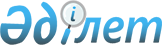 О внесении изменения в приказ Министра сельского хозяйства Республики Казахстан от 30 июля 2009 года № 434 "Об утверждении Государственного реестра селекционных достижений, допущенных к использованию в Республике Казахстан, и Перечня перспективных сортов сельскохозяйственных растений"Приказ Министра сельского хозяйства Республики Казахстан от 19 января 2016 года № 16. Зарегистрирован в Министерстве юстиции Республики Казахстан 17 февраля 2016 года № 13099.
      ПРИКАЗЫВАЮ:
      1. Внести в приказ Министра сельского хозяйства Республики Казахстан от 30 июля 2009 года № 434 "Об утверждении Государственного реестра селекционных достижений, допущенных к использованию в Республике Казахстан, и Перечня перспективных сортов сельскохозяйственных растений" (зарегистрирован в Реестре государственной регистрации нормативных правовых актов № 5759, опубликован в 2009 году в Собрании актов центральных исполнительных и иных центральных государственных органов Республики Казахстан № 10), следующее изменение:
      Государственный реестр селекционных достижений, допущенных к использованию в Республике Казахстан, утвержденный указанным приказом, изложить в новой редакции, согласно приложению к настоящему приказу.
      2. Департаменту производства и переработки растениеводческой продукции Министерства сельского хозяйства Республики Казахстан в установленном законодательством порядке обеспечить:
      1) государственную регистрацию настоящего приказа в Министерстве юстиции Республики Казахстан;
      2) в течение десяти календарных дней после государственной регистрации настоящего приказа в Министерстве юстиции Республики Казахстан направление его копии на официальное опубликование в периодические печатные издания и в информационно-правовую систему "Әділет", а также в Республиканский центр правовой информации для внесения в эталонный контрольный банк нормативных правовых актов Республики Казахстан;
      3) размещение настоящего приказа на интернет-ресурсе Министерства сельского хозяйства Республики Казахстан и интранет-портале государственных органов.
      3. Настоящий приказ вводится в действие по истечении десяти календарных дней после дня его первого официального опубликования. Государственный реестр селекционных достижений,
допущенных к использованию в Республике Казахстан
      Примечание: цифры со знаком (*) - сорта и гибриды растений, допущенные к использованию по области с 2011 года;
      * - сорта и гибриды, включенные в Список сортов сильной пшеницы и наиболее ценных сортов зерновых, крупяных и зернобобовых культур, высокомасличных сортов и гибридов подсолнечника, безэруковых и низкоглюкозинолатных сортов рапса по Республике Казахстан, указаны в приложении 1 к Государственному реестру селекционных достижений, допущенных к использованию в Республике Казахстан;
      ** - согласно приложению 2 к Государственному реестру селекционных достижений, допущенных к использованию в Республике Казахстан;
      *** - согласно приложению 3 к Государственному реестру селекционных достижений, допущенных к использованию в Республике Казахстан;
      **** - согласно приложению 4 к Государственному реестру селекционных достижений, допущенных к использованию в Республике Казахстан.
      СПИСОК
      сортов сильной пшеницы и наиболее ценных сортов зерновых,
      крупяных, зернобобовых культур, высокомасличных сортов и
      гибридов подсолнечника, безэруковых и низкоглюкозинолатных
      сортов рапса
      Сорта сильной пшеницы
      Озимая пшеница
      Яровая пшеница
      Сорта наиболее ценные по качеству
      Озимая пшеница
      1. Актерекская                            9. Майра
      2. Алмалы                                 10. Сапалы
      3. Алия                                   11. Южная 12
      4. Булава                                 12. Эритроспермум 350
      5. Жетысу                                 13. Расад
      6. Интенсивная                            14. Фараби
      7. Красноводопадская 210                  15. Мереке 70
      8. Наз 
                                 Яровая пшеница
      1. Арай                  12. Ульбинка 25
      2. Авангард              13. Секе 
      3. Алем                  14. Степная 2 
      4. Актобе 39             15. Саратовская 70 
      5. Астана 2              16. Омская 35 
      6. Альбидум 31           17. Омская 36 
      7. Байтерек              18. Целина 50 
      8. Вера                  19. Степная 50 
      9. Интенсивная           20. Ляззат 
      10. Казахстанская 10     21. Северянка 
      11. Надежда              22. Степная 60
                                     Овес
      1. Битик                  4. Мирный 
      2. Иртыш 15               5. Скакун 
      3. Льговский 82           6. Аламан
                                    Просо
      1. Саратовское 3          4. Уральское 109
      2. Саратовское 6          5. Шортандинское 7
      3. Старт                  6. Саратовское 10
                                   Гречиха
      1. Богатырь               4. Шортандинская 2
      2. Крупинка               5. Шортандинская крупнозерная
      3. Сумчанка
                                     Рис
      1. Авангард               4. Маржан
      2. Каракалпакстан         5. Солнечный
      3. Кубань 3               6. Узрос 7-13
                             Длинозерные сорта риса
      1. Лазурный
      2. Алтынай
                                     Горох
      1. Неосыпающийся 1         4. Омский неосыпающийся
      2. Таловец 55 5. Шал
      3. Усач Казахстанский 871
                                      Нут
      1. Волгоградский 10 
      2. Камила 1255
      3. Юбилейный
                           Ячмень крупяного направления
      Ячмень пивоваренного направления
      Безэруковые (0 – типа) и низкоглюкозинолатные (00-типа)
      сорта рапса
      Рапс яровой
      Рапс озимый
      1. Иванна – 00 типа
      2. Проминь – 0 типа
      3. Хаммер - 00 типа
      Высокомасличные сорта и гибриды подсолнечника
      Кондитерские сорта подсолнечника
      1. СПК (Кондитерский)
      Порядковые номера административных областей в Государственном
      реестре селекционных достижений, допущенных к использованию
      в Республике Казахстан
      Номер и наименование оригинатора
      1. Оригинатор не зарегистрирован
      2. Казахский государственный агротехнический университет им. С.Сейфуллина
      3. Актюбинская опытная станция кормов и пастбищ
      4. Актюбинская сельскохозяйственная опытная станция
      5. Алматинский ГСУ закрытого грунта
      6. Алматинский государственный университет
      7. Балхашское опытное поле МСХ РК
      8. Восточно-Казахстанский НИИСХ
      9. Главный Ботанический сад АН РК
      10. НИИ хлопководства, Юго-Западного НПЦ сельского хозяйства
      11. Государственное казенное предприятие ОПХ "Зыряновское"
      12. Государственное казенное предприятие ОПХ "Масличные культуры"
      13. Жезказганская сельскохозяйственная опытная станция
      14. Илийский комплексный сортоучасток Алматинской области
      15. Институт ботаники и фитоинтродукции растений АН РК
      16. ДГП Институт биологии и биотехнологии растений НЦБ РК КН МОН РК
      17. Казахская зональная опытная станция ВИЛР
      18. ТОО "Казахский научно-исследовательский институт земледелия и растениеводства"
      19. НПЦ зернового хозяйства им. А.И. Бараева МСХ РК
      20. Юго-Западный НПЦ сельского хозяйства МСХ РК
      21. ТОО "Казахский НИИ картофелеводства и овощеводства"
      22. НПЦ животноводства и ветеринарии МСХ РК
      23. Казахский НИИ плодоводства и виноградарства филиал НПЦ пищевой и перерабатывающей промышленности
      24. Карабалыкская сельскохозяйственная опытная станция
      25. Карагандинский овощной ГСУ
      26. Каратальское опытное поле КазНИИЗ
      27. Кокшетауский филиал НПЦ зернового хозяйства им. А.Бараева
      28. Северо-Западный НПЦ сельского хозяйства
      29. Красноводопадская селекционная опытная станция
      30. Павлодарский НИИСХ
      31. ТОО "Казахский научно-исследовательский институт рисоводства им. И.Жахаева"
      32. Пригородный овоще-молочный совхоз Алматинской области
      33. Рузаевская сельскохозяйственная опытная станция
      34. Северо-Казахстанская сельскохозяйственная опытная станция
      35. Семипалатинский филиал ВК НИИСХ
      36. Совхоз "Алматинский" Алматинской области
      37. Совхоз им. Томаровского Алматинской области
      38. Талгарский сельхоз.техникум, Алматинская область
      39. Талдыкорганский филиал НПЦ земледелия и растениеводства
      40. Уральская сельскохозяйственная опытная станция
      41. Усть-Каменогорский опорный пункт института цитологии и генетики СО РАН
      42. Целиноградская гос. с.-х. опытная станция
      43. Карагандинский НИИ растениеводства и селекции
      44. Чиликский табачный госсортоучасток Алматинской области
      45. Юго-Западный НПЦ сельского хозяйства МСХ РК
      46. Адыгейский НИИСХ
      47. Алтайский НИИ земледелия и селекции с.-х. культур
      48. Армавирская опытная станции ВНИИМК
      49. Бакчарский опорный пункт НИИС Сибири им. М.А. Лисавенко
      50. Башкирский НИПТИ животноводства и кормопроизводства
      51. Башкирский НИИ сельского хозяйства
      52. Башкирский НИИ земледелия и селекции полевых культур
      53. Белгородская опытная станция ВНИИМК
      54. Бирючекутская овощная селекционно-опытная станция
      55. Ботанический сад Нижегородского Госуниверситета
      56. Бурятский НИИСХ
      57. Быковская бахчевая селекционная опытная станция
      58. ВНИИ генетики и селекции плодовых растений им. И.В. Мичурина
      59. ВНИИ зернобобовых и крупяных культур
      60. ВНИИ картофельного хозяйства
      61. ВНИИ кукурузы (г. Ставрополь)
      62. ВНИИ лекарственных и ароматических растений
      63. ВНИИ мясного скотоводства
      64. ВНИИ масличных культур им. В.С. Пустовойта
      65. ВНИИ овощеводства
      66. ВНИИ орошаемого овощеводства и бахчеводства
      67. ВНИИ растениеводства им. Н.И. Вавилова
      68. ВНИИ риса
      69. ВНИИ садоводства им. И.В. Мичурина
      70. ВНИИ сахарной свеклы и сахара им. А.Л. Мазлумова
      71. ВНИИ селекции и семеноводства овощных культур
      72. ВНИИ селекции плодовых культур (г.Орел)
      73. ВНИИ селекции и семеноводства сорговых культур
      74. ВНИИ сои
      75. Волгоградская опытная станция ВНИИР
      76. Волгоградская Государственная сельскохозяйственная академия
      77. Воронежская овощная опытная станция
      78. Всероссийский селекционно-технологический институт садоводства и питомниководства
      79. Главный Ботанический сад РАН им. Н.В.Цицина
      80. Дальневосточная опытная станция ВНИИР
      81. Донская опытная станция ВНИИМК
      82. Донской зональный НИИСХ
      83. Донской селекционный центр ДЗНИИСХ
      84. Донской СХИ
      85. Ершовская опытная станция орошаемого земледелия
      86. Забайкальский НИИСХ
      87. Западно-Сибирская овощекартофельная опытная станция
      88. Институт гельминтологии им. К.С.Скрябина
      89. Институт химической физики им. Н.Н. Семенова РАН
      90. Институт цитологии и генетики СО РАН
      91. Исильский питомник Омской области
      92. Йыгеваская селекционная станция
      93. Кабардино-Балкарская гос. с.-х. опытная станция
      94. Кокинский опорный пункт по садоводству НИЗИСНП
      95. Краснодарский НИИ овощного и картофельного хозяйства
      96. Краснодарский НИИСХ им. П.П. Лукьяненко
      97. Краснокутская селекционно-опытная станция НИИСХ Юго-Востока
      98. Красноярская опытная станция плодоводства
      99. Красноярский НИИСХ
      100. Крымская опытная станция садоводства
      101. Крымская селекционно-опытная станция ВНИИР
      102. Кубанский СХИ
      103. Куйбышевская зональная опытная станция садоводства
      104. Курганский НИИЗХ
      105. Лаборатория гельминтологии РАН
      106. Ленинградский опорный пункт института общей генетики РАН
      107. Льговская опытная селекционная станция
      108. Майкопская опытная станция ВНИИР
      109. Мичуринский Государственный Аграрный Университет
      110. Московское отделение ВНИИР (МОВИР)
      111. Нижне-Волжский НИИСХ
      112. НИИ садоводства Сибири им. М.А. Лисавенко
      113. НИИСХ ЦЧП им. В.В. Докучаева
      114. НИИСХ Юго-Востока
      115. НИИСХ Центральных районов Нечерноземной зоны
      116. Новосибирская зональная плодово-ягодная опытная станция им. И.В. Мичурина
      117. Новосибирский СХИ
      118. Овощная опытная станция ТСХА им. В.И. Эдельштейна
      119. Опытная станция по картофелю "Ульяновская"
      120. Опытная станция по картофелю "Елецкая"
      121. Оренбургский НИИСХ
      122. Орловский НИИСХ
      123. Павловская опытная станция ВНИИР
      124. Пензенский НИИСХ
      125. Поволжский НИИ селекции и семеноводства им. П.Н.  Константинова
      126. Полярная опытная станция ВНИИР
      127. Прикумский филиал Ставропольского НИИСХ
      128. Пушкинские лаборатории ВНИИР
      129. Самарский НИИСХ им. Н.М. Тулайкова
      130. Санкт-Петербургский Государственный Аграрный Университет
      131. Саратовская государственная с.-х. академия им. Н.Н. Вавилова
      132. Свердловская опытная станция садоводства
      133. Северо-Западный НИИСХ (Россия)
      134. Северо-Кавказский НИИ горного и предгорного садоводства
      135. Сибирская опытная станция масличных культур
      136. Сибирский НИИ кормов
      137. Сибирский НИИ растениеводства и селекции
      138. Сибирский НИИСХ
      139. Ставропольский НИИСХ НПО "Нива Ставрополья"
      140. Тамбовская гос. обл. с.-х. опытная станция
      141. Татарский НИИСХ
      142. Тимирязевская сельскохозяйственная Академия (ТСХА)
      143. Тулунская госселекционная станция
      144. Ульяновский НИИСХ
      145. Учебно-опытное поле им. М.Н. Калинина
      146. Хакасская с.-х. опытная станция
      147. Центральный Сибирский Ботанический сад
      148. Шадринская с.-х. опытная станция
      149. Южно-Уральский НИИ плодоводства и картофелеводства
      150. Веселоподолянская опытно-селекционная станция
      151. Гороховский совхоз-техникум (Украина)
      152. Государственный Никитский Ботанический сад (Украина)
      153. Днепропетровский аграрный университет
      154. Донецкая гос. обл. с.-х. опытная станция
      155. Донецкая овощебахчевая опытная станция
      156. Жеребковская опытная станция НИИ кукурузы Украины
      157. Ивано-Франковский НИИ крестоцветных культур
      158. Институт винограда и вина "Магарач" (Украина)
      159. Институт садоводства Украинской аграрной АН
      160. Киевская овощекартофельная опытная станция
      161. Луганская гос. обл. с.-х. опытная станция
      162. Мироновский институт пшеницы им. В.Н. Ремесло
      163. Млиевский НИИ садоводства лесостепи Украины им. Л.П. Симиренко
      164. НИИ земледелия и животноводства западных районов Украины
      165. НИИ кукурузы Украины
      166. Одесская гос. обл. с.-х. станция
      167. Полесская опытная станция им. А.Н.Засухина
      168. Полтавская гос. обл. с.-х. опытная станция
      169. Селекционно-генетический институт (г. Одесса)
      170. Синельниковская селекционно-опытная станция
      171. Сумская гос. обл. с.-х. опытная станция
      172. Украинский НИИ земледелия
      173. Украинский НИИ инженерного проектирования
      174. Украинский НИИ кормов
      175. Украинский НИИ овощеводства и бахчеводства
      176. Украинский НИИ орошаемого земледелия
      177. Украинский НИИ растениеводства, селекции и генетики им. В.Я.Юрьева
      178. Херсонская селекционно-опытная станция бахчеводства
      179. Центральная селекционно-генетическая станция ВНИИС
      180. Центральный республиканский ботанический сад АН Украины
      181. Черниговская гос. обл. с.-х. опытная станция
      182. Ялтушковская селекционно-опытная станция
      183. Белорусский НИИ земледелия
      184. Белорусский НИИ картофелеводства и плодоовощеводства
      185. Андижанская племенная шелководческая станция
      186. Андижанский филиал СоюзНИИХИ
      187. Каракалпакский НИИ земледелия
      188. Каракалпакский филиал института
      189. НИИ селекции и семеноводства хлопчатника им. Г.С. Зайцева
      190. Самаркандский филиал НИИ садоводства, виноградарства и виноделия им. Р.Р. Шредера
      191. Среднеазиатская опытная станция ВНИИР
      192. Среднеазиатский НИ и технологический институт шелководства
      193. Узбекский НИИ богарного земледелия
      194. Узбекский НИИ зерна
      195. Узбекский НИИ овощебахчевых культур и картофеля
      196. Узбекский НИИ риса
      197. Узбекский НИИ садоводства, виноградарства и виноделия им.  академика Р.Р. Шредера
      198. Филиал виноделия Узбекского НИИ садоводства
      199. Ферганская зональная НИ станция шелководства
      200. Ботанический сад АН Киргизии
      201. Киргизский НИИ земледелия
      202. Киргизский НИТИ пастбищ и кормов
      203. Киргизская опытная станция хлопководства
      204. Армянский НИИ виноградарства, виноделия и садоводства
      205. Республиканская селекционно-семеноводческая станция овощных и бахчевых культур (Армения)
      206. Цхалтубская опытная станция овощеводства НИИ земледелия  Республика Грузия
      207. Ботанический сад АН Молдавии
      208. НИИ кукурузы и сорго Республики Молдова
      209. Молдавский НИИ виноградарства и виноделия
      210. Молдавский НИИ орошаемого земледелия и овощеводства
      211. Молдавский НИИ полевых культур
      212. Приднестровский НИИСХ
      213. Вахшский филиал Таджикского НПО "Земледелие"
      214. Таджикский НИИ земледелия
      215. Таджикский НИИ садоводства, виноградарства и овощеводства
      216. Туркменский НИИ земледелия
      217. Литовский НИИ плодоовощного хозяйства (Витенская плодовоовощная опытная станция)
      218. Эстонский НИИ земледелия и мелиорации
      219. Приекульская опытно-селекционная станция (Латвия)
      220. Институт кукурузы "Земун Поле", Сербия и Черногория
      221. Фирма "Бейо Заден", Голландия
      222. Фирма "Агра Сочета", Италия
      223. Фирма "Агрико", Голландия
      224. Фирма "Баболна", Венгрия
      225. Фирма "ВанДерХаве", Нидерланды
      226. Фирма "Декалб", США
      227. Фирма "Енза Заден", Голландия
      228. Фирма "Зенека", Великобритания
      229. Фирма "ЗПС", Голландия
      230. Фирма "КВС", Германия
      231. Фирма "Марибо", Дания
      232. Фирма "Сингента Сидс А.Б.", Швеция
      233. Фирма "Сингента Сидс С.А.", Франция
      234. Фирма "Пионер", США
      235. Фирма "Прогрейн Женетик", Франция
      236. Фирма "Рийк Цваан Заадтеелт ен Заадхандел Б.В.", Нидерланды
      237. Фирма "Роял Слейс", Голландия
      238. Фирма "Сес Юроп", Бельгия
      239. Фирма "Сиба Гейги", Швейцария
      240. Фирма "Флоримонд Депре", Франция
      241. Фирма "Штрубе", Германия
      242. Рейхель Н.В.
      243. Уральский НИИСХ
      244. Фирма "HZPC", Голландия
      245. Фирма "Синдгента Сидс Б.В.", Голландия
      246. Фирма "Холли Шугар", США
      247. Фирма "Монсанто", Швецария
      248. Фирма "Selgen" Чехия
      249. Фирма "Хордеум", Словакия
      250. Производственный кооператив им. А. Яссави, Южно-Казахстанской области
      251. ТОО "Научно-производственная фирма "Фитон", Костанайской области
      252. НПО "Нива Татарстана"
      253. Институт молекулярной биологии и биохимии им. М.А. Айтхожина
      254. Национальный ботанический сад им.Н.Н. Гришко НАН Украины
      255. Казахский Государственный Национальный Университет им. Аль-Фараби
      256. Зыряновский селекционно-семеноводческий опорный пункт ВКНИИСХ
      257. Алнарпская опытная станция садоводства (Швеция)
      258. Ист-Моллингская опытная станция садоводства (Англия)
      259. НИИ садоводства им. Джона Инесса (Мертон)
      260. Буйнакская опытная станция садоводства (Дагестан)
      261. Карагандинская СХОС
      262. Фирма "Синджента Сидс Б.В.", Франция
      263. Саратовская опытная станция садоводства
      264. Фирма "NUNHEMS NETHERLANDS", Голландия
      265. НИИ лесного хозяйства и агролесомелиорации
      266. Производственный сельскохозяйственный кооператив "Опытное"
      267. Фирма "Сингента Сидс кфт", Венгрия
      268. Институт фитохимии МОН РК
      269. Атырауский НИИ сельского хозяйства
      270. CПК "Будан", Казахстан
      271. ИКАРДА
      272. Сибирская опытная станция ГНУВНИИ им. Пустовойта
      273. Фирма "Селена", Германия
      274. Plant select hrv beice s.r.b., Чехия Малц
      275. ТОО "Агросемконсалт"
      276. ООО "Агротехконсалт", Узбекистан
      277. СПК семеноводческая фирма "Картофель"
      278. РГКП "Келеский", Южно-Казахстанская область
      279. ОАО "ЯССЫ", Южно-Казахстанская область
      280. МГП ТОО "Генофонд растений"
      281. РГКП Национальный центр по биотехнологии РК, г.Степногорск
      282. КХ "Курган семена", г. Курган.(Россия)
      283. Фирма "ЗААТЗУХТ" (Германия)
      284. Фирма "Серасем" (Франция)
      285. Фирма "Хруккэм" (США)
      286. РГКП Кокшетауский Государственный Университет им. Ш. Уалиханова
      287. ТОО Агрофирма "Бирлик", с. Бирлик, Балхашский р-н, Алматинская обл.
      288. ГНУ Алтайский НИИ с/х, Россия
      289. Научный институт полеводства и овощеводства "Новый сад" Сербия и Черногория
      290. Фирма "Сатимекс" Германия
      291. Фирма "Дойче Заатфеределюнг АГ" Германия
      292. Компания "Заатен Юнион" Германия
      293. Фирма "Семинис" Голландия294. Компания "Никерсон Цваан"  Голландия
      295. Емельянов А.В.
      296. ENTAV-INRA (Государственные организмы Франции) Франция
      297. Воронин В.В.
      298. БЦ "Институт селекции и растениеводства" Хорватия
      299. Фирма "Норд Дойче Пфланценцухт" Германия
      300. Фирма "Европлант" Германия
      301. Курт Хортсхолм Сейет (Дания)
      302. ТОО "НЛК"
      303. Саката Сид Корпорейшн (Япония)
      304. Research Institute for Cereals and Industrial Crops (Румыния)
      305. Компания "Сесвандерхаве" Бельгия
      306. Профген до Бразилия ЛТДА (Бразилия)
      307. ЧУ "НИИ экологии и экспериментальной биологии РК"
      308. "Клоз" Франция
      309. De Ruiter Seeds (Голландия)
      310. Джон Кит (Новая Зеландия)
      311. Частный питомник г. Вилсбург (США)
      312. Мария Ан Смит (Австралия)
      313. Научная ст. Тохоку, Мариока (Япония)
      314. Евро Грасс Бридинг ГмбХ и Ко КГ (Германия)
      315. Представительство "СИММИТ Казахстан"
      316. "Secobra Recherches" (Франция)
      317. Лимагрейн Европа (Франция)
      318. ГНУ Всеросийский научно-исследовательский и проектно-технологический институт рапса
      319. ЗАО НПФ "Семена Дона"
      320. ЗААТЦУХТ ФРИТЦ ЛАНГЕ КГ (Германия)
      321. Monsanto Holand BV (Голландия)
      322. Фирма "Черны" (Чехия)
      323. Др. Ласло Селений (Германия)
      324. Нордзаат Заатцухтзеллшафт мбХ (Германия)
      325. АО "Солодовенный завод "Суффле Казахстан"
      326. ЧП "Научная селекционно-семеноводческая фирма "Соевый век" (Украина)
      327. ООО "Научно-исследовательский институт сои" (Украина)
      328. Компания "Семенс Прогрейн Инк" (Канада)
      329. ООО Компания "Соевый комплекс" (Россия)
      330. ООО "Прогрейн Евразия" (Украина)
      331. КОССАД СЕМЕНСЕС (Франция)
      332. Нордринг-картофелцухт-унд фермерунг-ГМБХ гросс Люсевитц (Германия)
      333. Унипланта Заатцухт КГ (Германия)
      334. ЗаКа Пфланценцухт ГбР (Германия)
      335. ЗАО "Научно-производственная фирма Сибирская аграрная компания (Россия)
      336. ТОО "Потейтоу Велли Ко" (Южная Корея)
      337. Агро-ТИП Гмбх (Германия)
      338. "Лайон Сидс" (LION SEEDS) (Великобритания)
      339. ТОО "Филип Моррис Казахстан"
      340. BREUN SEED GmbH&Co KG, Германия
      341. NIDERA SA (Нидера Са), Аргентина
      342. Bayer CropScience Raps GmbH, Германия
      343. Картофельцухт Бем, Германия
      344. Государственное научное учреждение Всероссийский научно-исследовательский институт, зерновых культур им. И.Г.Калиненко, Россия
      345. Euralis semences, Франция
      346. Aspria seeds S.A., Люксенбург
      347. Заатбау Линце еГен, Австрия 
      348. Monsanto Technology LLC, США 
      349. Мартонвашарский сельскохозяйственный институт, Венгрия 
      350. ТОО ЧАФ Тургень
      351. ISEA Srl, Италия
      352. Камут предприятия Европы
      353. Институт Растениеводства "Порумбень", Молдова
      354. ООО Фабалес, Россия
      355. RAGT 2n, Франция
      356. Dow AgroSciences LLC, США
      357. Сельскохозяйственный институт Добруджа, Болгария
      358. Сингента Кроп Протекшн, Швейцария
      359. ООО Агроплазма, Россия
      360. Евросорго (Eurosorgho), Франция
      361. Институт биоэнергетических культур и сахарной свеклы УААН, Украина Кодирование признаков сортов
      1. Группа спелости
      01 ультраранний 
      02 раннеспелый 
      03 среднеранний 
      04 среднеспелый 
      05 среднепоздний 
      06 позднеспелый
      2. Тип гибридизации
      2л простой межлинейный гибрид 
      3л трехлинейный гибрид
      4л четырехлинейный гибрид 
      5л пятилинейный гибрид 
      6л шестилинейный гибрид 
      сл сортолинейный гибрид 
      F1 гибрид первого поколения
      гп гибридная популяция
      с сорт
      ли линия
      3. Назначение
      за засолочный
      кн консервный
      са салатный
      ст столовый
      тп томатопродукты
      ун универсальный
      цк цельноплодное консервирование
      4. Условия выращивания
      оз озимый
      яр яровой
      зф зимующая форма
      дв двуручка
      зг закрытый грунт
      сз сад-огород, для з/грунта
      5. Период потребления
      зи зимний
      ле летний
      ос осений
      рз раннезимний
      ро раннеосенний
					© 2012. РГП на ПХВ «Институт законодательства и правовой информации Республики Казахстан» Министерства юстиции Республики Казахстан
				
Министр сельского хозяйства
Республики Казахстан
А. МамытбековПриложение
к приказу Министра сельского
хозяйства Республики Казахстан
от 19 января 2016 года № 16 
Утвержден приказом
Министра сельского хозяйства
Республики Казахстан
от 30 июля 2009 года № 434
Наименование
сорта гибрида*
Год
допуска
Области
допуска **
Номер
оригинатора ***
Признаки ****
Признаки ****
Признаки ****
Признаки ****
Признаки ****
Наименование
сорта гибрида*
Год
допуска
Области
допуска **
Номер
оригинатора ***
1
2
3
4
5
Зерновые
Пшеница мягкая озимая
Triticum aestivum L. emend. Fiori et Paol.
Зерновые
Пшеница мягкая озимая
Triticum aestivum L. emend. Fiori et Paol.
Зерновые
Пшеница мягкая озимая
Triticum aestivum L. emend. Fiori et Paol.
Зерновые
Пшеница мягкая озимая
Triticum aestivum L. emend. Fiori et Paol.
Зерновые
Пшеница мягкая озимая
Triticum aestivum L. emend. Fiori et Paol.
Зерновые
Пшеница мягкая озимая
Triticum aestivum L. emend. Fiori et Paol.
Зерновые
Пшеница мягкая озимая
Triticum aestivum L. emend. Fiori et Paol.
Зерновые
Пшеница мягкая озимая
Triticum aestivum L. emend. Fiori et Paol.
Зерновые
Пшеница мягкая озимая
Triticum aestivum L. emend. Fiori et Paol.
АКТЕРЕКСКАЯ
2002
3,6
18,252
03
АЛАТАУ
2012
3
18
04
АЛМАЛЫ
2003
3,6,9,14
18
03
АЛИЯ
2007
3
18
03
АРАП УЛУЧШЕННЫЙ
2015
3
18
04
БЕЗОСТАЯ 1
1960
3,6,14
96
03
БОГАРНАЯ 56
1981
3,6,9
18
03
БУЛАВА
1996
5
89,41
03
ВИКТОРИЯ ОДЕССКАЯ
2015
3, 5
139,169
04
ВОСТОЧНО-КАЗАХСТАНСКАЯ
2015
5
8
04
ДАУЛЕТ
2015
3,6,14
18
03
ЕГЕМЕН
2007
14
18
03
ЕГЕМЕН - 20
2016
3, 14
18
03
ЖЕМЧУЖИНА ПОВОЛЖЬЯ
2011
7
114
04
ЖЕТЫСУ
1993
3,6,14
18
03
ИНТЕНСИВНАЯ
1987
14
201
02
КАРАБАЛЫКСКАЯ
ОЗИМАЯ
2010
5
24
03
КАРАБАЛЫКСКАЯ 101
2016
13
24
03
КАЗАХСТАНСКАЯ 10
1996
3
18,35
03
КАРЛЫГАШ
1986
9
18
03
КАРАСАЙ
2009
3
18
03
КОНДИТЕРСКАЯ
2011
6,14
29
06
КРАСНОВОДОПАДСКАЯ 210
1976
14
29
02
КУЙБЫШЕВКА
1992
7
129,96
04
ЛЮТЕСЦЕНС 72
1990
7
131
03
МАЙРА
2009
9
18
03
МЕРЕКЕ 70
2011
3,6
18
04
МИРОНОВСКАЯ 808
1965
1,5,7,10,13
162
04
НАЗ
2001
3,6,9
18
03
НУРЕКЕ
2008
3,6
16,18
03
дв
ОДЕССКАЯ 120
1993
3 
169
02
ОДЕССКАЯ 200
2016
5
169, 139
03
ОКТЯБРИНА 70
1993
14
29
02
ПИСАНКА
2016
3
139
03
ПРИКУМСКАЯ 36
1980
5
127
03
РАМИН
2008
3
18
03
РАСАД
2011
3,6
18
03
САПАЛЫ
2001
3
18
03
САРАТОВСКАЯ 90
2007
7
114
04
СЕЛЯНКА ОДЕССКАЯ
2016
5
169
03
СИБИНКА
1994
5
90,79
03
СТЕКЛОВИДНАЯ 24
1995
3,6,14
18
03
ФАРАБИ
2011
3,6
18
04
ЭРИТРОСПЕРМУМ 350
1998
3
15,18
03
ЮБИЛЕЙНАЯ 60
2001
9
18
03
ЮЖНАЯ 12
1992
6,14
29
02
Пшеница твердая озимая
Triticum durum Desf.
Пшеница твердая озимая
Triticum durum Desf.
Пшеница твердая озимая
Triticum durum Desf.
Пшеница твердая озимая
Triticum durum Desf.
Пшеница твердая озимая
Triticum durum Desf.
Пшеница твердая озимая
Triticum durum Desf.
Пшеница твердая озимая
Triticum durum Desf.
Пшеница твердая озимая
Triticum durum Desf.
Пшеница твердая озимая
Triticum durum Desf.
АЙСБЕРГ ОДЕССКИЙ 
1992
6,14
169
03
АРГОНАВТ
2012
3
169
03
КАЗАХСТАНСКИЙ ЯНТАРЬ
2011
3,6,9
18
03
Ячмень озимый
Hordeum vulgare L. sensu lato
Ячмень озимый
Hordeum vulgare L. sensu lato
Ячмень озимый
Hordeum vulgare L. sensu lato
Ячмень озимый
Hordeum vulgare L. sensu lato
Ячмень озимый
Hordeum vulgare L. sensu lato
Ячмень озимый
Hordeum vulgare L. sensu lato
Ячмень озимый
Hordeum vulgare L. sensu lato
Ячмень озимый
Hordeum vulgare L. sensu lato
Ячмень озимый
Hordeum vulgare L. sensu lato
АЙДЫН
2013
3
18
04
БЕРЕКЕ 54
1994
3,6,14
29
04
дв
ДОСТОЙНЫЙ
2012
3
169
03
дв
ЗЫМОВЫЙ
2012
3
169
04
НЕКТАРИЯ
2011
3
316
04
РОМАН
1987
6
169
04
РОСАВА
1994
3,9
169
04
дв
СКАРПИЯ
2012
3,6
323
04
ТЛЕК
2010
14
29,302
04
ЮЖНО-КАЗАХСТАНСКИЙ 43
1982
14
29
02
Рожь озимая
Secale cereale
Рожь озимая
Secale cereale
Рожь озимая
Secale cereale
Рожь озимая
Secale cereale
Рожь озимая
Secale cereale
Рожь озимая
Secale cereale
Рожь озимая
Secale cereale
Рожь озимая
Secale cereale
Рожь озимая
Secale cereale
ЗАЩИТА
1991
5
90,8
05
САРАТОВСКАЯ 5
1986
1,2,5,7,10, 12,13
114
04
САРАТОВСКАЯ 7
2011
7
114
04
ЧУЛПАН
1991
12,13
51
06
Тритикале озимая
Triticosecale Wittmack
Тритикале озимая
Triticosecale Wittmack
Тритикале озимая
Triticosecale Wittmack
Тритикале озимая
Triticosecale Wittmack
Тритикале озимая
Triticosecale Wittmack
Тритикале озимая
Triticosecale Wittmack
Тритикале озимая
Triticosecale Wittmack
Тритикале озимая
Triticosecale Wittmack
Тритикале озимая
Triticosecale Wittmack
ОРДА 
2010
3,14
29
ТАЗА
2002
3,6,14
18
Пшеница мягкая яровая
Triticum aestivum L. emend. Fiori et Paol
Пшеница мягкая яровая
Triticum aestivum L. emend. Fiori et Paol
Пшеница мягкая яровая
Triticum aestivum L. emend. Fiori et Paol
Пшеница мягкая яровая
Triticum aestivum L. emend. Fiori et Paol
Пшеница мягкая яровая
Triticum aestivum L. emend. Fiori et Paol
Пшеница мягкая яровая
Triticum aestivum L. emend. Fiori et Paol
Пшеница мягкая яровая
Triticum aestivum L. emend. Fiori et Paol
Пшеница мягкая яровая
Triticum aestivum L. emend. Fiori et Paol
Пшеница мягкая яровая
Triticum aestivum L. emend. Fiori et Paol
АКМОЛА 2
1998
1,13
19
04
АКТОБЕ 39
2008
2
4
04
АЛЕМ
2006
3,5
16,18
04
АЛМАКЕН 
2011
3
18
04
АЛТАЙ
2006
5
8
04
АЛТАЙСКАЯ 325
2006
5
46
04
АЛТАЙСКАЯ ЖНИЦА
2016
1, 10, 13
288
04
АЛЬБИДУМ 31
2010
7
97
04
АЛЬБИДУМ 32
2015
7
97
04
АРАЙ
1999
3
18
04
АСТАНА
2004
1,13
19 
03
АСТАНА 2
2008
5,13
19
03
АСЫЛ САПА 
2015
1,13
19
04
АВАНГАРД
2005
5
11
05
БАЙТЕРЕК
2008
5
2,19,281
03
ВЕРА
1985
5
148,104
05
ВОЛГОУРАЛЬСКАЯ
2003
7
40,129,114
04
ГВАДАЛУП
2008
3
240
02
ГЛУБОЧАНКА
2015
5
8
05
ДИВА
2016
10
350
04
ли
ЕРТIC 7
2011
2,12
30
05
ЕРТIC 97
2003
12
30
04
ЖЕНИС
2006
3,6,14
18,16
04
ИНТЕНСИВНАЯ
1987
14
201
02
дв
КАЗАХСТАНСКАЯ
РАННЕСПЕЛАЯ
1991
1,10,13
18,24
03
КАЗАХСТАНСКАЯ 4
1980
3
18 
03
КАЗАХСТАНСКАЯ 10
1992
3, 9
18,35
04
КАЗАХСТАНСКАЯ 15
1993
1,12
18,30
05
КАЗАХСТАНСКАЯ 17
1994
5,7
18
03
КАЗАХСТАНСКАЯ 19
1994
10,12
18 
04
КАЗАХСТАНСКАЯ 25
1997
10
18 
04
КАРАБАЛЫКСКАЯ 20
2015
1,10,13
24
04
КАРАБАЛЫКСКАЯ 90
1995
1,8,10,12,13
28 
04
КАРАБАЛЫКСКАЯ 92
1997
5
24,28
04
КАРАГАНДИНСКАЯ 70
1992
8,12
43
05
КАРАГАНДИНСКАЯ 22
2004
8,10,12
43
04
КАРАГАНДИНСКАЯ 30
2015
3,5,8,10,12
43
04
КАРАГАНДИНСКАЯ 31
2016
1,8,10,13
43
04
КОНДИТЕРСКАЯ ЯРОВАЯ
2015
1,8,10,12,13
30
05
КУТУЛУКСКАЯ
1982
5
125
04
ЛЮБАВА
2003
10,13
251
04
ЛЮБАВА 5
2011
10
251
02
ЛЮТЕСЦЕНС 32
1996
10,12
18 
03
ЛЮТЕСЦЕНС 90
1996
1
18,13
04
ЛЮТЕСЦЕНС 521
1993
5
56
03
ЛЯЗЗАТ
2011
5
8
05
МЕЛОДИЯ
2016
1,10,13
138
04
МИРАС
2002
6
16,18,255
03
НАДЕЖДА
2004
9,14
16,18,255
04
НАРГИЗ
2011
5
8
04
ОМСКАЯ КРАСА
2016
1
138
03
ОМСКАЯ 18
1991
1,5,10,12,1,3
138
05
ОМСКАЯ 19
1989
1,13
138
04
ОМСКАЯ 20
1996
10
138
04
ОМСКАЯ 24
2004
10
138
05
ОМСКАЯ 28
2004
1,13
138
05
ОМСКАЯ 29
2002
10
138
04
ОМСКАЯ 30
2002
10
138
04
ОМСКАЯ 35
2008
1,10,13
138,282
05
ОМСКАЯ 36
2009
1,10,13
138,282
03
ОМСКАЯ 37
2016
5
138
04
ОМСКАЯ 38
2013
1,13
138,282
04
ОМСКАЯ 41
2016
10
138
05
ОРАЛ
2016
7
19, 40
04
ПАВЛОДАРСКАЯ ЮБИЛЕЙНАЯ 
2016
12
30
04
ПАВЛОДАРСКАЯ 93
1999
2,12
30
05
ПАМЯТЬ 47
1995
14
29
02
дв
ПАМЯТИ АЗИЕВА
2004
10,12,13
138
03
РОСИНКА 3
2004
1
138
04
САМАЛ
2007
5 
8
05
САМГАУ
2012
12
18,30
04
САРАТОВСКАЯ 29
1957
1,5,8,12
114
04
САРАТОВСКАЯ 42
1974
2,7,8
114
04
САРАТОВСКАЯ 55
1990
2
114
04
САРАТОВСКАЯ 70
2010
2
114
03
СВЕТЛАНКА
2006
1,10,12,13
138
03
СЕВЕРЯНКА
2011
12,13
16, 275, 30
04
СЕКЕ
2008
8,12
30
05
СТЕПНАЯ ВОЛНА
2016
10
288
04
СТЕПНАЯ 2
2010
2
4
04
СТЕПНАЯ 50
2011
2
4,18
04
СТЕПНАЯ 60
2011
8
4,315
04
ТӘУЕЛСІЗДІК 20
2016
1,10,13
19
03
УЛЬБИНКА 25
1989
5
8 
05
УМАЙ
2016
3,10
350
04
ли
УРАЛОСИБИРСКАЯ 
2016
5
138,282
04
ФАНТАЗИЯ
2016
10
24
04
ЦЕЛИНА 50
2010
1,8
19
04
ЦЕЛИННАЯ 24
1993
1
19
03
ЦЕЛИННАЯ 26
1986
5
19
04
ЦЕЛИННАЯ 3С
1996
1,10,13
19
04
ЦЕЛИННАЯ
ЮБИЛЕЙНАЯ
1988
1,10
19
05
ШОРТАНДИНСКАЯ 95
УЛУЧШЕННАЯ
2006
1,13
19
05
ШОРТАНДИНСКАЯ 2007
2012
7
19
04
ШОРТАНДИНСКАЯ 2012
2015
1,10,12,13
19
03
ЭРИТРОСПЕРМУМ 35
1991
1,8,10,13
28,19
05
ЮГО-ВОСТОЧНАЯ 2
2007
2
85,114
04
Пшеница твердая яровая
Triticum durum Desf
Пшеница твердая яровая
Triticum durum Desf
Пшеница твердая яровая
Triticum durum Desf
Пшеница твердая яровая
Triticum durum Desf
Пшеница твердая яровая
Triticum durum Desf
Пшеница твердая яровая
Triticum durum Desf
Пшеница твердая яровая
Triticum durum Desf
Пшеница твердая яровая
Triticum durum Desf
Пшеница твердая яровая
Triticum durum Desf
АЛЕЙСКАЯ
2013
10
288
05
АЛТАЙКА
1981
13
47
04
АЛТАЙСКИЙ
ЯНТАРЬ
2006
5 
47
04
АЛТЫН-ДАЛА
2010
10 (*), 13
24
04
АСАНГАЛИ 20
2015
5,10
24
04
ACHILLE
2016
10
351
04
БЕЗЕНЧУКСКАЯ 139
1982
1,10
129
04
БЕЗЕНЧУКСКАЯ 182
2004
10
129
04
ГОРДЕИФОРМЕ 254
2003
3 
18,261
04
ДАМСИНСКАЯ 90
1995
1,5,12,13
19
04
ДАМСИНСКАЯ
ЯНТАРНАЯ
2008
13
19
04
ЖЕМЧУЖИНА СИБИРИ
2008
10,13
138
04
КОСТАНАЙСКАЯ 52
2000
10
24
04
КОСТАНАЙСКАЯ 12
2004
10
24
04
КОРОНА
2010
1,8
19
03
КАРГАЛА 9
2005
2,4
4,18
04
КАРГАЛА 69
2012
2,7
4
04
ЛАВИНА
2015
1
19
04
ЛАН
2010
5
18
04
МИЛАНА
2016
5
18
04
НАУРЫЗ 2
1998
6,9,14
18,33
04
НАУРЫЗ 6
2006
3
18,4
04
ОМСКИЙ РУБИН
1991
1
138
04
ОРЕНБУРГСКАЯ 2
1983
8
121
04
ОРЕНБУРГСКАЯ 10
1990
2,12
121
04
ОМСКИЙ ИЗУМРУД
2016
13
138
04
ОМСКАЯ СТЕПНАЯ 
2016
12
138
04
ОМСКАЯ ЯНТАРНАЯ
2005
13
138
04
СВЕТЛАНА
1988
7
113
04
СИД 88
1993
1,8,10,13
28,19
05
СОЛНЕЧНАЯ 573
2016
10,13
288
04
Пшеница тургидум
Triticum turgidum turanicum
Пшеница тургидум
Triticum turgidum turanicum
Пшеница тургидум
Triticum turgidum turanicum
Пшеница тургидум
Triticum turgidum turanicum
Пшеница тургидум
Triticum turgidum turanicum
Пшеница тургидум
Triticum turgidum turanicum
Пшеница тургидум
Triticum turgidum turanicum
Пшеница тургидум
Triticum turgidum turanicum
Пшеница тургидум
Triticum turgidum turanicum
ХОРАСАН
2016
1,10,13
352
06
Ячмень яровой
Hordeum vulgare L. sensu lato
Ячмень яровой
Hordeum vulgare L. sensu lato
Ячмень яровой
Hordeum vulgare L. sensu lato
Ячмень яровой
Hordeum vulgare L. sensu lato
Ячмень яровой
Hordeum vulgare L. sensu lato
Ячмень яровой
Hordeum vulgare L. sensu lato
Ячмень яровой
Hordeum vulgare L. sensu lato
Ячмень яровой
Hordeum vulgare L. sensu lato
Ячмень яровой
Hordeum vulgare L. sensu lato
АКЖОЛ
2006
3
16,18 
04
АРНА
1997
1,3,5,6,10, 13,14
18
02
АСЕМ
2000
3
18
02
АСТАНА 2000
2005
1,5,10,13
19
04
АМУЛЕТ
2005
5
249
05
БАЙШЕШЕК
1985
3,6,9,14
29
02
БЕАТРИКС
2011
3
292
04
ВАКУЛА
2011
3
169
04
ВЕЛИКАН
2015
3,10
24
04
ВОРСИНСКИЙ
2011
5,10,13
288
04
ГРАНАЛ
1991
10
28
04
ГЕТЬМАН
2011
10
169
04
ДОНЕЦКИЙ 8
1979
1,2,5,7,8,10,14
154
04
ДОНЕЦКИЙ 9
1986
5, 8
154
04
ЖУЛДЫЗ
1993
3, 9
18
04
ЖАН
2009
3
18
03
ИЛЕК 9
2007
2,7
4,18
04
ИЛЕК 16
2011
5
4
04
ИЛЕК 36
2016
5
4,18
04
КАЗСУФФЛЕ-1
2012
6
18,325
02
КАНГУ
2012
3
317
02
КАРАБАЛЫКСКИЙ 110
2010
5
24
04
КАРАБАЛЫКСКИЙ 150
1996
2,8,10
24
04
КАРАГАНДИНСКИЙ 5
2000
8
43
04
КАРАГАНДИНСКИЙ 6
2009
5 (*), 10
43
04
КВЕНЧ
2016
3
245
04
КЕДР
1988
1,13
99
04
КОМПАКТ
2003
5
249
05
КСАНАДУ
2011
3
292
04
КУРАЛАЙ
2011
3,6
18
02
МАЛЦ
2007
3
274
04
МЕДИКУМ 85
1989
1,10,12,13
28,67
04
ОВЕРТЮР
2014
3
317
04
ОДЕССКИЙ 100
1985
3,5,6,14
169
04
ОДИССЕЙ
2015
3,5
317
02
ОМСКИЙ 87
1993
1,5,13
138
05
ОМСКИЙ 95
2008
10
138
04
ПРЕСТИЖ
2009
3
284
04
РИКОТЕНЗЕ 2006
2010
5
24
04
САБИР
2016
5,13
19
04
САНШАЙН
2015
3
340
04
САУЛЕ
1991
3,9,14
18
03
САША
2016
13
138
04
СЕВЕР 1
2001
3
18
04
СЕБАСТЬЯН
2010
3
301
04
СИГНАЛ
2007
5
47
04
СИЛЬФИДА
2006
3
240
04
СКАРЛЕТТ
2008
3
283
03
СУСЫН
2009
3
18
03
СЫМБАТ
2011
6,10,13
18
04
СЫР АРУЫ
2011
9
31,18
02
ТРАВЕЛЕР
2015
3
316
04
ТУЛПАР
2012
5
24
04
ТУРАН-2
2005
3
18
02
УБАГАН
2003
10
24
04
УЛАР
2015
3
18
03
ЦЕЛИННЫЙ 30
1991
1
19
04
ЦЕЛИННЫЙ 91
1996
1,5,12
19
04
ЦЕЛИННЫЙ 2005
2010
5, 13 (*)
19
04
Овес яровой
Avena sativa L
Овес яровой
Avena sativa L
Овес яровой
Avena sativa L
Овес яровой
Avena sativa L
Овес яровой
Avena sativa L
Овес яровой
Avena sativa L
Овес яровой
Avena sativa L
Овес яровой
Avena sativa L
Овес яровой
Avena sativa L
АЛАМАН
2011
2,3,13
18
04
АРМАН
2010
5,12
19
04
БАЙГЕ
2010
2,9,12
18
02
БИТИК
1996
1,9,13
19
04
ЖОРҒА
2011
3,14
18
04
ИРТЫШ 15
1994
12,13
138
04
КАЗАХСТАНСКИЙ 70 
1992
3,9,14
18,138, 67
02
зф
КУЛАГЕР
2007
3
18
05
ЛЬГОВСКИЙ 82
1993
5
107
05
МИРНЫЙ
1981
7,8,13
107
04
НИКОЛА
2011
1, 13
19
04
ПАМЯТИ БОГАЧКОВА
2006
13
138
04
ПЕГАС
2012
5
288
04
СИНЕЛЬНИКОВСКИЙ 14
1973
1,10
165
04
СКАКУН
1988
1,3,5,10,13
115,144
04
Кукуруза
Zea mays L.
Кукуруза
Zea mays L.
Кукуруза
Zea mays L.
Кукуруза
Zea mays L.
Кукуруза
Zea mays L.
Кукуруза
Zea mays L.
Кукуруза
Zea mays L.
Кукуруза
Zea mays L.
Кукуруза
Zea mays L.
АГРИСТЕР
2012
6
317
05
2л
АЛАТАУ 107 ТВ
1992
3,7,8 
61,170,18
02
3л
АЛТАЙ 250 МВ
1994
1,3,9,12
18, 11
03
4л
АЛТАЙ 319
2006
5
270,220
04
3л
АЛТЫН 739
2006
3
270,220
06
2л
АМАНДО
2016
6
347
03
2л
АРМАН 689
2007
3
270,220
06
2л
АС 33034
2016
3
346
03
2л
БИЛЬБАО
1996
3
235
03
2л
БУДАН 237 МВ
1994
1,2,3,5,7,8,9,10
18
04
3л
БЦ 666
2010
3
298
03
F1
БЦ 503 ПК
2010
3
298
02
F1
ДАЛА АРУЫ 446 П
2011
3
18,67
05
гп
ДЕЛИТОП
2014
14
233
02
2л
ДЕЛЬФИН
2016
13
345
02
3л
ДК 636
1997
6,14
226
06
ДКЦ 3912
2016
3
348
03
2л
ДКЦ 4590
2016
6
348
04
2л
ДОЛАР
2000
5,6
233
05
3л
ДРАХМА
2000
3
233
06
ЕЛЕОНОРА
2010
3
234
04
2л
ЕС ЛИМЕС
2016
14
345
01
3л
ЗПСК 704
1996
3,14
220,270
06
2л
КОЙСАР 429
2009
3
220,270
05
2л
Каз ЗП 125
1996
1,2
18,220
02
3л
КАЗ ЗП 200
2009
1,3,10,12, 13
220,270
03
3л
КАЗ ЗП 499
2012
6
220,270
04
2л
КАЗ ЗП 509
2011
3
220,270
05
2л
КАЗ ЗП 589
2003
14
18,220
05
3л
КАЗ ЗП 629
2012
6
220,270
05
2л
КАЗ ЗП 669
2003
3
18,220
06
2л
КАЗ ЗП 678
1996
3,14
18,220
06
2л
КАЗ ЗП 777
2011
6
220,270
06
3л
КАЗ ЗП 779
2003
6
18,220
06
2л
КАЗ НИИЗ 74
1975
3,6
18
05
сл
КАЗАХСТАНСКИЙ 162 МВ
2001
7
18
02
5л
КАЗАХСТАНСКИЙ 43 ТВ
1974
3,6,14
18,45
06
сл
КАЗАХСТАНСКИЙ
420АСВ
2003
14
18
04
2л
КАЗАХСТАНСКИЙ
435 СВ
2002
3
18
04
2л
КАЗАХСТАНСКИЙ
587 СВ
1989
3,9
18,31,96
05
4л
КАЗАХСТАНСКИЙ
700 СВ
1993
6,14
18,39
06
2л
КАЗАХСТАНСКИЙ
705 СВ
1995
3,6,14
18
06
4л
ЛГ 3330
2011
3
317
04
2л
ЛГ 3255
2014
1,10,13
317
03
3л
ЛГ 3232
2015
12
317
03
2л
ЛГ 3258
2015
5
317
02
2л
ЛГ 3607
2015
14
317
06
2л
МАТЕУС
2008
1,10
230
02
3л
МВ КОППАНЬ
2016
6
349
04
3л
МОЛДАВСКИЙ 215 МВ
1989
1,2,3,10,12, 13
208,151
02
4л
МОЛДАВСКИЙ 257 СВ
1989
1,3,5,7,10,13
208
02
3л
МОЛДАВСКИЙ 277 МВ
1997
3
208
04
МОЛДАВСКИЙ 456 МВ
1993
3
208
05
2л
МАВЕРИК
2004
3
267
06
2л
МАРКО 419
2005
3,6
220,270
05
2л
НК ПАКО
2016
3,14
233
05
2л
НК ТЕРМО 
2014
3, 14
233
04
2л
НС 2012
2015
12,14
289
02
3л
ОДЕССКИЙ 80 МВ
1986
1,2,3,4,5,7, 10,11,12, 13
169,156
03
6л
ОМКА 130
2010
1
138,230
01
3л
ПАЛЛАС
1998
10
225
03
ПОРУМБЕНЬ176 МВ
2016
1
353
01
2л
ПОРУМБЕНЬ 222 МВ
2016
13
353
02
2л
ПРИЗМА
1997
3,6,14
239
06
2л
ПР-35 П-12
2005
3
234
06
2л
ПР 39 Г 12
2010
1
234
01
2л
ПР 31 Н 27
2010
3
234
04
2л
ПР 31 Г 98
2012
14
234
05
2л
ПР 34 Н 43
2010
3
234
04
2л
П 1114
2015
14
234
04
2л
РОБУСТ 2182 В
2009
3
285
02
F1
РОБУСТ РОБУ РЕД
2009
3
285
02
F1
РОБУСТ 96566
2009
3
285
02
F1
РОБУСТ 97474
2011
3
285
02
F1
САРЫ-АРКА 150 АСВ
1994
1,2,3,5,8,10, 12,13
18
02
4л
САЙРАМ
2002
14
250
04
с
СЕРВИЯ
1998
14
228
06
2л
СКИФ 619
2006
3,9
270,220
06
2л
СУНКАР 779
2007
3,14
270,220
06
3л
ТӘТТI - 2012
2015
3,6,9,14
18
04
ТӘУЕЛСІЗДІК-20 СВ
2016
6
18
06
3л
ТРИАНА
2011
14
234
04
2л
ТУЛПАР 539
2007
3,6,14
270,220
05
2л
ТУРГАЙСКАЯ 5/87
1993
1,2,3,10
18,42
02
гп
ТУРАН 150 СВ
2008
7
18,40
02
2л
ТУРАН 170 СВ
2009
10,13
18, 40
02
2л
ТУРАН 480 СВ
2008
3,6,14
18
04
3л
ТУРАН 559 СВ
2004
9
18
05
4л
ТУРАН 680 СВ
2005
14
18
06
2л
ХУАНИТА
2011
14
234
04
2л
ЦЕЛИННЫЙ 160 СВ
1993
1,3,7,8,10,13
18
02
4л
ЦЕЦИЛИЯ
2001
3
234
06
Сорго зерновое
Sorghum bicolor (L.) Moench
Сорго зерновое
Sorghum bicolor (L.) Moench
Сорго зерновое
Sorghum bicolor (L.) Moench
Сорго зерновое
Sorghum bicolor (L.) Moench
Сорго зерновое
Sorghum bicolor (L.) Moench
Сорго зерновое
Sorghum bicolor (L.) Moench
Сорго зерновое
Sorghum bicolor (L.) Moench
Сорго зерновое
Sorghum bicolor (L.) Moench
Сорго зерновое
Sorghum bicolor (L.) Moench
ВИКТОРИЯ 4
2009
3
18 
05
ЕС АЛИЗЭ
2016
3, 7
345
02
F1
ЕС ФОЕН
2016
6
360
02
F1
КАМЫШИНСКОЕ 75
1989
7
111
02
КЕЙРАС
2016
5, 9, 14 
345
02
F1
МОЛДАВСКИЙ 40
1988
3
208
03
F1
ПИЩЕВОЕ 7
2010
2
18
02
СТАВРОПОЛЬСКОЕ 63
1992
5
139
04
Крупяные
Просо
Panicum miliaceum L.
Крупяные
Просо
Panicum miliaceum L.
Крупяные
Просо
Panicum miliaceum L.
Крупяные
Просо
Panicum miliaceum L.
Крупяные
Просо
Panicum miliaceum L.
Крупяные
Просо
Panicum miliaceum L.
Крупяные
Просо
Panicum miliaceum L.
Крупяные
Просо
Panicum miliaceum L.
Крупяные
Просо
Panicum miliaceum L.
АРУЖАН
2007
1,5
8
02
БАРНАУЛЬСКОЕ 98
2013
5,10
288
02
ОМСКОЕ 11
1994
13
138
04
ПАВЛОДАРСКОЕ
2011
1,12,13
30
04
САРАТОВСКОЕ 3
1981
5,7,8,10
114
04
САРАТОВСКОЕ 6
1985
1,2,3,6,9,
12,13,14
114
04
САРАТОВСКОЕ 10
2006
7
114
04
СТАРТ
1981
2
114
04
УРАЛЬСКОЕ 109
1981
7
40
05
ШОРТАНДИНСКОЕ 7
1994
1
19
04
ШОРТАНДИНСКОЕ 10
2009
1,8,13
19
04
ШОРТАНДИНСКОЕ 11
2011
1,13
19
04
ЯРКОЕ 3
2009
2
4
04
ЯРКОЕ 5
2012
2,3,8,10
4
04
ЯРКОЕ 6
2016
1, 3, 6,13, 14
4
04
ЯРКОЕ 7
2015
2,7
4
04
ПАМЯТИ БЕРСИЕВА
2009
2,10,12
4
02
Гречиха
Fagopyrum esculentum Moench
Гречиха
Fagopyrum esculentum Moench
Гречиха
Fagopyrum esculentum Moench
Гречиха
Fagopyrum esculentum Moench
Гречиха
Fagopyrum esculentum Moench
Гречиха
Fagopyrum esculentum Moench
Гречиха
Fagopyrum esculentum Moench
Гречиха
Fagopyrum esculentum Moench
Гречиха
Fagopyrum esculentum Moench
БОГАТЫРЬ
1949
1,3,5,8,
10,12,13
122
04
КРУПИНКА
1992
5,6
171 
04
СУМЧАНКА
1985
2,3,5,7,
8,10,12,13
171
02
ШОРТАНДИНСКАЯ
КРУПНОЗЕРНАЯ
1994
1,5,13
19,141 
04
ШОРТАНДИНСКАЯ 2
2004
1,5,12
19
04
ШОРТАНДИНСКАЯ 4
2014
1, 10, 13
19
04
ШОРТАНДИНСКАЯ 5 
2016
12
19
04
Рис
Oryza sativa L.
Рис
Oryza sativa L.
Рис
Oryza sativa L.
Рис
Oryza sativa L.
Рис
Oryza sativa L.
Рис
Oryza sativa L.
Рис
Oryza sativa L.
Рис
Oryza sativa L.
Рис
Oryza sativa L.
АВАНГАРД
1985
9,14
196
04
АЛТЫНАЙ
1999
3
16
04
АНАИТ
2012
9
68
02
АРАЛ 202
2006
3,9
31
04
АРУ
2008
9
31
02
БАКАНАССКИЙ
2008
3
16, 287
02
ЗАРЯ
2008
3
18, 266
02
КАЗЕР - 6
2015
9
31
04
КАЗНИИР-5
2012
9
31
04
КАРАКАЛПАКСТАН
1989
14
196,188
04
КУБАНЬ 3
1963
9
68
03
ЛАЗУРНЫЙ
1990
14
196
06
ЛИДЕР
2010
9
68
04
ЛИМАН
2007
9
68
04
МАДИНА
2007
9
16
03
МАРЖАН
1987
9
31
04
НОВАТОР
2010
9
68
02
ОПЫТНОЕ
2006
3
266, 18
04
ПАК-ЛИ
2004
3
266, 18
02
СОЛНЕЧНЫЙ
1982
3
68
04
СУАГ
2009
3
18, 266
02
ТОГУСКЕН 1
2009
3 (*), 9
31
04
УЗ РОС 7-13
1968
14
196
06
УЗ РОС 59
1973
14
196
04
УШ-ТОБИНСКИЙ
1963
3
26
03
ФИШТ
2012
9
68
04
ЮЖАНИН
2016
9
344
04
ЯНТАРЬ
2009
9
68
04
Зернобобовые
Горох посевной
Pisum sativum L. sensu lato
Зернобобовые
Горох посевной
Pisum sativum L. sensu lato
Зернобобовые
Горох посевной
Pisum sativum L. sensu lato
Зернобобовые
Горох посевной
Pisum sativum L. sensu lato
Зернобобовые
Горох посевной
Pisum sativum L. sensu lato
Зернобобовые
Горох посевной
Pisum sativum L. sensu lato
Зернобобовые
Горох посевной
Pisum sativum L. sensu lato
Зернобобовые
Горох посевной
Pisum sativum L. sensu lato
Зернобобовые
Горох посевной
Pisum sativum L. sensu lato
АКСАЙСКИЙ УСАТЫЙ 55
2011
1, 10, 13
83, 282, 319
02
АСТРОНАВТ
2016
5,10,13
355
04
ВАРЯГ
2008
5
288
02
ЗАУРАЛЬСКИЙ 3
2015
8
282, 138
02
КАСИБ
2015
1,10,13
19
01
НЕОСЫПАЮЩИЙСЯ 1
1979
1, 5, 10, 12, 13,14
161
04
ОМСКИЙ
НЕОСЫПАЮЩИЙСЯ
1993
1,10,13
138
04
РАМОНСКИЙ 77
1962
2,6,7,8,10
70
04
ТАЛОВЕЦ 55
1991
5
113
04
УСАЧ КАЗАХСТАНСКИЙ 871
1996
10
18,161
04
ШАЛ
2003
3,5,10
18,161
04
ЯМАЛЬСКИЙ
2012
10
335
04
ЯМАЛ 2
2016
1
354
03
Чечевица
Lens culinaris Medik
Чечевица
Lens culinaris Medik
Чечевица
Lens culinaris Medik
Чечевица
Lens culinaris Medik
Чечевица
Lens culinaris Medik
Чечевица
Lens culinaris Medik
Чечевица
Lens culinaris Medik
Чечевица
Lens culinaris Medik
Чечевица
Lens culinaris Medik
ВЕХОВСКАЯ
2011
10,13
124
02
КРАПИНКА
2016
13
19
02
ШЫРАЙЛЫ
2016
1
19
02
Маш
Phaseolus rabiatus L.
Маш
Phaseolus rabiatus L.
Маш
Phaseolus rabiatus L.
Маш
Phaseolus rabiatus L.
Маш
Phaseolus rabiatus L.
Маш
Phaseolus rabiatus L.
Маш
Phaseolus rabiatus L.
Маш
Phaseolus rabiatus L.
Маш
Phaseolus rabiatus L.
ЖАСЫЛ ДЭН
2012
3
21
ПОБЕДА 104
1948
14
191
03
Чина
Lathyrus sativus L
Чина
Lathyrus sativus L
Чина
Lathyrus sativus L
Чина
Lathyrus sativus L
Чина
Lathyrus sativus L
Чина
Lathyrus sativus L
Чина
Lathyrus sativus L
Чина
Lathyrus sativus L
Чина
Lathyrus sativus L
АЛИ-БАР
2006
3
18
03
Нут
Cicer arietinum L.
Нут
Cicer arietinum L.
Нут
Cicer arietinum L.
Нут
Cicer arietinum L.
Нут
Cicer arietinum L.
Нут
Cicer arietinum L.
Нут
Cicer arietinum L.
Нут
Cicer arietinum L.
Нут
Cicer arietinum L.
ВОЛГОГРАДСКИЙ 10
1990
1,2,7,10,13
76
ЖАНАЛЫК
2010
14
29
04
ИКАРДА 1
2007
3,6,14
18, 271
03
КАМИЛА 1255
2000
3,6,10,14
18, 194
04
КРАСНОКУТСКИЙ 123
1986
5,13
97
ЮБИЛЕЙНЫЙ
1967
1,2,7,8,10,14
97
Масличные
Подсолнечник
Helianthus annuus L.
Масличные
Подсолнечник
Helianthus annuus L.
Масличные
Подсолнечник
Helianthus annuus L.
Масличные
Подсолнечник
Helianthus annuus L.
Масличные
Подсолнечник
Helianthus annuus L.
Масличные
Подсолнечник
Helianthus annuus L.
Масличные
Подсолнечник
Helianthus annuus L.
Масличные
Подсолнечник
Helianthus annuus L.
Масличные
Подсолнечник
Helianthus annuus L.
АРЕНА ПР
2008
5,10
233
03
F1
БРИО
2008
2, 3 (*), 5
233
04
F1
ВОСХОД
1971
5,9
53
04
ВОСТОЧНЫЙ
2004
1,5,12
12
02
F1
ВКНИИСХ-2011
2016
5
8
02
F1
ГУЛЬБАГЫС
2007
3, 5, 8, 9, 10
8
02
ДЖАЗИ
2010
12
233
04
F1
ДОЛБИ
2009
3
233
04
F1
ЕС ПЕТУНИЯ
2016
1
345
04
F1
ЕСХ 9038
2016
5
345
02
F1
ЖАЙДАРМАН
2016
1,10,13
19
03
ЖАЙНА
2004
2,4,5,10
12
01
ЗАРЯ
1969
5,12
53
03
ЗАРЕЧНЫЙ
2009
13
28
02
ИСЛЕРО
1999
12
225
04
F1
КАЗАХСТАНСКИЙ 1
1993
1,9,12
12
04
F1
КАЗАХСТАНСКИЙ 5
2007
5,10
8
02
F1
КАЗАХСТАНСКИЙ 95
2016
5
12
02
F1
КАЗАХСТАНСКИЙ
3124
2001
3
12
04
F1
КАЗАХСТАНСКИЙ 341
1998
1,3,13,14
12
04
F1
КАЗАХСТАНСКИЙ 465
2005
1,5
12
02
F1
КОНДИ
2011
5
233
04
F1
КСФ 7112
2012
12
331
02
F1
КЫЙ
2011
7
177
03
F1
ЛГ 5525
2014
10,12,13
317
03
F1
ЛГ 5543 КЛ
2015
1
317
03
F1
ЛГ 5542 КЛ
2015
1,5,13
317
02
F1
ЛГ 5631 КЛ
2016
5
317
02
F1
ЛГ 5633 КЛ
2014
1,12
317
04
F1
ЛГ 5635
2012
14
317
04
F1
ЛГ 5663 КЛ
2012
9
317
04
F1
МЕРИДИЕС КЛ
2016
10,13
341
02
F1
НК ДЕЛФИ
2011
5
233
02
F1
НК НЕОМА
2014
5
233
04
F1
НК ФОРТИМИ
2015
5
245
04
F1
НСХ 6006
2016
9
289
03
F1
НСХ 6011
2016
14
289
01
F1
ОСКИЛ
2011
7
177
03
F1
ПАРАИЗО 102 СL
2015
3,13
341
04
F1
П 63 ЛЕ 10
2015
5
234
03
F1
П 64 ЛЕ 11
2015
10
234
03
F1
П 63 ЛЛ 40
2013
3
234
04
F1
ПР 63 А 90
2009
5
234
04
F1
ПР 62 А 91
2011
3
234
02
F1
ПР 63 А 40
2011
3,12
234
02
F1
ПР 63 А 62
2011
1
234
03
F1
ПР 64 Ж 04
2012
5
234
04
F1
П 64 ЛС 108
2016
5
234
02
F1
ПРИНТАСОЛ
2007
5,10
247
02
F1
РАУАН
2015
10
28
01
РОДНИК
2009
5
64
02
РОКИ
2009
5,12
233
03
F1
САНАЙ
2010
2
233
04
F1
САНАЙ МР
2016
12
233
03
F1
САНЛУКА РМ
2009
5
233
03
F1
САНФЛОРА КЛ
2016
5
341
02
F1
СВЕТЛАНА 10
2016
1,5
359
02
F1
СИБИРСКИЙ 91
1995
5,8,12,13
135
01
СИ НЕОСТАР
2016
5
358
02
F1
СКОРОСПЕЛЫЙ 40
2010
2,14
8
01
СКОРОСПЕЛЫЙ 87
1991
5
114
01
СК-2594
2012
5
12
02
F1
СОЛНЕЧНЫЙ 20
1998
12,13
12
02
F1
СОЧИНСКИЙ
2011
1
19
02
СПК(КОНДИТЕРСКИЙ)
1994
1,2,5,12
64
04
СУМИКО
2016
1,3,12
358
04
F1
СУНКАР
2005
5,14
12
02
F1
ТРИСТАН
2016
12
358
02
F1
ХФ 4917
2005
5,12
234
04
F1
ЮБИЛЕЙНЫЙ 40
2009
2,3,5,13
8
02
ЯНА
2016
10
357
03
F1
8Н270КЛДМ
2016
1
356
03
F1
8Х288КЛДМ
2016
1,5
356
02
F1
Горчица cизая
Brassica juncea (L.) Czern.etCoss.in Czern.
Горчица cизая
Brassica juncea (L.) Czern.etCoss.in Czern.
Горчица cизая
Brassica juncea (L.) Czern.etCoss.in Czern.
Горчица cизая
Brassica juncea (L.) Czern.etCoss.in Czern.
Горчица cизая
Brassica juncea (L.) Czern.etCoss.in Czern.
Горчица cизая
Brassica juncea (L.) Czern.etCoss.in Czern.
Горчица cизая
Brassica juncea (L.) Czern.etCoss.in Czern.
Горчица cизая
Brassica juncea (L.) Czern.etCoss.in Czern.
Горчица cизая
Brassica juncea (L.) Czern.etCoss.in Czern.
ВНИИМК 11
1983
7
64
ЗАРЯ
1968
12
64
НЕОСЫПАЮЩАЯСЯ 2
1950
1,10,12,13
111
РУШЕНА
1993
1, 5, 7, 10, 12, 13
64,111
Горчица сарептская
Brassica juncea (L.) Czern.
Горчица сарептская
Brassica juncea (L.) Czern.
Горчица сарептская
Brassica juncea (L.) Czern.
Горчица сарептская
Brassica juncea (L.) Czern.
Горчица сарептская
Brassica juncea (L.) Czern.
Горчица сарептская
Brassica juncea (L.) Czern.
Горчица сарептская
Brassica juncea (L.) Czern.
Горчица сарептская
Brassica juncea (L.) Czern.
Горчица сарептская
Brassica juncea (L.) Czern.
ЖАМИЛЯ
2011
3
18
Сафлор
Carthamus tinctorius L.
Сафлор
Carthamus tinctorius L.
Сафлор
Carthamus tinctorius L.
Сафлор
Carthamus tinctorius L.
Сафлор
Carthamus tinctorius L.
Сафлор
Carthamus tinctorius L.
Сафлор
Carthamus tinctorius L.
Сафлор
Carthamus tinctorius L.
Сафлор
Carthamus tinctorius L.
АКМАЙ
2002
2,3,6,9,14
29
04
ИИРКАС
2009
3
29
04
МИЛЮТИНСКИЙ 114
1953
6,14
193
04
МӨЛДIР 2008
2011
14
29
02
НУРЛАН
1996
2,8,9,14
29
04
ЦЕНТР 70
2006
7,3,14
18
02
Соя
Glycine max (L.) Merr
Соя
Glycine max (L.) Merr
Соя
Glycine max (L.) Merr
Соя
Glycine max (L.) Merr
Соя
Glycine max (L.) Merr
Соя
Glycine max (L.) Merr
Соя
Glycine max (L.) Merr
Соя
Glycine max (L.) Merr
Соя
Glycine max (L.) Merr
АВРОРА
1983
5
74
03
АЛМАТЫ
2006
3,14,9
18
03
АНА
2009
3
289
05
F1
АНАСТАСИЯ
2012
1,3,9,12
326
01
АННУШКА
2012
5,8
326
01
БАРА
2016
1,10
329
03
БИЛЯВКА
2012
2,6,10
326
01
БУКУРИЯ
2007
3
211
04
ВИЛАНА
2011
3
64
03
ВОЕВОДЖАНКА
2009
3
289
06
F1
ВОЛГОГРАДКА 1
1991
7
111
03
ВИТА
2008
14
18
04
ДАНАЯ
2016
9
18
04
ЕС МЕНТОР
2016
3, 14
345
02
ДЕСНА
2012
5
327,328
03
ЖАЛПАКСАЙ
2003
3,5,9,14
18,176
02
ЖАНСАЯ
2012
3
18
04
ЗЕН
2010
3
247
03
F1
ЗОЛОТИСТАЯ
2016
10
138
02
КАЗАХСТАНСКАЯ 2309
1992
3,6,9
18
03
КОРСАК
2012
3,5,6
327,328
05
КУБАНЬ
2015
3
330
02
ЛАСТОЧКА
2011
3,6,14
18
04
МИСУЛА 1092
1997
3,9,14
18,37,38
03
НЕНА
2011
3
220
06
F1
ПЕРИЗАТ
2013
3
18
04
РАДОСТЬ
2010
3,6
18
02
F1
РЕНТА
2011
3
64
03
РУЖИЦА
2010
3
298
03
F1
САБИРА
2016
6
18
04
СИБНИИК 315
1993
1,8,10,13
136
02
САВА
2008
3
289
05
F1
СЕЛЕКТА 302
2012
3
329
05
СПОНСОР
2016
3
345
04
ТАНАИС
2012
3
327,328
02
ТЕРЕК
2012
3,14
330
02
ХОРОЛ
2014
3, 5
327, 328
02
ЧЕРЕМОШ
2012
1,3,6,14
327, 328
02
ЭВРИКА 357
1988
3,6
18,37, 38
04
Кунжут
Sesamum indicum L.
Кунжут
Sesamum indicum L.
Кунжут
Sesamum indicum L.
Кунжут
Sesamum indicum L.
Кунжут
Sesamum indicum L.
Кунжут
Sesamum indicum L.
Кунжут
Sesamum indicum L.
Кунжут
Sesamum indicum L.
Кунжут
Sesamum indicum L.
ТАШКЕНТСКИЙ 122
1942
14
191
Рапс озимый
Brassica napus L. ssp. oleifera (Metzg.) Sinsk
Рапс озимый
Brassica napus L. ssp. oleifera (Metzg.) Sinsk
Рапс озимый
Brassica napus L. ssp. oleifera (Metzg.) Sinsk
Рапс озимый
Brassica napus L. ssp. oleifera (Metzg.) Sinsk
Рапс озимый
Brassica napus L. ssp. oleifera (Metzg.) Sinsk
Рапс озимый
Brassica napus L. ssp. oleifera (Metzg.) Sinsk
Рапс озимый
Brassica napus L. ssp. oleifera (Metzg.) Sinsk
Рапс озимый
Brassica napus L. ssp. oleifera (Metzg.) Sinsk
Рапс озимый
Brassica napus L. ssp. oleifera (Metzg.) Sinsk
ИВАННА
1991
3
157
ХАММЕР
2012
14
291
04
F1
Рапс яровой
Brassica napus L. ssp. oleifera (Metzg.) Sinsk
Рапс яровой
Brassica napus L. ssp. oleifera (Metzg.) Sinsk
Рапс яровой
Brassica napus L. ssp. oleifera (Metzg.) Sinsk
Рапс яровой
Brassica napus L. ssp. oleifera (Metzg.) Sinsk
Рапс яровой
Brassica napus L. ssp. oleifera (Metzg.) Sinsk
Рапс яровой
Brassica napus L. ssp. oleifera (Metzg.) Sinsk
Рапс яровой
Brassica napus L. ssp. oleifera (Metzg.) Sinsk
Рапс яровой
Brassica napus L. ssp. oleifera (Metzg.) Sinsk
Рапс яровой
Brassica napus L. ssp. oleifera (Metzg.) Sinsk
АБИЛИТИ
2009
1,10,13
291
04
ГЕРОС
2008
3,10,13
292
ДОКТРИН
2016
5
299
04
F1
ЗОЛОТОНИВСКИЙ
1989
1,5,8,10,13
138
КАВИАР
2003
1,13
247
КАЛИБР
2011
1,5,10,12,13
299
03
F1
КЛЕОПАТРА
2016
13
347
01
с
ЛИЗОРА
2011
8
291
03
F1
ЛИПЕЦКИЙ
2011
10
318
МАЙЛЫ
2011
3
18
02
МАЙҚҰДЫҚ
2015
1,10,13
19
04
МАЙЛЫ ДӘН
2016
1
19
04
МАКРО
2015
10
299
03
F1
МИРАКЕЛ
2015
13
299
02
F1
МОБИЛЬ CL
2011
1,3,5,10,12, 13
299
02
F1
ОЗОРНО
2012
1,3,5,10,12, 13
299
02
F1
ПРОКСИМО
2016
1,10,13
342
02
ПР 45 Х 73
2012
1,5, 10, 13
234
04
F1
ПР 46 Х 75
2016
1
234
02
F1
РУСИЧ
2007
13
272
САЛЬСА CL
2011
10,13
299
02
F1
СМИЛЛА
2015
10
299
01
F1
СОЛАР CL
2011
13
299
04
F1
ТРАППЕР
2011
1,3,5,10,13
299
01
F1
ХАНТЕР
2010
1, 10, 13
292
04
ШАЛҚАР 39
2016
5
18
04
ЮБИЛЕЙНЫЙ
2005
1,13,10
64
RG 40301
2015
1,10,13
342
04
F1
Рыжик яровой
Camelina sativa (L.) Crantz.
Рыжик яровой
Camelina sativa (L.) Crantz.
Рыжик яровой
Camelina sativa (L.) Crantz.
Рыжик яровой
Camelina sativa (L.) Crantz.
Рыжик яровой
Camelina sativa (L.) Crantz.
Рыжик яровой
Camelina sativa (L.) Crantz.
Рыжик яровой
Camelina sativa (L.) Crantz.
Рыжик яровой
Camelina sativa (L.) Crantz.
Рыжик яровой
Camelina sativa (L.) Crantz.
ИСИЛЬКУЛЕЦ
2011
10,13
272
ЛИГЕНА
2014
1, 5, 10, 12,13
291
02
ОМСКИЙ МЕСТНЫЙ
1994
13
1
Лен масличный
Linum usitatissimum L. var. intermedia Vav. et. EII
Лен масличный
Linum usitatissimum L. var. intermedia Vav. et. EII
Лен масличный
Linum usitatissimum L. var. intermedia Vav. et. EII
Лен масличный
Linum usitatissimum L. var. intermedia Vav. et. EII
Лен масличный
Linum usitatissimum L. var. intermedia Vav. et. EII
Лен масличный
Linum usitatissimum L. var. intermedia Vav. et. EII
Лен масличный
Linum usitatissimum L. var. intermedia Vav. et. EII
Лен масличный
Linum usitatissimum L. var. intermedia Vav. et. EII
Лен масличный
Linum usitatissimum L. var. intermedia Vav. et. EII
КАЗАР
2005
10
28
КАРАБАЛЫКСКИЙ 7
1979
1,13
24
КУСТАНАЙСКИЙ
ЯНТАРЬ
1994
1,8,10,13
28
КУСТАНАЙСКИЙ 11
2016
10,13
28
04
ЛИБРА
2015
1, 5,10,13
317
04
ЛИРИНА
2011
1
304
СЕВЕРНЫЙ
2006
13
272
Клещевина
Ricinus communis L.
Клещевина
Ricinus communis L.
Клещевина
Ricinus communis L.
Клещевина
Ricinus communis L.
Клещевина
Ricinus communis L.
Клещевина
Ricinus communis L.
Клещевина
Ricinus communis L.
Клещевина
Ricinus communis L.
Клещевина
Ricinus communis L.
ДОНСКАЯ
КРУПНОКИСТНАЯ
1979
14
81
Паслен дольчатый
Solanum laciniatum Forst.
Паслен дольчатый
Solanum laciniatum Forst.
Паслен дольчатый
Solanum laciniatum Forst.
Паслен дольчатый
Solanum laciniatum Forst.
Паслен дольчатый
Solanum laciniatum Forst.
Паслен дольчатый
Solanum laciniatum Forst.
Паслен дольчатый
Solanum laciniatum Forst.
Паслен дольчатый
Solanum laciniatum Forst.
Паслен дольчатый
Solanum laciniatum Forst.
БОГАТЫРЬ
1987
14
62,17
Технические
Cвекла cахарная
Beta vulgaris L. ssp. vulgaris var. altissima Doell
Технические
Cвекла cахарная
Beta vulgaris L. ssp. vulgaris var. altissima Doell
Технические
Cвекла cахарная
Beta vulgaris L. ssp. vulgaris var. altissima Doell
Технические
Cвекла cахарная
Beta vulgaris L. ssp. vulgaris var. altissima Doell
Технические
Cвекла cахарная
Beta vulgaris L. ssp. vulgaris var. altissima Doell
Технические
Cвекла cахарная
Beta vulgaris L. ssp. vulgaris var. altissima Doell
Технические
Cвекла cахарная
Beta vulgaris L. ssp. vulgaris var. altissima Doell
Технические
Cвекла cахарная
Beta vulgaris L. ssp. vulgaris var. altissima Doell
Технические
Cвекла cахарная
Beta vulgaris L. ssp. vulgaris var. altissima Doell
АВАНТАЖ
2000
3,6
240
F1
АЙШОЛПАН
2016
3
18, 361
F1
АКСУ
2014
3
39
F1
АМЕЛИ
1999
6
240
F1
АРДАН
2012
3
240
04
F1
ВЕНЕРА
2004
3,6
240
F1
ГОЛЬФ
2000
3,6
222
F1
ГЕОРГИНА
2005
3
230
F1
ГРИММ 
2014
3
241
F1
ДАНУБ
2012
3
240
04
F1
ИРИС
2011
3
305
F1
КАЗ МС 19
1998
5
18
F1
КАЗ СИБ 14
2001
3
18,90
F1
КРОКОДИЛ
2011
3
305
F1
ЛЕНОРА
2004
3
230
F1
№ 673403
2002
3
246
F1
ПОРТЛАНД
2014
3
338
F1
РЕКОРД
1996
3
231
F1
РИЗОР
1999
3,6
238
F1
РИЗОФОРТ
1999
6
225
F1
РИККО
1998
6
238
F1
РОКСАН
1997
3
240
F1
СКУДО
2000
6
222
F1
ЦКАЗ МС 44
1995
1,3,6,8,10, 13,14
18,179
F1
ШАННОН
2013
3
338
F1
ЭЛОДИЕ
2006
3,6
240
F1
ЯЛТУШКОВСКАЯ
ОДНОСЕМЯННАЯ
1961
2,3,6
182
ЯЛТУШКОВСКАЯ
ОДНОСЕМЯННАЯ 30
1981
3,6
182
Табак
Nicotiana tabacum L
Табак
Nicotiana tabacum L
Табак
Nicotiana tabacum L
Табак
Nicotiana tabacum L
Табак
Nicotiana tabacum L
Табак
Nicotiana tabacum L
Табак
Nicotiana tabacum L
Табак
Nicotiana tabacum L
Табак
Nicotiana tabacum L
ВИРДЖИНИЯ
2011
14
306
ДЮБЕК 13
1986
3
36
ДЮБЕК 44-07
1973
3
44
ТАЛГАРСКИЙ 25
1974
3
36
ТАЛГАРСКИЙ 28
1982
3
36
ТАЛГАРСКИЙ 28–Ф2
2014
3, 14
339
ли
ТАЛГАРСКИЙ 28–Ф4
2014
3, 14
339
ли
ТАЛГАРСКИЙ 28-Ф20
2014
3, 14
339
ли
Прядильные
Хлопчатник
Gossypium L.
Прядильные
Хлопчатник
Gossypium L.
Прядильные
Хлопчатник
Gossypium L.
Прядильные
Хлопчатник
Gossypium L.
Прядильные
Хлопчатник
Gossypium L.
Прядильные
Хлопчатник
Gossypium L.
Прядильные
Хлопчатник
Gossypium L.
Прядильные
Хлопчатник
Gossypium L.
Прядильные
Хлопчатник
Gossypium L.
БД-1
2007
14
275,276
03
БЕРЕКЕ-07
2011
14
10
02
ЕГЕМЕН 10
2006
14
278
02
МАКСАТ
2007
14
279
02
МАКТААРАЛ 4005
2006
14
10
02
МАКТААРАЛ 4007
2009
14
10
02
МАКТААРАЛ 4011
2010
14
10
02
МЫРЗАШӨЛ - 80
2015
14
10
04
ПАХТААРАЛ 3031
2000
14
10
02
ПАХТААРАЛ 3044
1999
14
10
02
С – 4727
1961
9,14
189
02
ТУРКЕСТАН
2011
14
307
02
ТУРКЕСТАН-1
2012
9
307
02
Картофель, овощные и бахчевые
Картофель
Solanum tuberosum L.
Картофель, овощные и бахчевые
Картофель
Solanum tuberosum L.
Картофель, овощные и бахчевые
Картофель
Solanum tuberosum L.
Картофель, овощные и бахчевые
Картофель
Solanum tuberosum L.
Картофель, овощные и бахчевые
Картофель
Solanum tuberosum L.
Картофель, овощные и бахчевые
Картофель
Solanum tuberosum L.
Картофель, овощные и бахчевые
Картофель
Solanum tuberosum L.
Картофель, овощные и бахчевые
Картофель
Solanum tuberosum L.
Картофель, овощные и бахчевые
Картофель
Solanum tuberosum L.
Картофель, овощные и бахчевые
Картофель
Solanum tuberosum L.
Картофель, овощные и бахчевые
Картофель
Solanum tuberosum L.
Картофель, овощные и бахчевые
Картофель
Solanum tuberosum L.
Картофель, овощные и бахчевые
Картофель
Solanum tuberosum L.
Картофель, овощные и бахчевые
Картофель
Solanum tuberosum L.
Картофель, овощные и бахчевые
Картофель
Solanum tuberosum L.
АУЛ
АУЛ
2008
2008
3
3
21
21
21
21
04
ст
АГРИА
АГРИА
1997
1997
3
3
223
223
223
223
03
ун
АДОРА
АДОРА
2005
2005
10
10
244
244
244
244
02
ст
АКЖАР
АКЖАР
1993
1993
2,4,7,10
2,4,7,10
28
28
28
28
05
ст
АККОЛЬ
АККОЛЬ
2001
2001
13
13
21
21
21
21
03
ст
АКСОР
АКСОР
1998
1998
2, 3, 5, 7, 9,12
2, 3, 5, 7, 9,12
21
21
21
21
04
ст
АКТЮБИНСКИЙ 2
АКТЮБИНСКИЙ 2
2016
2016
2, 7
2, 7
4, 21
4, 21
4, 21
4, 21
05
ст
АЛЕГРИЯ
АЛЕГРИЯ
2012
2012
3
3
332
332
332
332
04
ст
АЛЛОРА
АЛЛОРА
2016
2016
5
5
332
332
332
332
02
ст
АЛЬВАРА
АЛЬВАРА
2011
2011
3
3
320
320
320
320
03
ст
АЛЬЯНС
АЛЬЯНС
2011
2011
14
14
21
21
21
21
04
ст
АСТАНА
АСТАНА
2008
2008
3
3
21
21
21
21
03
ун
АРИЗОНА
АРИЗОНА
2013
2013
5, 10, 12, 13, 14
5, 10, 12, 13, 14
223
223
223
223
03
ст
АРТЕМИС
АРТЕМИС
2009
2009
8
8
223
223
223
223
03
ун
АЛАЯ ЗАРЯ
АЛАЯ ЗАРЯ
2004
2004
10
10
28,138
28,138
28,138
28,138
04
ст
АЛАДИН
АЛАДИН
2010
2010
1, 8, 12, 13
1, 8, 12, 13
223
223
223
223
04
ун
АМОРОЗА
АМОРОЗА
2010
2010
3
3
223
223
223
223
02
ст
БАБАЕВ
БАБАЕВ
2016
2016
3
3
21
21
21
21
04
ст
БЕЛЛАРОЗА
БЕЛЛАРОЗА
2010
2010
3
3
300
300
300
300
02
ст
БЕРКУТ
БЕРКУТ
2014
2014
3
3
21
21
21
21
04
ун
БИРГИТ
БИРГИТ
2012
2012
12
12
332
332
332
332
04
ст
БИРЛИК
БИРЛИК
2010
2010
9
9
21,31
21,31
21,31
21,31
04
ст
БОРА ВАЛЛЕЙ
БОРА ВАЛЛЕЙ
2013
2013
3
3
336
336
336
336
04
ун
ВИНЕТА
ВИНЕТА
2010
2010
3,10
3,10
300
300
300
300
02
ст
ВОЛАРЕ
ВОЛАРЕ
2015
2015
2,5,8,12,13
2,5,8,12,13
223
223
223
223
04
ст
ДУНЯША
ДУНЯША
2009
2009
1,5,10
1,5,10
28,138
28,138
28,138
28,138
05
ст
ВЕСНА
ВЕСНА
1982
1982
10
10
106
106
106
106
02
ст
ГАЛА
ГАЛА
2012
2012
10,13
10,13
332
332
332
332
02
ст
ГАТЧИНСКИЙ
ГАТЧИНСКИЙ
1978
1978
6
6
133
133
133
133
04
ст
ГРАНОЛА
ГРАНОЛА
2006
2006
3
3
274
274
274
274
04
ст
ДЖЕЛЛИ
ДЖЕЛЛИ
2015
2015
1,3
1,3
343
343
343
343
03
ст
ЕВРОПРИМА
ЕВРОПРИМА
2015
2015
3
3
300
300
300
300
02
ун
ЖАНАЙСАН
ЖАНАЙСАН
2003
2003
6,9
6,9
21
21
21
21
04
ст
ЖОЛБАРЫС
ЖОЛБАРЫС
2013
2013
9
9
21
21
21
21
04
ст
ЖУАЛЫ
ЖУАЛЫ
2012
2012
3,14 
3,14 
21
21
21
21
03
ст
ИНАРА
ИНАРА
2016
2016
1,10
1,10
332
332
332
332
03
ст
КАЗАХСТАНСКИЙ
КАЗАХСТАНСКИЙ
2007
2007
1
1
277
277
277
277
03
ст
КАРАСАЙСКИЙ
КАРАСАЙСКИЙ
2009
2009
5
5
21
21
21
21
04
ун
КОГАЛЫ
КОГАЛЫ
2009
2009
3
3
21
21
21
21
03
ст
КОКТЕМ -1
КОКТЕМ -1
2016
2016
2, 10
2, 10
4, 28
4, 28
4, 28
4, 28
ст
КОКЧЕТАВСКИЙ
РАННИЙ
КОКЧЕТАВСКИЙ
РАННИЙ
1993
1993
1, 2, 4, 7,13
1, 2, 4, 7,13
27,21
27,21
27,21
27,21
02
ст
КОЛОМБА
КОЛОМБА
2016
2016
10
10
244
244
244
244
02
ст
КОРОЛЕВА АННА
КОРОЛЕВА АННА
2016
2016
3, 5, 13, 14
3, 5, 13, 14
362
362
362
362
02
ст
КОСТАНАЙСКИЕ
НОВОСТИ
КОСТАНАЙСКИЕ
НОВОСТИ
2008
2008
8,10
8,10
28
28
28
28
05
ст
КОНКУРЕНТ
КОНКУРЕНТ
2004
2004
13
13
244
244
244
244
02
ст
КУРАЖ
КУРАЖ
2011
2011
3
3
244
244
244
244
03
ст
ЛАТОНА
ЛАТОНА
2003
2003
1,2, 3, 5,8,12
1,2, 3, 5,8,12
244
244
244
244
02
ст
ЛОРХ
ЛОРХ
1940
1940
7,14
7,14
60
60
60
60
05
ун
ЛУСА
ЛУСА
2016
2016
1, 3,10, 12, 13, 14
1, 3,10, 12, 13, 14
223
223
223
223
05
ун
МАКСИМ
МАКСИМ
2012
2012
3
3
21
21
21
21
04
ун
МАНИТУ 
МАНИТУ 
2014
2014
3, 5, 10, 13, 14
3, 5, 10, 13, 14
223
223
223
223
05
ст
МЕМФИС
МЕМФИС
2016
2016
10
10
244
244
244
244
02
ст
МИРАС
МИРАС
2011
2011
3
3
21
21
21
21
03
ст
МОНДИАЛ
МОНДИАЛ
2004
2004
3,13
3,13
244
244
244
244
04
ст
НАРТАУ
НАРТАУ
2013
2013
3
3
21
21
21
21
04
ун 
НЕВСКИЙ
НЕВСКИЙ
1987
1987
1,2,3,4,5,
6,7,8,9,10,11,12,13,14
1,2,3,4,5,
6,7,8,9,10,11,12,13,14
133
133
133
133
03
ст
НИКИТА
НИКИТА
1996
1996
3,10
3,10
223
223
223
223
03
ун
НУР-АЛЕМ
НУР-АЛЕМ
2013
2013
1, 3
1, 3
21
21
21
21
04
ун
НЭРЛИ
НЭРЛИ
2000
2000
3
3
21
21
21
21
04
ст
ОРБИТА
ОРБИТА
2006
2006
3
3
21,253
21,253
21,253
21,253
04
ст
ПАМЯТИ БОБРОВА
ПАМЯТИ БОБРОВА
2010
2010
3
3
21
21
21
21
04
ун
ПАМЯТИ КОНАЕВА
ПАМЯТИ КОНАЕВА
2015
2015
3
3
21
21
21
21
04
ст
ПАМЯТИ ЛИГАЙ
ПАМЯТИ ЛИГАЙ
2016
2016
3
3
21
21
21
21
03
ст
ПИКАССО
ПИКАССО
2016
2016
2
2
223
223
223
223
03
ст
ПОЛЕТ
ПОЛЕТ
1985
1985
9,12
9,12
143
143
143
143
02
ст
ПОСВИТ
ПОСВИТ
1995
1995
1,10
1,10
167
167
167
167
02
ст
ПРЕВОСХОДНЫЙ
ПРЕВОСХОДНЫЙ
2012
2012
1
1
277
277
277
277
03
ст
ПРИЕКУЛЬСКИЙ
РАННИЙ
ПРИЕКУЛЬСКИЙ
РАННИЙ
1962
1962
6,7,9,11,13, 14 
6,7,9,11,13, 14 
219
219
219
219
02
ст
РЕД СКАРЛЕТ
РЕД СКАРЛЕТ
2011
2011
8,10
8,10
244
244
244
244
02
ст
РЕСУРС
РЕСУРС
1993
1993
10
10
60,119, 120
60,119, 120
60,119, 120
60,119, 120
04
ст
РИВЬЕРА
РИВЬЕРА
2013
2013
10, 14 
10, 14 
223
223
223
223
02
ст
РОДЕО
РОДЕО
2011
2011
3
3
244
244
244
244
05
ст
РОДРИГА
РОДРИГА
2012
2012
1
1
333
333
333
333
02
ст
РОЗАРА
РОЗАРА
2001
2001
3,8
3,8
230
230
230
230
03
ст
РОКО
РОКО
2010
2010
3
3
223
223
223
223
04
ст
РОМАНО
РОМАНО
1997
1997
1,5,8,13
1,5,8,13
223
223
223
223
03
ст
РОМАНЦЕ
РОМАНЦЕ
2012
2012
12
12
332
332
332
332
03
ст
САНТЕ
САНТЕ
1996
1996
2,3
2,3
223
223
223
223
03
ун
САТИНА
САТИНА
2001
2001
10
10
230
230
230
230
04
ст
СЕКУРА
СЕКУРА
1999
1999
3
3
230
230
230
230
02
ст
СОЛИСТ
СОЛИСТ
2012
2012
1
1
332
332
332
332
02
ст
СОРАЯ
СОРАЯ
2012
2012
1,13
1,13
332
332
332
332
02
ст
СОФИЯ
СОФИЯ
2013
2013
3
3
21
21
21
21
02
ун
ТАМАША
ТАМАША
1996
1996
3,8,9
3,8,9
43,21
43,21
43,21
43,21
02
ст
ТАМЫР
ТАМЫР
2000
2000
5, 6,9
5, 6,9
21
21
21
21
04
ст
ТАНДЕМ
ТАНДЕМ
2009
2009
5
5
8,21
8,21
8,21
8,21
04
ст
ТЕКЕС
ТЕКЕС
2012
2012
3
3
21
21
21
21
03
ст
ТЕНИЗ
ТЕНИЗ
1999
1999
3
3
21
21
21
21
03
ст
ТОБОЛ
ТОБОЛ
2011
2011
9
9
21
21
21
21
04
ст
ТОХТАР
ТОХТАР
2003
2003
3,5,14
3,5,14
21,253
21,253
21,253
21,253
02
ст
ТУСТЕП
ТУСТЕП
2011
2011
8
8
28
28
28
28
06
ст
ТЯНЬШАНСКИЙ 
ТЯНЬШАНСКИЙ 
2014
2014
3
3
21
21
21
21
02
ун
УДАЧА
УДАЧА
2011
2011
8, 13
8, 13
60
60
60
60
03
ст
УДОВИЦКИЙ
УДОВИЦКИЙ
2013
2013
3
3
21, 28 
21, 28 
21, 28 
21, 28 
04 
ун
УЛАН
УЛАН
2003
2003
3
3
21
21
21
21
04
ст
УКАМА
УКАМА
2004
2004
3
3
244
244
244
244
02
ст
ҮШҚОҢЫР
ҮШҚОҢЫР
2012
2012
3
3
21
21
21
21
04
ст
ФАБУЛА
ФАБУЛА
2005
2005
3, 10
3, 10
244
244
244
244
04
ст
ФРЕСКО
ФРЕСКО
1996
1996
1,10
1,10
223
223
223
223
02
ун
ФИРМЕННЫЙ
ФИРМЕННЫЙ
2007
2007
1,10,13
1,10,13
277
277
277
277
02
ст
ШОРТАНДИНСКИЙ
ШОРТАНДИНСКИЙ
1977
1977
1,3,5,6,10,13
1,3,5,6,10,13
19,21
19,21
19,21
19,21
03
ст
ШАГАЛАЛЫ
ШАГАЛАЛЫ
2008
2008
1
1
27,21
27,21
27,21
27,21
02
ст
ЭВОЛЮШН
ЭВОЛЮШН
2016
2016
5, 12
5, 12
223
223
223
223
02
ст
ЭДЕМ
ЭДЕМ
2016
2016
3
3
21
21
21
21
02
ун
ЭСКОРТ
ЭСКОРТ
1996
1996
1,10
1,10
223
223
223
223
03
ун
ЭСМЕ
ЭСМЕ
2016
2016
3,10, 12,13
3,10, 12,13
223
223
223
223
02
ст
ЭСТРЕЛЛ
ЭСТРЕЛЛ
2011
2011
3
3
320
320
320
320
03
ст
ЯГОДНЫЙ 19
ЯГОДНЫЙ 19
2005
2005
1,2,7,8
1,2,7,8
28
28
28
28
03
ст
ЯРЛА
ЯРЛА
1996
1996
3,12
3,12
229
229
229
229
02
ст
Капуста белокочанная
Вrassica oleracea convar. capitata (L.) Alef. var. capitataf. alba DC.
Капуста белокочанная
Вrassica oleracea convar. capitata (L.) Alef. var. capitataf. alba DC.
Капуста белокочанная
Вrassica oleracea convar. capitata (L.) Alef. var. capitataf. alba DC.
Капуста белокочанная
Вrassica oleracea convar. capitata (L.) Alef. var. capitataf. alba DC.
Капуста белокочанная
Вrassica oleracea convar. capitata (L.) Alef. var. capitataf. alba DC.
Капуста белокочанная
Вrassica oleracea convar. capitata (L.) Alef. var. capitataf. alba DC.
Капуста белокочанная
Вrassica oleracea convar. capitata (L.) Alef. var. capitataf. alba DC.
Капуста белокочанная
Вrassica oleracea convar. capitata (L.) Alef. var. capitataf. alba DC.
Капуста белокочанная
Вrassica oleracea convar. capitata (L.) Alef. var. capitataf. alba DC.
Капуста белокочанная
Вrassica oleracea convar. capitata (L.) Alef. var. capitataf. alba DC.
Капуста белокочанная
Вrassica oleracea convar. capitata (L.) Alef. var. capitataf. alba DC.
Капуста белокочанная
Вrassica oleracea convar. capitata (L.) Alef. var. capitataf. alba DC.
Капуста белокочанная
Вrassica oleracea convar. capitata (L.) Alef. var. capitataf. alba DC.
Капуста белокочанная
Вrassica oleracea convar. capitata (L.) Alef. var. capitataf. alba DC.
Капуста белокочанная
Вrassica oleracea convar. capitata (L.) Alef. var. capitataf. alba DC.
АДАПТОР
АДАПТОР
2015
2015
1,3
1,3
245
245
245
245
03
F1
АГРЕССОР
АГРЕССОР
2015
2015
8, 12
8, 12
245
245
245
245
05
F1
АЛЛАДИН
АЛЛАДИН
1996
1996
3
3
221
221
221
221
02
F1
АМТРАК
АМТРАК
1999
1999
10
10
221
221
221
221
06
F1
АНКОМА
АНКОМА
2009
2009
10
10
236
236
236
236
06
F1
АРРИВИСТ
АРРИВИСТ
2010
2010
3
3
293
293
293
293
04
F1
АТЛАНТИС
АТЛАНТИС
2014
2014
3
3
321
321
321
321
05
F1
АТРИЯ
АТРИЯ
2011
2011
3
3
293
293
293
293
06
F1
БАГИРСКАЯ
БАГИРСКАЯ
1955
1955
9,14
9,14
216
216
216
216
05
БЕЛОСНЕЖКА
БЕЛОСНЕЖКА
1977
1977
5
5
175
175
175
175
06
БИРЮЧЕКУТСКАЯ 138
БИРЮЧЕКУТСКАЯ 138
1963
1963
3
3
54
54
54
54
06
БЛОКТОР
БЛОКТОР
2016
2016
3
3
245
245
245
245
05
F1
БУРБОН
БУРБОН
2010
2010
10
10
294
294
294
294
02
F1
БУХАРЕСТ
БУХАРЕСТ
2015
2015
14
14
293
293
293
293
03
F1
БРОНКО
БРОНКО
1998
1998
3
3
221
221
221
221
04
F1
ВЬЮГА
ВЬЮГА
1991
1991
1,5,7,12,13
1,5,7,12,13
87
87
87
87
05
ГАБРИЭЛЬ
ГАБРИЭЛЬ
2016
2016
14
14
264
264
264
264
04
F1
ГЛОРИЯ
ГЛОРИЯ
2015
2015
12
12
245
245
245
245
05
F1
ГОРДИУС
ГОРДИУС
2014
2014
12
12
245
245
245
245
04
F1
ГРИН ФЛЕШ
ГРИН ФЛЕШ
2011
2011
3
3
293
293
293
293
02
F1
ДЖИНТАМА
ДЖИНТАМА
2016
2016
10,12,14
10,12,14
236
236
236
236
01
F1
ЗЕНОН
ЗЕНОН
2015
2015
1
1
245
245
245
245
05
F1
ЗИМОВКА 1474
ЗИМОВКА 1474
1963
1963
7
7
71
71
71
71
06
ЗОЛОТОЙ ГЕКТАР
1432
ЗОЛОТОЙ ГЕКТАР
1432
1960
1960
14
14
67
67
67
67
03
ИЮНЬСКАЯ
ИЮНЬСКАЯ
1975
1975
3,5,7,9,14
3,5,7,9,14
71
71
71
71
02
КЕВИН
КЕВИН
2014
2014
12
12
245
245
245
245
02
F1
КОЛЯ
КОЛЯ
2013
2013
3
3
321
321
321
321
05
F1
КУИЗОР
КУИЗОР
2015
2015
1,3
1,3
245
245
245
245
04
F1
КУИСТО
КУИСТО
2002
2002
13
13
245
245
245
245
04
F1
МЕГАТОН
МЕГАТОН
1996
1996
3,13
3,13
221
221
221
221
05
F1
МЕНЗАНИЯ
МЕНЗАНИЯ
2015
2015
14
14
293
293
293
293
06
F1
МИРРОР
МИРРОР
2016
2016
3
3
245
245
245
245
01
F1
МОРРИС
МОРРИС
1997
1997
2,3,4
2,3,4
221
221
221
221
02
F1
НАДЕЖДА
НАДЕЖДА
1990
1990
3,5,7,10,11, 13
3,5,7,10,11, 13
87
87
87
87
04
НАДЮША
НАДЮША
2013
2013
3
3
21
21
21
21
06
НЕЖЕНКА
НЕЖЕНКА
2016
2016
3
3
21
21
21
21
05
НОВАТОР
НОВАТОР
2015
2015
1
1
245
245
245
245
06
F1
НОМЕР ПЕРВЫЙ
ГРИБОВСКИЙ 147
НОМЕР ПЕРВЫЙ
ГРИБОВСКИЙ 147
1943
1943
1,2,3,4,6,8,9,11,12,13,14
1,2,3,4,6,8,9,11,12,13,14
71
71
71
71
02
НОМЕР ПЕРВЫЙ
ПОЛЯРНЫЙ К-206
НОМЕР ПЕРВЫЙ
ПОЛЯРНЫЙ К-206
1990
1990
10
10
126
126
126
126
02
ОТОРИНО
ОТОРИНО
2010
2010
13
13
294
294
294
294
04
F1
ПАНДИОН
ПАНДИОН
2011
2011
3
3
293
293
293
293
01
F1
ПАРЕЛ
ПАРЕЛ
2001
2001
3
3
221
221
221
221
02
F1
ПОДАРОК
ПОДАРОК
1964
1964
1,5,8,10,12,13
1,5,8,10,12,13
71
71
71
71
05
РЕАКТОР
РЕАКТОР
2014
2014
12
12
245
245
245
245
03
F1
РИНДА
РИНДА
2012
2012
3
3
293
293
293
293
04
F1
РОЯЛ ВАНТАЖ
РОЯЛ ВАНТАЖ
2011
2011
14
14
303
303
303
303
03
F1
РУСИНОВКА
РУСИНОВКА
1985
1985
2,4,5,13
2,4,5,13
184
184
184
184
05
САТЕЛИТ
САТЕЛИТ
1999
1999
3, 5
3, 5
221
221
221
221
04
F1
СЕКОМА
СЕКОМА
2016
2016
14
14
236
236
236
236
04
F1
СЕЛМА
СЕЛМА
2014
2014
6, 14
6, 14
236
236
236
236
04
F1
СЛАВА 1305
СЛАВА 1305
1951
1951
1,2,4,5,7,13
1,2,4,5,7,13
71
71
71
71
04
СЛАВА
ГРИБОВСКАЯ 231
СЛАВА
ГРИБОВСКАЯ 231
1940
1940
1,2,3,4,8,9, 11,12
1,2,3,4,8,9, 11,12
71
71
71
71
04
СЛАВАНОВА
СЛАВАНОВА
2015
2015
8
8
290
290
290
290
04
СТОЛИЧНАЯ
СТОЛИЧНАЯ
1984
1984
1,4,11
1,4,11
160
160
160
160
05
СУДЬЯ 146
СУДЬЯ 146
1955
1955
3,6,9
3,6,9
75
75
75
75
05
ТАКОМА
ТАКОМА
2015
2015
6,9,13
6,9,13
236
236
236
236
06
ТАШКЕНТСКАЯ 10
ТАШКЕНТСКАЯ 10
1962
1962
6,14
6,14
242
242
242
242
04
ТОБИЯ
ТОБИЯ
2011
2011
3
3
321
321
321
321
05
F1
ТРАНСАМ
ТРАНСАМ
1999
1999
3
3
221
221
221
221
04
F1
ХАРРИКЕЙН
ХАРРИКЕЙН
2006
2006
2, 3
2, 3
221
221
221
221
04
F1
ХИНОВА
ХИНОВА
1997
1997
10
10
221
221
221
221
06
F1
ЭРДЕНО
ЭРДЕНО
2003
2003
13,8
13,8
245
245
245
245
05
F1
ЭТМА
ЭТМА
2006
2006
12,13
12,13
236
236
236
236
02
F1
ЧЕМП
ЧЕМП
2016
2016
14
14
247
247
247
247
02
F1
ЧЕССМА
ЧЕССМА
2009
2009
13
13
236
236
236
236
02
F1
ЯНИСОЛЬ
ЯНИСОЛЬ
2014
2014
14
14
264
264
264
264
02
F1
Капуста краснокочанная
Brassicaoleraceaconvar. сapitata (L.) Alef. Var. capitata L. f. rubra (L.) Thell.
Капуста краснокочанная
Brassicaoleraceaconvar. сapitata (L.) Alef. Var. capitata L. f. rubra (L.) Thell.
Капуста краснокочанная
Brassicaoleraceaconvar. сapitata (L.) Alef. Var. capitata L. f. rubra (L.) Thell.
Капуста краснокочанная
Brassicaoleraceaconvar. сapitata (L.) Alef. Var. capitata L. f. rubra (L.) Thell.
Капуста краснокочанная
Brassicaoleraceaconvar. сapitata (L.) Alef. Var. capitata L. f. rubra (L.) Thell.
Капуста краснокочанная
Brassicaoleraceaconvar. сapitata (L.) Alef. Var. capitata L. f. rubra (L.) Thell.
Капуста краснокочанная
Brassicaoleraceaconvar. сapitata (L.) Alef. Var. capitata L. f. rubra (L.) Thell.
Капуста краснокочанная
Brassicaoleraceaconvar. сapitata (L.) Alef. Var. capitata L. f. rubra (L.) Thell.
Капуста краснокочанная
Brassicaoleraceaconvar. сapitata (L.) Alef. Var. capitata L. f. rubra (L.) Thell.
Капуста краснокочанная
Brassicaoleraceaconvar. сapitata (L.) Alef. Var. capitata L. f. rubra (L.) Thell.
Капуста краснокочанная
Brassicaoleraceaconvar. сapitata (L.) Alef. Var. capitata L. f. rubra (L.) Thell.
Капуста краснокочанная
Brassicaoleraceaconvar. сapitata (L.) Alef. Var. capitata L. f. rubra (L.) Thell.
Капуста краснокочанная
Brassicaoleraceaconvar. сapitata (L.) Alef. Var. capitata L. f. rubra (L.) Thell.
Капуста краснокочанная
Brassicaoleraceaconvar. сapitata (L.) Alef. Var. capitata L. f. rubra (L.) Thell.
Капуста краснокочанная
Brassicaoleraceaconvar. сapitata (L.) Alef. Var. capitata L. f. rubra (L.) Thell.
ГАКО
ГАКО
1966
1966
1,6,7,8,10,
12,13
1,6,7,8,10,
12,13
71
71
71
71
05
РЕБОЛ
РЕБОЛ
2015
2015
1
1
245
245
245
245
02
F1
РЕДЬМА
РЕДЬМА
2014
2014
6, 9, 14
6, 9, 14
236
236
236
236
04
F1
РЕКСОМА
РЕКСОМА
2016
2016
14
14
236
236
236
236
06
F1
РЕСКЬЮ
РЕСКЬЮ
2015
2015
1,3
1,3
245
245
245
245
04
F1
РОДИМА
РОДИМА
2003
2003
3
3
236
236
236
236
06
F1
РЭД ДИНАСТИ
РЭД ДИНАСТИ
2012
2012
3
3
293
293
293
293
05
F1
Капуста цветная
Brassica oleracea convar. Botrytis (L.) Alef. Var. Botritis L.
Капуста цветная
Brassica oleracea convar. Botrytis (L.) Alef. Var. Botritis L.
Капуста цветная
Brassica oleracea convar. Botrytis (L.) Alef. Var. Botritis L.
Капуста цветная
Brassica oleracea convar. Botrytis (L.) Alef. Var. Botritis L.
Капуста цветная
Brassica oleracea convar. Botrytis (L.) Alef. Var. Botritis L.
Капуста цветная
Brassica oleracea convar. Botrytis (L.) Alef. Var. Botritis L.
Капуста цветная
Brassica oleracea convar. Botrytis (L.) Alef. Var. Botritis L.
Капуста цветная
Brassica oleracea convar. Botrytis (L.) Alef. Var. Botritis L.
Капуста цветная
Brassica oleracea convar. Botrytis (L.) Alef. Var. Botritis L.
Капуста цветная
Brassica oleracea convar. Botrytis (L.) Alef. Var. Botritis L.
Капуста цветная
Brassica oleracea convar. Botrytis (L.) Alef. Var. Botritis L.
Капуста цветная
Brassica oleracea convar. Botrytis (L.) Alef. Var. Botritis L.
Капуста цветная
Brassica oleracea convar. Botrytis (L.) Alef. Var. Botritis L.
Капуста цветная
Brassica oleracea convar. Botrytis (L.) Alef. Var. Botritis L.
Капуста цветная
Brassica oleracea convar. Botrytis (L.) Alef. Var. Botritis L.
АМСТЕРДАМ
АМСТЕРДАМ
2011
2011
13
13
294
294
294
294
04
F1
ст
АМЕРИГО
АМЕРИГО
2015
2015
1,3
1,3
245
245
245
245
04
F1
БРЮС
БРЮС
2015
2015
1
1
245
245
245
245
02
F1
БАЛДО
БАЛДО
2011
2011
3
3
293
293
293
293
01
F1
ГАРАНТИЯ
ГАРАНТИЯ
1969
1969
1,5,8,14
1,5,8,14
118
118
118
118
02
ГЕРМОН
ГЕРМОН
2016
2016
14
14
247
247
247
247
06
F1
КАСПЕР
КАСПЕР
2014
2014
6, 14
6, 14
236
236
236
236
02
МОВИР 74
МОВИР 74
1974
1974
1,2,4,13
1,2,4,13
110
110
110
110
02
ПОНДЕРИТ
ПОНДЕРИТ
2016
2016
14
14
236
236
236
236
03
F1
РАННЯЯ
ГРИБОВСКАЯ 1355
РАННЯЯ
ГРИБОВСКАЯ 1355
1956
1956
1,4,5,6,7,9,10,11,12,13 
1,4,5,6,7,9,10,11,12,13 
71
71
71
71
02
ФРИДОМ
ФРИДОМ
2012
2012
14
14
321
321
321
321
02
F1
ФРИМОНТ
ФРИМОНТ
2011
2011
3
3
293
293
293
293
03
F1
Капуста пекинская
Brassica pekinensis (Lour.) Rupr.
Капуста пекинская
Brassica pekinensis (Lour.) Rupr.
Капуста пекинская
Brassica pekinensis (Lour.) Rupr.
Капуста пекинская
Brassica pekinensis (Lour.) Rupr.
Капуста пекинская
Brassica pekinensis (Lour.) Rupr.
Капуста пекинская
Brassica pekinensis (Lour.) Rupr.
Капуста пекинская
Brassica pekinensis (Lour.) Rupr.
Капуста пекинская
Brassica pekinensis (Lour.) Rupr.
Капуста пекинская
Brassica pekinensis (Lour.) Rupr.
Капуста пекинская
Brassica pekinensis (Lour.) Rupr.
Капуста пекинская
Brassica pekinensis (Lour.) Rupr.
Капуста пекинская
Brassica pekinensis (Lour.) Rupr.
Капуста пекинская
Brassica pekinensis (Lour.) Rupr.
Капуста пекинская
Brassica pekinensis (Lour.) Rupr.
Капуста пекинская
Brassica pekinensis (Lour.) Rupr.
ЛЕНОК
ЛЕНОК
1991
1991
8,9
8,9
118
118
118
118
02
зг
ХИБИНСКАЯ
ХИБИНСКАЯ
1987
1987
1,8,12,13
1,8,12,13
126
126
126
126
02
зг
Капуста брокколи
Brassica oleracea var. Cymosa Duch.
Капуста брокколи
Brassica oleracea var. Cymosa Duch.
Капуста брокколи
Brassica oleracea var. Cymosa Duch.
Капуста брокколи
Brassica oleracea var. Cymosa Duch.
Капуста брокколи
Brassica oleracea var. Cymosa Duch.
Капуста брокколи
Brassica oleracea var. Cymosa Duch.
Капуста брокколи
Brassica oleracea var. Cymosa Duch.
Капуста брокколи
Brassica oleracea var. Cymosa Duch.
Капуста брокколи
Brassica oleracea var. Cymosa Duch.
Капуста брокколи
Brassica oleracea var. Cymosa Duch.
Капуста брокколи
Brassica oleracea var. Cymosa Duch.
Капуста брокколи
Brassica oleracea var. Cymosa Duch.
Капуста брокколи
Brassica oleracea var. Cymosa Duch.
Капуста брокколи
Brassica oleracea var. Cymosa Duch.
Капуста брокколи
Brassica oleracea var. Cymosa Duch.
АЙРОНМЕН
АЙРОНМЕН
2012
2012
3
3
293
293
293
293
02
F1
АГАССИ
АГАССИ
2014
2014
14
14
236
236
236
236
02
F1
МОНТЕРЕЙ
МОНТЕРЕЙ
2015
2015
1
1
245
245
245
245
02
F1
МОНОПОЛИ
МОНОПОЛИ
2016
2016
3, 12
3, 12
245
245
245
245
04
F1
МОНТОП
МОНТОП
2015
2015
3
3
245
245
245
245
05
F1
Салат
Lactuca sativa L.
Салат
Lactuca sativa L.
Салат
Lactuca sativa L.
Салат
Lactuca sativa L.
Салат
Lactuca sativa L.
Салат
Lactuca sativa L.
Салат
Lactuca sativa L.
Салат
Lactuca sativa L.
Салат
Lactuca sativa L.
Салат
Lactuca sativa L.
Салат
Lactuca sativa L.
Салат
Lactuca sativa L.
Салат
Lactuca sativa L.
Салат
Lactuca sativa L.
Салат
Lactuca sativa L.
КАРТАГЕНАС
КАРТАГЕНАС
2016
2016
14
14
236
236
236
236
02
КРУПНОКОЧАННЫЙ
КРУПНОКОЧАННЫЙ
1982
1982
1,2,3,4,5,6,7,8,9,10,11,12,13,14
1,2,3,4,5,6,7,8,9,10,11,12,13,14
71
71
71
71
02
АФИЦИОН
АФИЦИОН
2014
2014
12
12
236
236
236
236
04
НОВОГОДНИЙ
НОВОГОДНИЙ
1993
1993
3,6
3,6
71
71
71
71
02
зг
ОКТАВИУС
ОКТАВИУС
2014
2014
14
14
236
236
236
236
04
ОНИКС
ОНИКС
2011
2011
1,2,3,4,5,6,7,8,9,10,11,12,13,14
1,2,3,4,5,6,7,8,9,10,11,12,13,14
264
264
264
264
зг
ПОЛЕЗНЫЙ
ПОЛЕЗНЫЙ
2015
2015
3,6
3,6
21
21
21
21
02
РЕВОЛЮЦИЯ
РЕВОЛЮЦИЯ
2011
2011
1,2,3,4,5,6,7,8,9,10,11,12,13,14
1,2,3,4,5,6,7,8,9,10,11,12,13,14
264
264
264
264
зг
РЕЙЧЕЛ
РЕЙЧЕЛ
2000
2000
8
8
227
227
227
227
F1
зг
ФЕСТИВАЛЬНЫЙ
ФЕСТИВАЛЬНЫЙ
1986
1986
5
5
71
71
71
71
04
ФИОРЕТТ
ФИОРЕТТ
2014
2014
9
9
236
236
236
236
01
Капуста савойская
Brassica oleracea L. convar. capitata (L.)
Alef. var. sabauda L.
Капуста савойская
Brassica oleracea L. convar. capitata (L.)
Alef. var. sabauda L.
Капуста савойская
Brassica oleracea L. convar. capitata (L.)
Alef. var. sabauda L.
Капуста савойская
Brassica oleracea L. convar. capitata (L.)
Alef. var. sabauda L.
Капуста савойская
Brassica oleracea L. convar. capitata (L.)
Alef. var. sabauda L.
Капуста савойская
Brassica oleracea L. convar. capitata (L.)
Alef. var. sabauda L.
Капуста савойская
Brassica oleracea L. convar. capitata (L.)
Alef. var. sabauda L.
Капуста савойская
Brassica oleracea L. convar. capitata (L.)
Alef. var. sabauda L.
Капуста савойская
Brassica oleracea L. convar. capitata (L.)
Alef. var. sabauda L.
Капуста савойская
Brassica oleracea L. convar. capitata (L.)
Alef. var. sabauda L.
Капуста савойская
Brassica oleracea L. convar. capitata (L.)
Alef. var. sabauda L.
Капуста савойская
Brassica oleracea L. convar. capitata (L.)
Alef. var. sabauda L.
Капуста савойская
Brassica oleracea L. convar. capitata (L.)
Alef. var. sabauda L.
Капуста савойская
Brassica oleracea L. convar. capitata (L.)
Alef. var. sabauda L.
Капуста савойская
Brassica oleracea L. convar. capitata (L.)
Alef. var. sabauda L.
ЭСТРЕМА
ЭСТРЕМА
2016
2016
14
14
236
236
236
236
04
F1
Горчица салатная
Brassica juncea (L.) Czern. Et Coss. In Czern
Горчица салатная
Brassica juncea (L.) Czern. Et Coss. In Czern
Горчица салатная
Brassica juncea (L.) Czern. Et Coss. In Czern
Горчица салатная
Brassica juncea (L.) Czern. Et Coss. In Czern
Горчица салатная
Brassica juncea (L.) Czern. Et Coss. In Czern
Горчица салатная
Brassica juncea (L.) Czern. Et Coss. In Czern
Горчица салатная
Brassica juncea (L.) Czern. Et Coss. In Czern
Горчица салатная
Brassica juncea (L.) Czern. Et Coss. In Czern
Горчица салатная
Brassica juncea (L.) Czern. Et Coss. In Czern
Горчица салатная
Brassica juncea (L.) Czern. Et Coss. In Czern
Горчица салатная
Brassica juncea (L.) Czern. Et Coss. In Czern
Горчица салатная
Brassica juncea (L.) Czern. Et Coss. In Czern
Горчица салатная
Brassica juncea (L.) Czern. Et Coss. In Czern
Горчица салатная
Brassica juncea (L.) Czern. Et Coss. In Czern
Горчица салатная
Brassica juncea (L.) Czern. Et Coss. In Czern
МУРАВУШКА
МУРАВУШКА
1990
1990
8,9
8,9
118
118
118
118
02
Шпинат
Spinacia oleracea L.
Шпинат
Spinacia oleracea L.
Шпинат
Spinacia oleracea L.
Шпинат
Spinacia oleracea L.
Шпинат
Spinacia oleracea L.
Шпинат
Spinacia oleracea L.
Шпинат
Spinacia oleracea L.
Шпинат
Spinacia oleracea L.
Шпинат
Spinacia oleracea L.
Шпинат
Spinacia oleracea L.
Шпинат
Spinacia oleracea L.
Шпинат
Spinacia oleracea L.
Шпинат
Spinacia oleracea L.
Шпинат
Spinacia oleracea L.
Шпинат
Spinacia oleracea L.
ВИКТОРИЯ
ВИКТОРИЯ
1985
1985
1,3,5,10,12, 13
1,3,5,10,12, 13
1
1
1
1
ПУМА
ПУМА
2014
2014
6
6
236
236
236
236
02
Щавель
Rumex L.
Щавель
Rumex L.
Щавель
Rumex L.
Щавель
Rumex L.
Щавель
Rumex L.
Щавель
Rumex L.
Щавель
Rumex L.
Щавель
Rumex L.
Щавель
Rumex L.
Щавель
Rumex L.
Щавель
Rumex L.
Щавель
Rumex L.
Щавель
Rumex L.
Щавель
Rumex L.
Щавель
Rumex L.
БЕЛЬВИЛЬСКИЙ
БЕЛЬВИЛЬСКИЙ
1961
1961
3,5,6,7,8,
10,12,13,14
3,5,6,7,8,
10,12,13,14
1
1
1
1
02
ШИРОКОЛИСТНЫЙ
ШИРОКОЛИСТНЫЙ
1967
1967
1,2,3,4,10, 11,14 
1,2,3,4,10, 11,14 
154
154
154
154
02
Укроп
Anethum graveolens L.
Укроп
Anethum graveolens L.
Укроп
Anethum graveolens L.
Укроп
Anethum graveolens L.
Укроп
Anethum graveolens L.
Укроп
Anethum graveolens L.
Укроп
Anethum graveolens L.
Укроп
Anethum graveolens L.
Укроп
Anethum graveolens L.
Укроп
Anethum graveolens L.
Укроп
Anethum graveolens L.
Укроп
Anethum graveolens L.
Укроп
Anethum graveolens L.
Укроп
Anethum graveolens L.
Укроп
Anethum graveolens L.
АРМЯНСКИЙ 269
АРМЯНСКИЙ 269
1974
1974
5
5
128
128
128
128
06
КАСКЕЛЕНСКИЙ
КАСКЕЛЕНСКИЙ
1961
1961
1,2,3,4,5,
6,7,8,9,10,
11,12,13,14
1,2,3,4,5,
6,7,8,9,10,
11,12,13,14
21
21
21
21
04
зг
ЛЕСНОГОРОДСКИЙ
ЛЕСНОГОРОДСКИЙ
1988
1988
1,10
1,10
71
71
71
71
04
ХАРЬКОВСКИЙ 85
ХАРЬКОВСКИЙ 85
1990
1990
2,4,7,11
2,4,7,11
175
175
175
175
04
зг
Ревень
Rheum L.
Ревень
Rheum L.
Ревень
Rheum L.
Ревень
Rheum L.
Ревень
Rheum L.
Ревень
Rheum L.
Ревень
Rheum L.
Ревень
Rheum L.
Ревень
Rheum L.
Ревень
Rheum L.
Ревень
Rheum L.
Ревень
Rheum L.
Ревень
Rheum L.
Ревень
Rheum L.
Ревень
Rheum L.
ВИКТОРИЯ
ВИКТОРИЯ
1961
1961
5,8
5,8
1
1
1
1
02
МОСКОВСКИЙ 42
МОСКОВСКИЙ 42
1968
1968
1,10
1,10
110
110
110
110
02
Огурец
Cucumis sativus L.
открытого грунта
Огурец
Cucumis sativus L.
открытого грунта
Огурец
Cucumis sativus L.
открытого грунта
Огурец
Cucumis sativus L.
открытого грунта
Огурец
Cucumis sativus L.
открытого грунта
Огурец
Cucumis sativus L.
открытого грунта
Огурец
Cucumis sativus L.
открытого грунта
Огурец
Cucumis sativus L.
открытого грунта
Огурец
Cucumis sativus L.
открытого грунта
Огурец
Cucumis sativus L.
открытого грунта
Огурец
Cucumis sativus L.
открытого грунта
Огурец
Cucumis sativus L.
открытого грунта
Огурец
Cucumis sativus L.
открытого грунта
Огурец
Cucumis sativus L.
открытого грунта
Огурец
Cucumis sativus L.
открытого грунта
АЗАТ
АЗАТ
АЗАТ
2006
2006
3
3
21
21
21
04
са,
кн
АСТЕРИКС
АСТЕРИКС
АСТЕРИКС
1998
1998
3,12
3,12
221
221
221
04
F1
за
АЯКС
АЯКС
АЯКС
2004
2004
3,14
3,14
264
264
264
02
F1
за,
кн
АТЛАНТИС
АТЛАНТИС
АТЛАНТИС
2008
2008
3
3
221
221
221
02
F1
ун
ГРАВИНА
ГРАВИНА
ГРАВИНА
2014
2014
9
9
236
236
236
03
F1
са
ДЕКАН
ДЕКАН
ДЕКАН
1992
1992
3,4,5,7,12,14
3,4,5,7,12,14
101
101
101
03
кн
ДИРИГЕНТ
ДИРИГЕНТ
ДИРИГЕНТ
2014
2014
12
12
236
236
236
02
F1
са
ЖИГЕР
ЖИГЕР
ЖИГЕР
2015
2015
3
3
21
21
21
04
са
КАРАОКЕ
КАРАОКЕ
КАРАОКЕ
2014
2014
1, 6, 10, 14
1, 6, 10, 14
236
236
236
03
F1
са,
за
КИБРИЯ
КИБРИЯ
КИБРИЯ
2014
2014
14
14
236
236
236
01
F1
са
КОНКУРЕНТ
КОНКУРЕНТ
КОНКУРЕНТ
1981
1981
3, 6
3, 6
101
101
101
02
за
КРЕПЫШ
КРЕПЫШ
КРЕПЫШ
1996
1996
1,3,10
1,3,10
21
21
21
04
F1
за
КРИСПИНА
КРИСПИНА
КРИСПИНА
2010
2010
6
6
264
264
264
02
F1
ун
КУСТОВОЙ
КУСТОВОЙ
КУСТОВОЙ
1980
1980
1,2,4,5,12,13
1,2,4,5,12,13
95
95
95
02
за
МАША
МАША
МАША
2008
2008
3
3
293
293
293
02
F1
кн
МЕДЕУ
МЕДЕУ
МЕДЕУ
1998
1998
3,5,6,8,9,10
3,5,6,8,9,10
21
21
21
02
за,
кн
МЕЙРАМ 20
МЕЙРАМ 20
МЕЙРАМ 20
2013
2013
3
3
21
21
21
04
ун
МЕРЕНГА
МЕРЕНГА
МЕРЕНГА
2012
2012
3
3
293
293
293
01
F1
ун
НАДЕЖДА
НАДЕЖДА
НАДЕЖДА
2011
2011
3
3
293
293
293
03
F1
ун
НАДЕЖНЫЙ
НАДЕЖНЫЙ
НАДЕЖНЫЙ
1991
1991
1,5,8, 10,13
1,5,8, 10,13
77,54
77,54
77,54
02
за,
кн
НАТАША
НАТАША
НАТАША
2010
2010
3
3
293
293
293
02
F1
ун
НЕЖИНСКИЙ МЕСТНЫЙ
НЕЖИНСКИЙ МЕСТНЫЙ
НЕЖИНСКИЙ МЕСТНЫЙ
1950
1950
5,7,9
5,7,9
1
1
1
04
за
ИРИНА
ИРИНА
ИРИНА
2010
2010
10
10
290
290
290
02
F1
ӨРКЕН
ӨРКЕН
ӨРКЕН
2009
2009
6
6
21
21
21
02
ун
ОПЕРА
ОПЕРА
ОПЕРА
2006
2006
2,5,8,10,12,13
2,5,8,10,12,13
236
236
236
04
F1
за,
кн
ОРЗУ
ОРЗУ
ОРЗУ
2010
2010
14
14
264
264
264
02
F1
ун
ПАМЯТИ КАБИРОВОЙ
ПАМЯТИ КАБИРОВОЙ
ПАМЯТИ КАБИРОВОЙ
2015
2015
5
5
21
21
21
04
са
ПАРАД
ПАРАД
ПАРАД
1981
1981
2, 3, 4, 9, 11, 14
2, 3, 4, 9, 11, 14
101
101
101
02
са
ПАРСИФАЛ
ПАРСИФАЛ
ПАРСИФАЛ
2010
2010
3
3
294
294
294
02
F1
ун
ПАСАМОНТЕ
ПАСАМОНТЕ
ПАСАМОНТЕ
2003
2003
3
3
245
245
245
02
F1
са,
кн
ПАССАЛИМО
ПАССАЛИМО
ПАССАЛИМО
2014
2014
3, 8, 12, 13
3, 8, 12, 13
245
245
245
01
F1
са,
за
ПУЧИННИ
ПУЧИННИ
ПУЧИННИ
2014
2014
14
14
236
236
236
03
F1
са
САЙЛАУ
САЙЛАУ
САЙЛАУ
2014
2014
3, 5
3, 5
21
21
21
04
са
САТИНА
САТИНА
САТИНА
2014
2014
3, 14
3, 14
264
264
264
02
F1
са
САФАА
САФАА
САФАА
2011
2011
3,6
3,6
293
293
293
03
F1
ун
СОНАТА
СОНАТА
СОНАТА
2015
2015
14
14
236
236
236
03
F1
са
СУПЕРИНА
СУПЕРИНА
СУПЕРИНА
2010
2010
14
14
294
294
294
02
F1
ун
ТЕМПЕСТА
ТЕМПЕСТА
ТЕМПЕСТА
2010
2010
10
10
294
294
294
02
F1
са,
кн
ЧАЙКОВСКИЙ
ЧАЙКОВСКИЙ
ЧАЙКОВСКИЙ
2016
2016
14
14
236
236
236
01
ун
ШАКТИ
ШАКТИ
ШАКТИ
2016
2016
14
14
236
236
236
03
ун
ШАНДИНИ
ШАНДИНИ
ШАНДИНИ
2016
2016
14
14
236
236
236
03
ун
ШИЛЬДЕ
ШИЛЬДЕ
ШИЛЬДЕ
2004
2004
2,3,4,6, 9, 12,13,14
2,3,4,6, 9, 12,13,14
21
21
21
04
за,
кн
УНИВЕРСАЛЬНЫЙ
УНИВЕРСАЛЬНЫЙ
УНИВЕРСАЛЬНЫЙ
1975
1975
5,7,8
5,7,8
87
87
87
02
за
УРОЖАЙНЫЙ 86
УРОЖАЙНЫЙ 86
УРОЖАЙНЫЙ 86
1963
1963
3
3
54
54
54
04
за
ХАРЬКОВСКИЙ
ХАРЬКОВСКИЙ
ХАРЬКОВСКИЙ
1981
1981
1,5
1,5
175
175
175
02
за
защищенного грунта
защищенного грунта
защищенного грунта
защищенного грунта
защищенного грунта
защищенного грунта
защищенного грунта
защищенного грунта
защищенного грунта
защищенного грунта
защищенного грунта
защищенного грунта
защищенного грунта
защищенного грунта
защищенного грунта
АЙБЫН
АЙБЫН
АЙБЫН
2015
2015
1,2,3,4,5,6,7,8,9,10,
11,12,13,14
1,2,3,4,5,6,7,8,9,10,
11,12,13,14
21
21
21
04
F1
са
зг
АЙСЕР
АЙСЕР
АЙСЕР
2016
2016
1,2,3,4,5,6,7,8,9,10,
11,12,13,14
1,2,3,4,5,6,7,8,9,10,
11,12,13,14
21
21
21
04
F1
са
зг
АЛМА-АТИНСКИЙ 1
АЛМА-АТИНСКИЙ 1
АЛМА-АТИНСКИЙ 1
1965
1965
1,2,3,4,5,6,7,
8,9,10,11,12,
13,14
1,2,3,4,5,6,7,
8,9,10,11,12,
13,14
32
32
32
03
F1
зг
АПРЕЛЬСКИЙ
АПРЕЛЬСКИЙ
АПРЕЛЬСКИЙ
1980
1980
1,13
1,13
118
118
118
02
F1
зг
АФИНА
АФИНА
АФИНА
2011
2011
1,2,3,4,5,6,7,
8,9,10,11,12,
13,14
1,2,3,4,5,6,7,
8,9,10,11,12,
13,14
264
264
264
02
F1
зг
БЕБИСТАР
БЕБИСТАР
БЕБИСТАР
2014
2014
3, 14
3, 14
236
236
236
03
F1
са
зг
ГЕРАКЛ
ГЕРАКЛ
ГЕРАКЛ
2016
2016
3, 6, 14
3, 6, 14
236
236
236
02
F1
са
зг
ГРАНАТА
ГРАНАТА
ГРАНАТА
1977
1977
5
5
118
118
118
04
F1
зг
ГРИБОВЧАНКА
ГРИБОВЧАНКА
ГРИБОВЧАНКА
1988
1988
1,12,13
1,12,13
17
17
17
02
F1
зг
ГУЛИВЕР
ГУЛИВЕР
ГУЛИВЕР
1993
1993
2,4,7,10,11
2,4,7,10,11
65
65
65
02
F1
зг
ГУНЕШ
ГУНЕШ
ГУНЕШ
2015
2015
3,6,14
3,6,14
236
236
236
01
F1
са
зг
ДАНДИ
ДАНДИ
ДАНДИ
2015
2015
3,6,14
3,6,14
236
236
236
01
F1
са
зг
ДАРИНА
ДАРИНА
ДАРИНА
1997
1997
3,6,9,14
3,6,9,14
237
237
237
02
F1
зг
ДЕЛТАСТАР
ДЕЛТАСТАР
ДЕЛТАСТАР
2000
2000
3
3
236
236
236
F1
зг
ДЕМАРРАЖ
ДЕМАРРАЖ
ДЕМАРРАЖ
2016
2016
3, 6, 14 
3, 6, 14 
236
236
236
03
F1
са
зг
ДЖИРОЛА
ДЖИРОЛА
ДЖИРОЛА
2000
2000
3,8
3,8
227
227
227
F1
зг
ДИДИМ
ДИДИМ
ДИДИМ
2011
2011
1,2,3,4,5,6,7,8,9,10,
11,12,13,14
1,2,3,4,5,6,7,8,9,10,
11,12,13,14
309
309
309
02
F1
зг
ДИРЕКТОР
ДИРЕКТОР
ДИРЕКТОР
2015
2015
3,6,14
3,6,14
264
264
264
03
F1
са
зг
ДР 8986
ДР 8986
ДР 8986
2016
2016
3, 6, 14 
3, 6, 14 
247
247
247
02
F1
са
зг
ЗОЗУЛЯ
ЗОЗУЛЯ
ЗОЗУЛЯ
1978
1978
1
1
118
118
118
02
F1
зг
ИНФИНИТИ
ИНФИНИТИ
ИНФИНИТИ
2011
2011
1,2,3,4,5,6,7,8,9,10,
11,12,13,14
1,2,3,4,5,6,7,8,9,10,
11,12,13,14
264
264
264
03
F1
зг
КАЗНИИКО - 1
КАЗНИИКО - 1
КАЗНИИКО - 1
2016
2016
1,2,3,4,5,6,7,8,9,10,
11,12,13,14
1,2,3,4,5,6,7,8,9,10,
11,12,13,14
21
21
21
04
F1
са
зг
КАФКА
КАФКА
КАФКА
2015
2015
3,6,14
3,6,14
245
245
245
02
F1
са
зг
КВОДИР
КВОДИР
КВОДИР
2014
2014
3, 14
3, 14
321
321
321
01
F1
са
зг
КРИСТАЛЛ
КРИСТАЛЛ
КРИСТАЛЛ
1984
1984
1
1
65
65
65
02
F1
зг
КУКАРАЧА
КУКАРАЧА
КУКАРАЧА
1981
1981
1
1
118
118
118
02
F1
зг
МАГДАЛЕНА
МАГДАЛЕНА
МАГДАЛЕНА
2013
2013
1,2,3,4,5,6,7,8,9,10,
11,12,13,14
1,2,3,4,5,6,7,8,9,10,
11,12,13,14
321
321
321
03
F1
са
зг
МАНУЛ
МАНУЛ
МАНУЛ
1977
1977
1,2,3,4,5,6,7,8,10,11,14
1,2,3,4,5,6,7,8,10,11,14
118
118
118
04
F1
зг
МАРАФОН
МАРАФОН
МАРАФОН
1983
1983
1,2,4,7,8,9, 10,11
1,2,4,7,8,9, 10,11
65
65
65
04
F1
зг
МЕВА
МЕВА
МЕВА
2016
2016
3, 6, 14 
3, 6, 14 
236
236
236
03
F1
са
зг
МОНИСИЯ
МОНИСИЯ
МОНИСИЯ
2014
2014
3, 14
3, 14
321
321
321
01
F1
са
зг
МОСКОВСКИЙ
ТЕПЛИЧНЫЙ
МОСКОВСКИЙ
ТЕПЛИЧНЫЙ
МОСКОВСКИЙ
ТЕПЛИЧНЫЙ
1978
1978
1,2,4,7,8,10,12,13
1,2,4,7,8,10,12,13
65
65
65
02
F1
зг
МУЛЬТИСТАР
МУЛЬТИСТАР
МУЛЬТИСТАР
2014
2014
3, 14
3, 14
236
236
236
03
F1
са
зг
НОВАТОП
НОВАТОП
НОВАТОП
2014
2014
3, 14
3, 14
245
245
245
01
F1
са
зг
ПРУВА
ПРУВА
ПРУВА
2014
2014
3, 14
3, 14
245
245
245
02
F1
са
зг
РАПИДЕС
РАПИДЕС
РАПИДЕС
2011
2011
1,2,3,4,5,6,7,8,9,10,
11,12,13,14
1,2,3,4,5,6,7,8,9,10,
11,12,13,14
309
309
309
02
F1
зг
СЕНТЯБРЬСКИЙ
СЕНТЯБРЬСКИЙ
СЕНТЯБРЬСКИЙ
1985
1985
1,2,4,7,8,9,
10,11,12,13
1,2,4,7,8,9,
10,11,12,13
118,65
118,65
118,65
04
F1
зг
СВ 4097
СВ 4097
СВ 4097
2016
2016
3, 6, 14 
3, 6, 14 
247
247
247
01
F1
са
зг
СВ 3506ЦВ
СВ 3506ЦВ
СВ 3506ЦВ
2016
2016
3, 6, 14
3, 6, 14
247
247
247
02
F1
са
зг
СПИНО
СПИНО
СПИНО
2016
2016
3, 6, 14
3, 6, 14
245
245
245
01
F1
са
зг
СТЕЛЛА
СТЕЛЛА
СТЕЛЛА
1987
1987
5,8,9
5,8,9
65
65
65
03
F1
зг
СТИНГЕР
СТИНГЕР
СТИНГЕР
2013
2013
1,2,3,4,5,6,7,8,9,10,
11,12,13,14
1,2,3,4,5,6,7,8,9,10,
11,12,13,14
321
321
321
01
F1
са
зг
СТРЕМА
СТРЕМА
СТРЕМА
1990
1990
1,8,9,12,13,14
1,8,9,12,13,14
212
212
212
04
F1
зг
ТСХА 28
ТСХА 28
ТСХА 28
1986
1986
5
5
118
118
118
03
F1
зг
ТСХА 3707
ТСХА 3707
ТСХА 3707
1989
1989
2,4,7, 10,11
2,4,7, 10,11
118
118
118
04
F1
зг
ТСХА 442
ТСХА 442
ТСХА 442
1993
1993
3,6
3,6
118
118
118
04
F1
зг
ТСХА 575
ТСХА 575
ТСХА 575
1993
1993
2,3,4,6,7,
10,11,14
2,3,4,6,7,
10,11,14
118
118
118
04
F1
зг
ТУРНИР
ТУРНИР
ТУРНИР
1997
1997
3,6,9,14
3,6,9,14
212
212
212
04
F1
зг
ФЕНОМЕНО
ФЕНОМЕНО
ФЕНОМЕНО
2011
2011
1,2,3,4,5,6,7,8,9,10,
11,12,13,14
1,2,3,4,5,6,7,8,9,10,
11,12,13,14
309
309
309
02
F1
зг
ЦЕРЕС
ЦЕРЕС
ЦЕРЕС
2011
2011
1,2,3,4,5,6,7,8,9,10,
11,12,13,14
1,2,3,4,5,6,7,8,9,10,
11,12,13,14
309
309
309
03
F1
зг
ЭКОЛЬ 
ЭКОЛЬ 
ЭКОЛЬ 
2016
2016
3, 6, 14 
3, 6, 14 
245
245
245
02
F1
са
зг
ЭСПАДАНА
ЭСПАДАНА
ЭСПАДАНА
2016
2016
3, 6, 14
3, 6, 14
236
236
236
01
F1
са
зг
ЭСТАФЕТА
ЭСТАФЕТА
ЭСТАФЕТА
1985
1985
3,5,6 
3,5,6 
118
118
118
04
F1
зг
ЯЗЗЕР
ЯЗЗЕР
ЯЗЗЕР
2000
2000
3,8
3,8
227
227
227
04
F1
зг
Томат
Lycopersicon lycopersicum (L.) Karst ex Farwell
открытого грунта
Томат
Lycopersicon lycopersicum (L.) Karst ex Farwell
открытого грунта
Томат
Lycopersicon lycopersicum (L.) Karst ex Farwell
открытого грунта
Томат
Lycopersicon lycopersicum (L.) Karst ex Farwell
открытого грунта
Томат
Lycopersicon lycopersicum (L.) Karst ex Farwell
открытого грунта
Томат
Lycopersicon lycopersicum (L.) Karst ex Farwell
открытого грунта
Томат
Lycopersicon lycopersicum (L.) Karst ex Farwell
открытого грунта
Томат
Lycopersicon lycopersicum (L.) Karst ex Farwell
открытого грунта
Томат
Lycopersicon lycopersicum (L.) Karst ex Farwell
открытого грунта
Томат
Lycopersicon lycopersicum (L.) Karst ex Farwell
открытого грунта
Томат
Lycopersicon lycopersicum (L.) Karst ex Farwell
открытого грунта
Томат
Lycopersicon lycopersicum (L.) Karst ex Farwell
открытого грунта
Томат
Lycopersicon lycopersicum (L.) Karst ex Farwell
открытого грунта
Томат
Lycopersicon lycopersicum (L.) Karst ex Farwell
открытого грунта
Томат
Lycopersicon lycopersicum (L.) Karst ex Farwell
открытого грунта
АГАТА
1989
1989
1989
1989
1,2,4,5,12,13
1,2,4,5,12,13
1,2,4,5,12,13
101
02
02
са
АСТЕРИКС
2014
2014
2014
2014
3, 10,12,14
3, 10,12,14
3, 10,12,14
245
03
03
F1
са, кн
БАГИО
2013
2013
2013
2013
3
3
3
337
05
05
F1
БАГИРА
2011
2011
2011
2011
3
3
3
308
02
02
F1
ст
зг
БОБКАТ
2014
2014
2014
2014
3,12,14
3,12,14
3,12,14
245
05
05
F1
са, тп
ВЕЛОЗ
2016
2016
2016
2016
14
14
14
247
02
02
F1
са
ВИКТОРИНА
1987
1987
1987
1987
2,3,4,7,11,14
2,3,4,7,11,14
2,3,4,7,11,14
212
03
03
тп
ВОЛГОГРАДСКИЙ 5/95
1955
1955
1955
1955
2,4,7,11,14
2,4,7,11,14
2,4,7,11,14
75
05
05
тп
ВОЛЬВЕРИН
2014
2014
2014
2014
3, 10, 12
3, 10, 12
3, 10, 12
245
04
04
F1
са, тп
ВОСТОРГ
2016
2016
2016
2016
3
3
3
21
04
04
са
ДАР ЗАВОЛЖЬЯ
1993
1993
1993
1993
2,3,4
2,3,4
2,3,4
75
03
03
са
ДОХОДНЫЙ
1978
1978
1978
1978
1,5,8,10,12,13
1,5,8,10,12,13
1,5,8,10,12,13
184
02
02
са
ЗАРЯ ВОСТОКА
2008
2008
2008
2008
3,14
3,14
3,14
21
03
03
са
КЛАССИК
2006
2006
2006
2006
3,6,14
3,6,14
3,6,14
264
03
03
F1
ун
ЛАМАНТИН
2016
2016
2016
2016
14
14
14
264
02
02
F1
са
ЛИДЕР
2011
2011
2011
2011
14
14
14
21
04
04
ун
ЛУЧЕЗАРНЫЙ
1999
1999
1999
1999
3,6,9,14
3,6,9,14
3,6,9,14
21
04
04
са
МЕРУЕРТ
1995
1995
1995
1995
3,6
3,6
3,6
21
04
04
кн
МЕТЕОР
2013
2013
2013
2013
3, 14
3, 14
3, 14
337
01
01
F1
ун
МОНТИ
2015
2015
2015
2015
14
14
14
321
04
04
F1
са
НАРТТАЙ
2001
2001
2001
2001
3,14
3,14
3,14
21
03
03
кн
НАШ
2015
2015
2015
2015
1
1
1
245
04
04
F1
са
НОВИЧОК
1986
1986
1986
1986
3,6,9,14
3,6,9,14
3,6,9,14
75
03
03
цк
ОЛИВИЯ
2013
2013
2013
2013
3
3
3
337
02
02
F1
ун
ПОЛБИГ
2008
2008
2008
2008
10
10
10
221
05
05
F1
ун
ПЕРСЕЙ
1993
1993
1993
1993
1,3,5,6,13,14
1,3,5,6,13,14
1,3,5,6,13,14
212
03
03
са
ПЕРФЕКТПИЛ
2011
2011
2011
2011
3
3
3
321
01
01
F1
тп
ПЛАМЯ
1995
1995
1995
1995
12
12
12
21
04
04
цк
ПУЛЬРЕКС
2013
2013
2013
2013
3
3
3
321
03
03
F1
тп
РАПИТ
2016
2016
2016
2016
14
14
14
247
02
02
F1
са
РАССВЕТ
2008
2008
2008
2008
3,14 
3,14 
3,14 
21
04
04
ун
РАННИЙ 83
1972
1972
1972
1972
3,7,14
3,7,14
3,7,14
212
02
02
са
РИЧИ
1996
1996
1996
1996
5
5
5
221
03
03
F1
РОЗАЛИЗА
2016
2016
2016
2016
14
14
14
247
04
04
F1
са
САМАЛАДАЙ
1997
1997
1997
1997
3,5,6,8,12
3,5,6,8,12
3,5,6,8,12
21
04
04
тп
СИБИРСКИЙ
СКОРОСПЕЛЫЙ
1973
1973
1973
1973
1,10
1,10
1,10
87
02
02
са
СУЛТАН
1998
1998
1998
1998
3
3
3
221
03
03
F1
СУПЕР РЭД
2011
2011
2011
2011
3
3
3
293
03
03
F1
са
СЮРПРИЗ
2010
2010
2010
2010
6
6
6
21 
05
05
ун
ТАНЯ
2009
2009
2009
2009
3
3
3
293
04
04
F1
ун
ТАНШОЛПАН
2016
2016
2016
2016
3,5
3,5
3,5
21
03
03
F1
са
ТОПСПИН
2000
2000
2000
2000
3,6
3,6
3,6
221
03
03
F1
ТИТАН
1988
1988
1988
1988
3,6,9,11,14
3,6,9,11,14
3,6,9,11,14
101
05
05
тп
УЛИСС
2016
2016
2016
2016
8
8
8
245
03
03
F1
кн
УМИТ
2013
2013
2013
2013
6
6
6
21
05
05
са
ФАКЕЛ
1979
1979
1979
1979
3,5,14
3,5,14
3,5,14
212
04
04
тп
ФЛОРИДА
2011
2011
2011
2011
3
3
3
293
04
04
F1
ун
ЦАРИН
2014
2014
2014
2014
3, 8, 12
3, 8, 12
3, 8, 12
245
03
03
F1
са, тп
ЦЕРАСО
2010
2010
2010
2010
3
3
3
293
02
02
F1
цк
ЧИБЛИ
2016
2016
2016
2016
3,10
3,10
3,10
245
05
05
F1
са
6 ПУНТО 7
2015
2015
2015
2015
14
14
14
321
03
03
F1
са, кн
защищенного грунта
защищенного грунта
защищенного грунта
защищенного грунта
защищенного грунта
защищенного грунта
защищенного грунта
защищенного грунта
защищенного грунта
защищенного грунта
защищенного грунта
защищенного грунта
защищенного грунта
защищенного грунта
защищенного грунта
АЛЕКСИЯ
2011
2011
2011
2011
1,2,3,4,5,6,7,8,9,10,11,12,13,14
1,2,3,4,5,6,7,8,9,10,11,12,13,14
1,2,3,4,5,6,7,8,9,10,11,12,13,14
293
03
03
F1
зг
АДМИРО
2013
2013
2013
2013
1,2,3,4,5,6,7,8,9,10,11,12,13,14
1,2,3,4,5,6,7,8,9,10,11,12,13,14
1,2,3,4,5,6,7,8,9,10,11,12,13,14
321
04
04
F1
са
зг
АЛАМИНА
2015
2015
2015
2015
3,6,14
3,6,14
3,6,14
236
02
02
F1
са
зг
АСТОНА
2007
2007
2007
2007
3,14
3,14
3,14
264
02
02
F1
зг
АБЕЛЛУС
2014
2014
2014
2014
3, 14
3, 14
3, 14
236
04
04
F1
са
зг
АЛУА
2009
2009
2009
2009
3
3
3
21
02
02
F1
са
зг
АТОС
1997
1997
1997
1997
3,6,9,14
3,6,9,14
3,6,9,14
118
04
04
F1
зг
АТТИЯ
2015
2015
2015
2015
3,6,14
3,6,14
3,6,14
236
03
03
F1
са
зг
БИГ БИФ
2011
2011
2011
2011
1,2,3,4,5,6,7,8,9,10, 11,12,13,14
1,2,3,4,5,6,7,8,9,10, 11,12,13,14
1,2,3,4,5,6,7,8,9,10, 11,12,13,14
293
03
03
F1
зг
БУФФАЛО
2000
2000
2000
2000
8
8
8
227
04
04
F1
зг
ВАЛЕНТИН
2000
2000
2000
2000
3 
3 
3 
236 
02
02
F1
зг
ВЕРЛИОКА
1991
1991
1991
1991
1,2,3,4,6,7,8,9,10,12, 13
1,2,3,4,6,7,8,9,10,12, 13
1,2,3,4,6,7,8,9,10,12, 13
118
02
02
F1
зг
ВИСА
1984
1984
1984
1984
13
13
13
92
02
02
F1
зг
ГАМАЮН
1993
1993
1993
1993
1,3,6
1,3,6
1,3,6
118
02
02
F1
зг
ГАЙАНА
2014
2014
2014
2014
3,14
3,14
3,14
236
03
03
F1
са, тп
зг
ДӘМДІ
2013
2013
2013
2013
1,2,3,4,5,6,7,8,9,10, 11,12,13,14
1,2,3,4,5,6,7,8,9,10, 11,12,13,14
1,2,3,4,5,6,7,8,9,10, 11,12,13,14
21
04
04
са
зг
ДИАС
2006
2006
2006
2006
3
3
3
21
02
02
зг
ДОУФУ
2015
2015
2015
2015
3,6,14
3,6,14
3,6,14
236
04
04
F1
са
зг
ЖАЛЫН
2006
2006
2006
2006
3
3
3
21
04
04
зг
ЖЕРОНИМО
2011
2011
2011
2011
1,2,3,4,5,6,7,8,9,10,11,12,13,14
1,2,3,4,5,6,7,8,9,10,11,12,13,14
1,2,3,4,5,6,7,8,9,10,11,12,13,14
309
03
03
F1
зг
ЗОЛОТАЯ БУСИНКА
2013
2013
2013
2013
1,2,3,4,5,6,
7,8,9,10,11,
12,13,14
1,2,3,4,5,6,
7,8,9,10,11,
12,13,14
1,2,3,4,5,6,
7,8,9,10,11,
12,13,14
21
04
04
са
зг
ИРОК
1990
1990
1990
1990
1
1
1
65,88
04
04
F1
зг
КАПРИЦИЯ
2014
2014
2014
2014
3,14
3,14
3,14
236
03
03
F1
са
зг
КАРЛСОН
1985
1985
1985
1985
5,8,9
5,8,9
5,8,9
118
02
02
F1
зг
КЕРЕМЕТ
2016
2016
2016
2016
1,2,3,4,5,6,7,8,9,10,11,12,13,14
1,2,3,4,5,6,7,8,9,10,11,12,13,14
1,2,3,4,5,6,7,8,9,10,11,12,13,14
21
04
04
са
зг
КОМИТТ
2013
2013
2013
2013
1,2,3,4,5,6,
7,8,9,10,11,
12,13,14
1,2,3,4,5,6,
7,8,9,10,11,
12,13,14
1,2,3,4,5,6,
7,8,9,10,11,
12,13,14
321
03
03
F1
са
зг
КОРВИНУС
2014
2014
2014
2014
3, 14
3, 14
3, 14
321
02
02
F1
са
зг
КРАСНАЯ СТРЕЛА
1995
1995
1995
1995
3,6
3,6
3,6
65
02
02
F1
зг
КРИОЛЛО
2014
2014
2014
2014
3, 14
3, 14
3, 14
236
03
03
F1
са
зг
КУНЕРО
2011
2011
2011
2011
1,2,3,4,5,6,7,8,9,10,11,12,13,14
1,2,3,4,5,6,7,8,9,10,11,12,13,14
1,2,3,4,5,6,7,8,9,10,11,12,13,14
309
03
03
F1
зг
ЛАСТОЧКА
1985
1985
1985
1985
1,7,12,13
1,7,12,13
1,7,12,13
65
03
03
F1
зг
ЛЕГЕНДА
2016
2016
2016
2016
3, 6, 14
3, 6, 14
3, 6, 14
245
03
03
F1
са
зг
ЛИЛОС
2014
2014
2014
2014
3,14
3,14
3,14
236
02
02
F1
са
зг
МАРТЕЗ
2013
2013
2013
2013
1,2,3,4,5,6,7,8,9,10,11,12,13,14
1,2,3,4,5,6,7,8,9,10,11,12,13,14
1,2,3,4,5,6,7,8,9,10,11,12,13,14
309
04
04
F1
ун
зг
МАРФА
2011
2011
2011
2011
1,2,3,4,5,6,7,8,9,10,11,12,13,14
1,2,3,4,5,6,7,8,9,10,11,12,13,14
1,2,3,4,5,6,7,8,9,10,11,12,13,14
293
04
04
F1
зг
МАТИАС
2013
2013
2013
2013
1,2,3,4,5,6,7,8,9,10,11,12,13,14
1,2,3,4,5,6,7,8,9,10,11,12,13,14
1,2,3,4,5,6,7,8,9,10,11,12,13,14
321
02
02
F1
са
зг
МАХИТОС
2015
2015
2015
2015
3,6,14
3,6,14
3,6,14
236
02
02
F1
са
зг
МЕЛОДИЯ
2011
2011
2011
2011
1,2,3,4,5,6,7,8,9,10,11,12,13,14
1,2,3,4,5,6,7,8,9,10,11,12,13,14
1,2,3,4,5,6,7,8,9,10,11,12,13,14
293
03
03
F1
зг
МЕНХИР
2015
2015
2015
2015
3,6,14
3,6,14
3,6,14
264
02
02
F1
са
зг
МЕРЛИС
2016
2016
2016
2016
3, 6, 14 
3, 6, 14 
3, 6, 14 
247
03
03
F1
са
зг
МОСКОВСКИЙ
ОСЕННИЙ
1981
1981
1981
1981
8,12
8,12
8,12
71
04
04
F1
зг
НУРАЙ
2008
2008
2008
2008
3
3
3
21
06
06
F1
са
зг
ПАНДАРОЗА
2014
2014
2014
2014
3,14
3,14
3,14
321
04
04
F1
са
зг
ПАРВАТИ
2014
2014
2014
2014
3, 14
3, 14
3, 14
245
06
06
F1
са
зг
ПИНК УНИКУМ
2011
2011
2011
2011
1,2,3,4,5,6,7,8,9,10,11,12,13,14
1,2,3,4,5,6,7,8,9,10,11,12,13,14
1,2,3,4,5,6,7,8,9,10,11,12,13,14
293
04
04
F1
зг
РЕБЕЛЬСКИ
2014
2014
2014
2014
3,14
3,14
3,14
321
04
04
F1
са
зг
РУСИЧ
1988
1988
1988
1988
1,12,13
1,12,13
1,12,13
118
02
02
F1
зг
СӘНДІ
2013
2013
2013
2013
1,2,3,4,5,6,7,8,9,10,11,12,13,14
1,2,3,4,5,6,7,8,9,10,11,12,13,14
1,2,3,4,5,6,7,8,9,10,11,12,13,14
21
04
04
са
зг
СЕРДЦЕ АСТАНЫ
2015
2015
2015
2015
1,2,3,4,5,6,7,8,9,10,11,12,13,14
1,2,3,4,5,6,7,8,9,10,11,12,13,14
1,2,3,4,5,6,7,8,9,10,11,12,13,14
21
04
04
са
зг
СИЛУЭТ
2016
2016
2016
2016
3,6,14
3,6,14
3,6,14
245
03
03
F1
са
зг
СОЛНЕЧНАЯ ЖЕМЧУЖИНА
2013
2013
2013
2013
1,2,3,4,5,6,7,8,9,10,11,12,13,14
1,2,3,4,5,6,7,8,9,10,11,12,13,14
1,2,3,4,5,6,7,8,9,10,11,12,13,14
21
04
04
са
зг
СОЛЬВЕЙГ
1992
1992
1992
1992
2,4,7,8,9,10,11
2,4,7,8,9,10,11
2,4,7,8,9,10,11
118
03
03
F1
зг
СОНАТО
1982
1982
1982
1982
5
5
5
1
02
02
F1
зг
СПРИГЕЛ
2014
2014
2014
2014
3,14
3,14
3,14
245
06
06
F1
са
зг
СТАРБАК
2016
2016
2016
2016
3,6,14
3,6,14
3,6,14
247
04
04
F1
са
зг
СТРИЖ
1988
1988
1988
1988
2,6,10 
2,6,10 
2,6,10 
65
02
02
F1
зг
СЮЖЕТ
1990
1990
1990
1990
2,4,7,
10,11
2,4,7,
10,11
2,4,7,
10,11
212
03
03
F1
зг
ТЕПЛИЧНЫЙ
2016
2016
2016
2016
1,2,3,4,5,6,7,8,9,10,11,12,13,14
1,2,3,4,5,6,7,8,9,10,11,12,13,14
1,2,3,4,5,6,7,8,9,10,11,12,13,14
21
04
04
F1
са
зг
ТОВИ РОКА
2015
2015
2015
2015
3,6,14
3,6,14
3,6,14
245
06
06
F1
са
зг
ТОВИ СТАР
2015
2015
2015
2015
3,6,14
3,6,14
3,6,14
245
03
03
F1
са
зг
ТОЛИН
2014
2014
2014
2014
3,14
3,14
3,14
245
06
06
F1
са
зг
ТОРЕРО
2016
2016
2016
2016
3, 6, 14 
3, 6, 14 
3, 6, 14 
247
04
04
F1
са
зг
ТОРТИЛА
1995
1995
1995
1995
3,6
3,6
3,6
118
F1
зг
ТРЕБОЛ
2014
2014
2014
2014
3,14
3,14
3,14
309
02
02
F1
са
зг
ТРИВЕТ
2016
2016
2016
2016
3, 6, 14 
3, 6, 14 
3, 6, 14 
245
02
02
F1
са
зг
ЦАРИН
2016
2016
2016
2016
3, 6, 14 
3, 6, 14 
3, 6, 14 
245
02
02
F1
са
зг
ШАГАНЭ
1995
1995
1995
1995
1,3,5,6,
8,12,13,14
1,3,5,6,
8,12,13,14
1,3,5,6,
8,12,13,14
118
04
04
F1
зг
ШАКИРА
2011
2011
2011
2011
1,2,3,4,5,6,7,8,9,10,11,12,13,14
1,2,3,4,5,6,7,8,9,10,11,12,13,14
1,2,3,4,5,6,7,8,9,10,11,12,13,14
293
03
03
F1
зг
ШЕННОН
2006
2006
2006
2006
3,14
3,14
3,14
264
02
02
F1
зг
ЭПИФИЗ
2015
2015
2015
2015
3,6,14
3,6,14
3,6,14
236
04
04
F1
са
зг
ЭСМИРА
2014
2014
2014
2014
3,14
3,14
3,14
236
02
02
F1
са
зг
ЮГИДО 
2014
2014
2014
2014
3,14
3,14
3,14
321
02
02
F1
са
зг
Лук репчатый
Allium cepa L.
Лук репчатый
Allium cepa L.
Лук репчатый
Allium cepa L.
Лук репчатый
Allium cepa L.
Лук репчатый
Allium cepa L.
Лук репчатый
Allium cepa L.
Лук репчатый
Allium cepa L.
Лук репчатый
Allium cepa L.
Лук репчатый
Allium cepa L.
Лук репчатый
Allium cepa L.
Лук репчатый
Allium cepa L.
Лук репчатый
Allium cepa L.
Лук репчатый
Allium cepa L.
Лук репчатый
Allium cepa L.
Лук репчатый
Allium cepa L.
АВГУСТИН
АВГУСТИН
2006
3,13
3,13
21
21
21
04
АҚНИЕТ
АҚНИЕТ
2013
3
3
21
21
21
03
АРАЙ
АРАЙ
1995
1,2,3,4,6,9,12,14
1,2,3,4,6,9,12,14
21
21
21
05
БАНКО
БАНКО
2004
3
3
245
245
245
02
F1
F1
БЕССОНОВСКИЙ
МЕСТНЫЙ
БЕССОНОВСКИЙ
МЕСТНЫЙ
1943
1,5,7,10
1,5,7,10
1
1
1
02
БОСКО
БОСКО
2014
3, 12
3, 12
245
245
245
06
F1
F1
са
БРАТКО
БРАТКО
2014
12
12
245
245
245
05
F1
F1
БУРСА
БУРСА
2015
1,3
1,3
245
245
245
03
F1
F1
ДАКАПО
ДАКАПО
2010
13
13
294
294
294
04
F1
F1
ДАЙТОНА
ДАЙТОНА
2006
3
3
221
221
221
04
F1
F1
ДАР КАЙНАРА
ДАР КАЙНАРА
2012
3
3
21
21
21
04
F1
F1
ЕКЗАКТА
ЕКЗАКТА
2011
6
6
293
293
293
02
F1
F1
ИГИЛИК
ИГИЛИК
2001
3,6,14
3,6,14
21
21
21
04
КАЗАХСТАНСКИЙ РАННИЙ
КАЗАХСТАНСКИЙ РАННИЙ
2015
2, 3, 12
2, 3, 12
21
21
21
02
КАРАТАЛЬСКИЙ
КАРАТАЛЬСКИЙ
1959
1,2,3,4,5,6,7,8,9,10,11,12,13,14
1,2,3,4,5,6,7,8,9,10,11,12,13,14
26
26
26
02
КЕНДИ
КЕНДИ
2011
3
3
293
293
293
02
F1
F1
МАНАС
МАНАС
2009
3
3
221
221
221
04
F1
F1
МАРКЕТ
МАРКЕТ
2011
3
3
321
321
321
04
F1
F1
МЕРЕКЕ
МЕРЕКЕ
1992
1,3,6,7,8,9,12,13,14
1,3,6,7,8,9,12,13,14
21
21
21
04
МИССИСИПИ
МИССИСИПИ
2016
14
14
247
247
247
04
F1
F1
МОУШИН
МОУШИН
2015
1
1
245
245
245
04
F1
F1
СВЕЙЛ
СВЕЙЛ
2015
14
14
321
321
321
02
F1
F1
СОКОЛ
СОКОЛ
2009
14
14
21
21
21
06
СОНЕСТА
СОНЕСТА
2003
13
13
245
245
245
03
F1
F1
СТРИГУНОВСКИЙ МЕСТНЫЙ
СТРИГУНОВСКИЙ МЕСТНЫЙ
1943
1,2,4,5,7,8, 12
1,2,4,5,7,8, 12
1
1
1
02
ТАБЫС
ТАБЫС
1993
1,2,4,10,13
1,2,4,10,13
21
21
21
04
ТАЛИСМАН
ТАЛИСМАН
2011
14
14
21
21
21
04
ТАМАРА
ТАМАРА
1999
5
5
221
221
221
03
F1
F1
ТЕМПТЕЙШН
ТЕМПТЕЙШН
2015
1,3
1,3
245
245
245
03
F1
F1
УНИВЕРСО
УНИВЕРСО
2008
3,6,14
3,6,14
264
264
264
04
F1
F1
ХИЛТОН
ХИЛТОН
2014
12
12
245
245
245
03
F1
F1
са, кн
ШЕНГИЛЬДИНСКИЙ
ШЕНГИЛЬДИНСКИЙ
2013
3,6
3,6
21
21
21
05
РХ 7713119
РХ 7713119
2015
14
14
321
321
321
02
F1
F1
Лук батун
Allium fistulosum L.
Лук батун
Allium fistulosum L.
Лук батун
Allium fistulosum L.
Лук батун
Allium fistulosum L.
Лук батун
Allium fistulosum L.
Лук батун
Allium fistulosum L.
Лук батун
Allium fistulosum L.
Лук батун
Allium fistulosum L.
Лук батун
Allium fistulosum L.
Лук батун
Allium fistulosum L.
Лук батун
Allium fistulosum L.
Лук батун
Allium fistulosum L.
Лук батун
Allium fistulosum L.
Лук батун
Allium fistulosum L.
Лук батун
Allium fistulosum L.
ЛУК БАТУН
1964
1964
1964
5
1
1
1
САВЕЛ
2009
2009
2009
3
294
294
294
F1
F1
Лук шалот
Allium ascalonicum L.
Лук шалот
Allium ascalonicum L.
Лук шалот
Allium ascalonicum L.
Лук шалот
Allium ascalonicum L.
Лук шалот
Allium ascalonicum L.
Лук шалот
Allium ascalonicum L.
Лук шалот
Allium ascalonicum L.
Лук шалот
Allium ascalonicum L.
Лук шалот
Allium ascalonicum L.
Лук шалот
Allium ascalonicum L.
Лук шалот
Allium ascalonicum L.
Лук шалот
Allium ascalonicum L.
Лук шалот
Allium ascalonicum L.
Лук шалот
Allium ascalonicum L.
Лук шалот
Allium ascalonicum L.
ВОДОЛЕЙ
2003
2003
2003
3
21
21
21
КАЙНАРСКИЙ
1982
1982
1982
1,3,9,10,12,13
21
21
21
Лук порей
Allium porrum L.
Лук порей
Allium porrum L.
Лук порей
Allium porrum L.
Лук порей
Allium porrum L.
Лук порей
Allium porrum L.
Лук порей
Allium porrum L.
Лук порей
Allium porrum L.
Лук порей
Allium porrum L.
Лук порей
Allium porrum L.
Лук порей
Allium porrum L.
Лук порей
Allium porrum L.
Лук порей
Allium porrum L.
Лук порей
Allium porrum L.
Лук порей
Allium porrum L.
Лук порей
Allium porrum L.
ГОЛИАФ
2003
2003
2003
3
236
236
236
F1
F1
Чеснок
Allium sativum L.
Чеснок
Allium sativum L.
Чеснок
Allium sativum L.
Чеснок
Allium sativum L.
Чеснок
Allium sativum L.
Чеснок
Allium sativum L.
Чеснок
Allium sativum L.
Чеснок
Allium sativum L.
Чеснок
Allium sativum L.
Чеснок
Allium sativum L.
Чеснок
Allium sativum L.
Чеснок
Allium sativum L.
Чеснок
Allium sativum L.
Чеснок
Allium sativum L.
Чеснок
Allium sativum L.
АРМАН
1997
1997
1997
1,3,5
21
21
21
04
оз
оз
АЛПАМЫС
2014
2014
2014
3
21
21
21
04
оз
оз
АСЫЛ
2016
2016
2016
3
21
21
21
04
оз
оз
ДУНГАНСКИЙ
МЕСТНЫЙ
1959
1959
1959
6,14
1
1
1
04
оз
оз
ЗАИЛИЙСКИЙ
1955
1955
1955
3,5,8,9,10,11,12,14
21
21
21
04
оз
оз
КАЛИНИНСКИЙ
МЕСТНЫЙ
1964
1964
1964
1,7,10,13
1
1
1
04
яр
яр
МЕРЕЙ
2014
2014
2014
3,6
21
21
21
04
оз
оз
НИКИ
2011
2011
2011
3, 5, 12
21
21
21
03
оз
оз
ПАРУС
1988
1988
1988
3,5,6,9,12
77
77
77
04
оз
оз
ЮБИЛЕЙНЫЙ
ГРИБОВСКИЙ
1981
1981
1981
1,3,6,10
71
71
71
05
Морковь столовая
Daucus carota L
Морковь столовая
Daucus carota L
Морковь столовая
Daucus carota L
Морковь столовая
Daucus carota L
Морковь столовая
Daucus carota L
Морковь столовая
Daucus carota L
Морковь столовая
Daucus carota L
Морковь столовая
Daucus carota L
Морковь столовая
Daucus carota L
Морковь столовая
Daucus carota L
Морковь столовая
Daucus carota L
Морковь столовая
Daucus carota L
Морковь столовая
Daucus carota L
Морковь столовая
Daucus carota L
Морковь столовая
Daucus carota L
АБАКО
2011
2011
2011
3
3
3
293
04
04
F1
АЛАУ
2011
2011
2011
3
3
3
21
04
04
ВИТАМИННАЯ 6
1989
1989
1989
1,10,12,13
1,10,12,13
1,10,12,13
65
04
04
ДЕРБЕС
2013
2013
2013
1,3
1,3
1,3
21
04
04
ДОРДОНЬ
2014
2014
2014
3
3
3
245
03
03
F1
КАРОТАН
2015
2015
2015
3
3
3
236
05
05
F1
КАСКАД
2008
2008
2008
3
3
3
221
06
06
F1
КАРСОН
2000
2000
2000
10
10
10
221
04
04
F1
МАГНО
2002
2002
2002
13
13
13
236
04
04
F1
МИРЗОИ
КРАСНАЯ 228
1962
1962
1962
14
14
14
195
04
04
МОНАНТА
2014
2014
2014
3,9
3,9
3,9
236
02
02
F1
НАНТСКАЯ 4
1943
1943
1943
1,2,3,4,5,6,7,8,9,10,11,12,13,14
1,2,3,4,5,6,7,8,9,10,11,12,13,14
1,2,3,4,5,6,7,8,9,10,11,12,13,14
71
04
04
РЕДКО
2016
2016
2016
12
12
12
245
04
04
F1
РОГНЕДА
1988
1988
1988
6,7 
6,7 
6,7 
77
04
04
РОЯЛ ФОРТО
2010
2010
2010
3
3
3
293
04
04
РОЯЛ ШАНСОН
2011
2011
2011
3
3
3
293
04
04
ТИП ТОП
2003
2003
2003
3
3
3
245
04
04
F1
ТРОФИ
2003
2003
2003
13
13
13
245
04
04
F1
ҰШҚЫН
2016
2016
2016
3
3
3
21
04
04
ШАНТЕНЭ 2461
1943
1943
1943
1,2,3,4,5,
6,7,8,9,10,
11,12,13,14
1,2,3,4,5,
6,7,8,9,10,
11,12,13,14
1,2,3,4,5,
6,7,8,9,10,
11,12,13,14
87
04
04
ШАНТАНЕ 2 КОМЕТ
2010
2010
2010
10
10
10
294
06
06
ФЛАМ
2010
2010
2010
13
13
13
294
06
06
ЯГУАР
2006
2006
2006
10
10
10
245
04
04
F1
Свекла столовая
Beta vulgaris L. ssp. vulgaris var. conditiva Alef.
Свекла столовая
Beta vulgaris L. ssp. vulgaris var. conditiva Alef.
Свекла столовая
Beta vulgaris L. ssp. vulgaris var. conditiva Alef.
Свекла столовая
Beta vulgaris L. ssp. vulgaris var. conditiva Alef.
Свекла столовая
Beta vulgaris L. ssp. vulgaris var. conditiva Alef.
Свекла столовая
Beta vulgaris L. ssp. vulgaris var. conditiva Alef.
Свекла столовая
Beta vulgaris L. ssp. vulgaris var. conditiva Alef.
Свекла столовая
Beta vulgaris L. ssp. vulgaris var. conditiva Alef.
Свекла столовая
Beta vulgaris L. ssp. vulgaris var. conditiva Alef.
Свекла столовая
Beta vulgaris L. ssp. vulgaris var. conditiva Alef.
Свекла столовая
Beta vulgaris L. ssp. vulgaris var. conditiva Alef.
Свекла столовая
Beta vulgaris L. ssp. vulgaris var. conditiva Alef.
Свекла столовая
Beta vulgaris L. ssp. vulgaris var. conditiva Alef.
Свекла столовая
Beta vulgaris L. ssp. vulgaris var. conditiva Alef.
Свекла столовая
Beta vulgaris L. ssp. vulgaris var. conditiva Alef.
БОНЕЛ
2010
2010
2010
10
10
294 
294 
03
03
БОРДО 237
1943
1943
1943
1,2,3,4,5,6,7,8,9,10,
11,12,13,14
1,2,3,4,5,6,7,8,9,10,
11,12,13,14
71
71
03
03
БОРО
2009
2009
2009
3
3
221
221
04
04
F1
ГРАНАТ
2010
2010
2010
10
10
290
290
02
02
ДАРИЯ
2016
2016
2016
3
3
21
21
03
03
ДАРЬЯ
2008
2008
2008
10
10
295
295
03
03
БОЛТАРДИ
2004
2004
2004
3
3
245
245
03
03
КАПИТАН
2016
2016
2016
8,13
8,13
290
290
03
03
ҚЫЗЫЛҚОНЫР
2011
2011
2011
3, 6, 14
3, 6, 14
21
21
04
04
ЛАРКА
1999
1999
1999
3
3
236
236
03
03
ЛИБЕРО
2015
2015
2015
12
12
236
236
03
03
МОНОПОЛИЯ-МОДЕЛЛА
2004
2004
2004
13
13
245
245
03
03
ОДНОРОСТКОВАЯ
1979
1979
1979
1,5,13
1,5,13
71
71
06
06
ПАБЛО
1999
1999
1999
12
12
221
221
03
03
F1
РЕД КЛОУД
2000
2000
2000
3
3
221
221
03
03
F1
ХОЛОДОСТОЙКАЯ 19
1977
1977
1977
2,3,6,10,12
2,3,6,10,12
184
184
03
03
Репа
Brassica rapa L.
Репа
Brassica rapa L.
Репа
Brassica rapa L.
Репа
Brassica rapa L.
Репа
Brassica rapa L.
Репа
Brassica rapa L.
Репа
Brassica rapa L.
Репа
Brassica rapa L.
Репа
Brassica rapa L.
ПЕТРОВСКАЯ 1
1964
1,5,13
71
03
Брюква
Brassica napus L
Брюква
Brassica napus L
Брюква
Brassica napus L
Брюква
Brassica napus L
Брюква
Brassica napus L
Брюква
Brassica napus L
Брюква
Brassica napus L
Брюква
Brassica napus L
Брюква
Brassica napus L
КРАСНОСЕЛЬСКАЯ
1964
1,13
71
03
Редька
Raphanus sativus L.
Редька
Raphanus sativus L.
Редька
Raphanus sativus L.
Редька
Raphanus sativus L.
Редька
Raphanus sativus L.
Редька
Raphanus sativus L.
Редька
Raphanus sativus L.
Редька
Raphanus sativus L.
Редька
Raphanus sativus L.
ВИЕЛА
1998
3
236
02
ЗИМНЯЯ КРУГЛАЯ БЕЛАЯ
1964
1,5,7,10
71
04
ЗИМНЯЯ КРУГЛАЯ ЧЕРНАЯ
1964
1,2,3,4,5,8,
10,12, 13,14
71
04
МАРГЕЛАНСКАЯ
1966
1,3,6,13,14
1
02
ОДЕССКАЯ 5
1964
1,5,7,8,12
166
02
СУДАРУШКА
1992
8
175
02
Редис
Raphanus sativus L. var. Sativus
ашық жерге арналған/открытого грунта
Редис
Raphanus sativus L. var. Sativus
ашық жерге арналған/открытого грунта
Редис
Raphanus sativus L. var. Sativus
ашық жерге арналған/открытого грунта
Редис
Raphanus sativus L. var. Sativus
ашық жерге арналған/открытого грунта
Редис
Raphanus sativus L. var. Sativus
ашық жерге арналған/открытого грунта
Редис
Raphanus sativus L. var. Sativus
ашық жерге арналған/открытого грунта
Редис
Raphanus sativus L. var. Sativus
ашық жерге арналған/открытого грунта
Редис
Raphanus sativus L. var. Sativus
ашық жерге арналған/открытого грунта
Редис
Raphanus sativus L. var. Sativus
ашық жерге арналған/открытого грунта
ДАБЕЛ
2011
1,2,3,4,5,6,7,8,9,10,11,12,13,14
264
02
F1
зг
ДУНГАНСКИЙ 12/8
1955
1,2,3,4,5,7,8,10,11,12,13,14
21
06
ЗАРЯ
1972
10
65
02
зг
КАСПАР
2015
1
245
02
F1
КОРЕЙСКИЙ
МЕСТНЫЙ
1951
1,3,5,6,7,9,12,13,14
1
06
КРАСНЫЙ ВЕЛИКАН
1991
3,14
80
04
РОЗОВО-КРАСНЫЙ С
БЕЛЫМ КОНЧИКОМ
1940
1,2,3,4,5,
6,7,8,9,
10,12,13
71,54
03
РОНДЕЕЛ ТЕПЛИЧНЫЙ
1998
3
236
02
F1
СОРА
2011
1,2,3,4,5,6,7,8,9,10,11,12,13,14
264
02
зг
ГРИБОВСКИЙ
1991
8,9
71
02
зг
ФЛАЙЕР
2000
3
227
F1
зг
ХЕЛРО
2000
3
236
02
F1
зг
защищенного грунта
защищенного грунта
защищенного грунта
защищенного грунта
защищенного грунта
защищенного грунта
защищенного грунта
защищенного грунта
защищенного грунта
АСКАНИЯ
2010
3,10
290
02
зг
Петрушка
Petroselinum crispum (Mill.) Nym. ex A.W.Hill
Петрушка
Petroselinum crispum (Mill.) Nym. ex A.W.Hill
Петрушка
Petroselinum crispum (Mill.) Nym. ex A.W.Hill
Петрушка
Petroselinum crispum (Mill.) Nym. ex A.W.Hill
Петрушка
Petroselinum crispum (Mill.) Nym. ex A.W.Hill
Петрушка
Petroselinum crispum (Mill.) Nym. ex A.W.Hill
Петрушка
Petroselinum crispum (Mill.) Nym. ex A.W.Hill
Петрушка
Petroselinum crispum (Mill.) Nym. ex A.W.Hill
Петрушка
Petroselinum crispum (Mill.) Nym. ex A.W.Hill
САХАРНАЯ
1961
1,3,4,5,7,8,10,12,13,14
71
02
МУСКРАУЗЕ
2014
3,6,14
236
04
ТКАЧИРУЛИ
ПОТЛОВАНИ
1990
2,4,7,10,11
206
04
зг
УРОЖАЙНАЯ
1986
6
180
04
Пастернак
Pastinaca sativa L.
Пастернак
Pastinaca sativa L.
Пастернак
Pastinaca sativa L.
Пастернак
Pastinaca sativa L.
Пастернак
Pastinaca sativa L.
Пастернак
Pastinaca sativa L.
Пастернак
Pastinaca sativa L.
Пастернак
Pastinaca sativa L.
Пастернак
Pastinaca sativa L.
КРУГЛЫЙ
1965
6,8,12,14
1
02
ЛУЧШИЙ ИЗ ВСЕХ
1966
1,3,7,10,13
71
03
Сельдерей
Apium graveolens L.
Сельдерей
Apium graveolens L.
Сельдерей
Apium graveolens L.
Сельдерей
Apium graveolens L.
Сельдерей
Apium graveolens L.
Сельдерей
Apium graveolens L.
Сельдерей
Apium graveolens L.
Сельдерей
Apium graveolens L.
Сельдерей
Apium graveolens L.
КАРТУЛИ
1987
1,2,4, 7, 10, 11, 13
206
04
зг
ПОЛЕЗНАЯ ЗЕЛЕНЬ
2015
3
21
ЯБЛОЧНЫЙ
1961
1,3,5,6,7,8,
12,14
1
02
Базилик овощной
Ocimum basilicum L.
Базилик овощной
Ocimum basilicum L.
Базилик овощной
Ocimum basilicum L.
Базилик овощной
Ocimum basilicum L.
Базилик овощной
Ocimum basilicum L.
Базилик овощной
Ocimum basilicum L.
Базилик овощной
Ocimum basilicum L.
Базилик овощной
Ocimum basilicum L.
Базилик овощной
Ocimum basilicum L.
БАЛҒЫН
2015
3
21
Горох сахарный
Pisum sativum L.
Горох сахарный
Pisum sativum L.
Горох сахарный
Pisum sativum L.
Горох сахарный
Pisum sativum L.
Горох сахарный
Pisum sativum L.
Горох сахарный
Pisum sativum L.
Горох сахарный
Pisum sativum L.
Горох сахарный
Pisum sativum L.
Горох сахарный
Pisum sativum L.
КАРАГАНДИНСКИЙ 1053
1953
1,8,10,12,13
43
03
СЛАДКИЙ БОБ
2015
3
21
Горох лущильный
Pisum sativum L.
Горох лущильный
Pisum sativum L.
Горох лущильный
Pisum sativum L.
Горох лущильный
Pisum sativum L.
Горох лущильный
Pisum sativum L.
Горох лущильный
Pisum sativum L.
Горох лущильный
Pisum sativum L.
Горох лущильный
Pisum sativum L.
Горох лущильный
Pisum sativum L.
АДАГУМСКИЙ
1992
1,10
101
04
ВОРОНЕЖСКИЙ
ЗЕЛЕНЫЙ
1990
3,6,9,14
77
02
ДЖОФ
1997
3
224
02
F1
ПОБЕДИТЕЛЬ Г-33
1943
1,2,4,7,8,
11,12,13
71
04
ФУГА
1988
5,10
101
04
Соя овощная
Vegetable soybeam
Соя овощная
Vegetable soybeam
Соя овощная
Vegetable soybeam
Соя овощная
Vegetable soybeam
Соя овощная
Vegetable soybeam
Соя овощная
Vegetable soybeam
Соя овощная
Vegetable soybeam
Соя овощная
Vegetable soybeam
Соя овощная
Vegetable soybeam
ИНЖУ
2012
3
21
02
Фасоль овощная
Phaseolus vulgaris L
Фасоль овощная
Phaseolus vulgaris L
Фасоль овощная
Phaseolus vulgaris L
Фасоль овощная
Phaseolus vulgaris L
Фасоль овощная
Phaseolus vulgaris L
Фасоль овощная
Phaseolus vulgaris L
Фасоль овощная
Phaseolus vulgaris L
Фасоль овощная
Phaseolus vulgaris L
Фасоль овощная
Phaseolus vulgaris L
ГРИБОВСКАЯ 92
1943
2,4,5,7,8,9, 10,11,12
71
03
АССОЛЬ
2012
3
21
02
МЕРКУРЕ
1996
3
224
03
F1
ТРИУМФ
САХАРНЫЙ 764
1943
1,5,7,9,
12,13,14
77
02
ЭХО
1996
3
224
02
F1
Кукуруза сахарная
Zea mays L. convar. saccharata Korn.
Кукуруза сахарная
Zea mays L. convar. saccharata Korn.
Кукуруза сахарная
Zea mays L. convar. saccharata Korn.
Кукуруза сахарная
Zea mays L. convar. saccharata Korn.
Кукуруза сахарная
Zea mays L. convar. saccharata Korn.
Кукуруза сахарная
Zea mays L. convar. saccharata Korn.
Кукуруза сахарная
Zea mays L. convar. saccharata Korn.
Кукуруза сахарная
Zea mays L. convar. saccharata Korn.
Кукуруза сахарная
Zea mays L. convar. saccharata Korn.
АРОМАТНАЯ
1992
3,6,8,9,14
170,61
02
БАЛШЕКЕР 375 СВ
2014
3
18
02
РАННЯЯ ЗОЛОТАЯ 401
1955
2,4,7,11,12
101
02
СПИРИТ
2015
1,3
245
04
F1
ТРОФИ
2011
3
293
02
F1
ун
ХАНИ БАНТАМ
2011
3
303
02
F1
ШЕБА
2011
3
293
01
F1
ун
Перец сладкий
Capsicum annuum L. var. grossum (L.) Sendt.
Перец сладкий
Capsicum annuum L. var. grossum (L.) Sendt.
Перец сладкий
Capsicum annuum L. var. grossum (L.) Sendt.
Перец сладкий
Capsicum annuum L. var. grossum (L.) Sendt.
Перец сладкий
Capsicum annuum L. var. grossum (L.) Sendt.
Перец сладкий
Capsicum annuum L. var. grossum (L.) Sendt.
Перец сладкий
Capsicum annuum L. var. grossum (L.) Sendt.
Перец сладкий
Capsicum annuum L. var. grossum (L.) Sendt.
Перец сладкий
Capsicum annuum L. var. grossum (L.) Sendt.
АДЕЛЕ
2000
3,8
227
F1
зг
АРИСТОТЕЛЬ
2016
14 
247
02
F1
БАЯН СУЛУ
2011
3,6
21
04
БЕНДИГО
2000
3,8
227
F1
зг
ДАР ТАШКЕНТА
1980
3,14
195
03
ДЖЕМИНИ
2011
1,2,3,4,5,6,7,8,9,10,11,12,13,14
264
02
F1
зг
ДЖИПСИ
2012
3
293
02
F1
ИЛАНГА
2015
3,6,14
236
05
F1
зг
КАЗ-ТАЙ
2011
14
21
04
КЛАУДИО
2011
1,2,3,4,5,6,7,8,9,10,11,12,13,14
264
02
F1
зг
КОЗЫ-КОРПЕШ
2012
3
21
04
КОЛОБОК
1984
14
212
02
КОРИННА
2015
3,6,14
236
04
F1
зг
КРАСНОЕ ЧУДО
2015
3,14
21
04
са
ЛАСТОЧКА
1975
1,2,3,4, 5,6,11,13
212
02
НЕЖНОСТЬ
1987
7,10
67
04
зг
НИРВИН
2015
3,6,14
236
06
F1
зг
ПИОНЕР
1990
8,12
175
02
ПОДАРОК
МОЛДОВЫ
1987
1,3,5,6,8,
9,10,12,13
212
03
зг
РЭД НАЙТ
2013
1,2,3,4,5,6,7,8,9,10,11,12,13,14
321
02
F1
ун
РЕД ДЖЕТ
2015
3,6,14
236
02
F1
зг
СНОУВАЙТ
2015
14
236
04
F1
ун
ТОПОЛИН
1989
1,2,4,5,7,13,14
212
02
ФРАГАТА
2016
3,14
236
04
F1
Перец острый
Capsicum annuum L. var. longum (DC) Sendt.
Перец острый
Capsicum annuum L. var. longum (DC) Sendt.
Перец острый
Capsicum annuum L. var. longum (DC) Sendt.
Перец острый
Capsicum annuum L. var. longum (DC) Sendt.
Перец острый
Capsicum annuum L. var. longum (DC) Sendt.
Перец острый
Capsicum annuum L. var. longum (DC) Sendt.
Перец острый
Capsicum annuum L. var. longum (DC) Sendt.
Перец острый
Capsicum annuum L. var. longum (DC) Sendt.
Перец острый
Capsicum annuum L. var. longum (DC) Sendt.
АСТРАХАНСКИЙ 147
1943
1,2,3,4,5,
6,7,8,9,10,
11,12,13,14
75
04
ЕРЕКШЕ
2012
3
21
04
ПИКАНТ
2011
3, 6
21
04
ЯНКА
2016
3, 14
236
02
F1
Баклажан
Solanum melongena L.
Баклажан
Solanum melongena L.
Баклажан
Solanum melongena L.
Баклажан
Solanum melongena L.
Баклажан
Solanum melongena L.
Баклажан
Solanum melongena L.
Баклажан
Solanum melongena L.
Баклажан
Solanum melongena L.
Баклажан
Solanum melongena L.
АЛМАЗ
1983
1,2,3,4,5,
6,7,8,9,10,
11,12,13,14
155
04
КЛОРИНДА
2010
3
293
03
F1
МИЛЕДА
2003
3
245
04
F1
ЧЕРНЫЙ ПРИНЦ
2015
3
21
05
ШАРАПОВА
2015
14
236
02
F1
Арбуз
Citrullus lanatus (Thund.) Matsum. et Nakai
Арбуз
Citrullus lanatus (Thund.) Matsum. et Nakai
Арбуз
Citrullus lanatus (Thund.) Matsum. et Nakai
Арбуз
Citrullus lanatus (Thund.) Matsum. et Nakai
Арбуз
Citrullus lanatus (Thund.) Matsum. et Nakai
Арбуз
Citrullus lanatus (Thund.) Matsum. et Nakai
Арбуз
Citrullus lanatus (Thund.) Matsum. et Nakai
Арбуз
Citrullus lanatus (Thund.) Matsum. et Nakai
Арбуз
Citrullus lanatus (Thund.) Matsum. et Nakai
АЛАКОЛ
2015
12
21
03
АРАШАН
2015
3, 12
245
02
F1
АСАР
2009
3
21
04
АСТРАХАНСКИЙ
1992
2,4,9,11
66
04
БАРАКА
2016
12
66
02
БОНТА
2011
3
321
01
F1
ГРАНИТ
2002
3
245
02
F1
ДОЛБИ
2014
9, 14
264
02
F1
ЖЕТЫГЕН
2010
3,12
21
04
КАРГАЛИНЕЦ
2007
2,3
21
03
КАРИСТАН
2015
12
245
03
F1
КНЯЖИН
1990
2,3,4, 9,12
178
02
КРАСНОСЕМЯННИК
2004
5
21
04
КҮЗДІК
2016
9,14
10
05
МЕЖДУРЕЧЕНСКИЙ
1984
3,5,6
21
02
МЕДОК
СЕМИПАЛАТИНСКИЙ
2005
5
21
04
МЕЛИТОПОЛЬСКИЙ142
1940
4,5,6,7,
10,11,14
57
04
МОНТАНА
2014
3,14
264
03
F1
МРАМОРНЫЙ
1955
6,14
191
04
НИССА
2011
3
293
03
ОГОНЕК
1977
7,8
175
02
ПАЛАДИН
2011
3
294
02
F1
РОЗА
ЮГО-ВОСТОКА
1971
3,4,5,7,11
57
02
РОЯЛ КРИМСОН
СВИТ
2012
3
293
04
СЕЛЕБРЕЙШН
2014
3
245
01
F1
СЕМЕЙ
2011
3
21
02
F1
СИНЧЕВСКИЙ
1991
3,6,9,12
57
04
СТОКСА 647/649
1940
1,2,4,9,13
54
02
СТОКСИК
СЕМИПАЛАТИНСКИЙ
2005
3
21
03
ТАЛИСМАН
2016
14
264
02
F1
ТОПГАН
2014
3, 12, 14
245
02
F1
ТРОФИ
2004
3
264
02
F1
ФАРАО
2014
3, 12, 14
245
04
F1
ЯРИЛО
1996
3
66
02
Дыня
Cucumis melo L.
Дыня
Cucumis melo L.
Дыня
Cucumis melo L.
Дыня
Cucumis melo L.
Дыня
Cucumis melo L.
Дыня
Cucumis melo L.
Дыня
Cucumis melo L.
Дыня
Cucumis melo L.
Дыня
Cucumis melo L.
АЛЕНА
1995
3,6,9,12
14
02
АЛТЫНОЧКА
2003
2,3,4,5,6,9,14
21
02
ГУЛЯБИ
КАРА МЕСТНАЯ
1940
9
1
06
ЕРКЕ
2016
3
21
02
ЖАНСАЯ
2016
3
21
02
ЖИЕНШАР
2016
14
10
05
ИЛИЙСКАЯ
1979
3,6
21
02
ИЧ-КЗЫЛ 1895
1940
6
191
04
ИЧ-КЗЫЛ
КРУПНОПЛОДНАЯ
1973
14
195
04
КАЛАЙСАН
МЕСТНАЯ
1940
9
1
06
КОКЧА 588
1955
14
195
04
КОЛХОЗНИЦА
749/753
1945
1,2,3,4,5,7,8,11,12,13
54
04
МАЙСКАЯ
2007
3
21
03
МАН 12025
2015
3
245
02
F1
МЕДОВАЯ
2016
9,14
21
04
МУЗА
2015
3
21
04
ОЛТЫН-ТЕПЕ
1990
6,9
195
04
ПРИМА
2011
14
21
04
РОКСАЛАНА
2014
14
264
02
F1
СЫРДАРЬЯ
2010
9,14
31
02
ТАИСИЯ
1999
3
21
02
ЧЕМПИОНКА
2011
14
21
04
F1
ШЕКЕР
2009
3
21
02
ШУГЫЛА
2011
3
21
04
ЮЖАНКА 12
2016
14
10
04
Тыква
Cucurbita maxima Duch.
Тыква
Cucurbita maxima Duch.
Тыква
Cucurbita maxima Duch.
Тыква
Cucurbita maxima Duch.
Тыква
Cucurbita maxima Duch.
Тыква
Cucurbita maxima Duch.
Тыква
Cucurbita maxima Duch.
Тыква
Cucurbita maxima Duch.
Тыква
Cucurbita maxima Duch.
Тыква
Cucurbita maxima Duch.
Тыква
Cucurbita maxima Duch.
АФРОДИТА
2004
3,5
21
21
04
ВОЛЖСКАЯ СЕРАЯ 92
1940
2,4,5,7,9,
11,14
57
57
04
КАРИНА
2003
2,3,4,5,6,9,
12,14
21
21
05
МИНДАЛЬНАЯ 35
1962
1,13
54
54
04
МОЗОЛЕЕВСКАЯ 10
1955
1,5,8,9,
10,12,13
21
21
05
МРАМОРНАЯ
1990
3
95
95
05
Кабачок
Cucurbita pepo L. var. giraumonas Duch.
Кабачок
Cucurbita pepo L. var. giraumonas Duch.
Кабачок
Cucurbita pepo L. var. giraumonas Duch.
Кабачок
Cucurbita pepo L. var. giraumonas Duch.
Кабачок
Cucurbita pepo L. var. giraumonas Duch.
Кабачок
Cucurbita pepo L. var. giraumonas Duch.
Кабачок
Cucurbita pepo L. var. giraumonas Duch.
Кабачок
Cucurbita pepo L. var. giraumonas Duch.
Кабачок
Cucurbita pepo L. var. giraumonas Duch.
Кабачок
Cucurbita pepo L. var. giraumonas Duch.
Кабачок
Cucurbita pepo L. var. giraumonas Duch.
АДАЯ
1999
3,13
236
236
02
F1
АННА
1993
14
205
205
02
ГЕРАКЛ
2011
3
21
21
02
F1
ГРИБОВСКИЕ 37
1964
3,14
71
71
02
ЗЛАТО
2012
3,5
21
21
02
ИСКАНДЕР
2012
3
293
293
02
F1
КАВИЛИ
2011
3, 6, 14
264
264
02
F1
КАРИСМА
2015
1,3
245
245
02
СЦИЛЛИ
2016
3
247
247
02
ЦУКЕША
1987
7,10
118
118
02
зг
зг
ЯКОРЬ
1988
1,2,4,5,8,
10,12,13
71
71
02
Патиссон
Cucurbita pepo L. var. melopepa d.
Патиссон
Cucurbita pepo L. var. melopepa d.
Патиссон
Cucurbita pepo L. var. melopepa d.
Патиссон
Cucurbita pepo L. var. melopepa d.
Патиссон
Cucurbita pepo L. var. melopepa d.
Патиссон
Cucurbita pepo L. var. melopepa d.
Патиссон
Cucurbita pepo L. var. melopepa d.
Патиссон
Cucurbita pepo L. var. melopepa d.
Патиссон
Cucurbita pepo L. var. melopepa d.
Патиссон
Cucurbita pepo L. var. melopepa d.
Патиссон
Cucurbita pepo L. var. melopepa d.
БЕЛЫЕ 13
1972
3,5,8,12
71
71
04
ДИСК
1993
1,10 
71
71
02
МЕДУЗА
2015
3
21
21
04
Кормовые
Вика озимая
Vicia villosa Roth.
Кормовые
Вика озимая
Vicia villosa Roth.
Кормовые
Вика озимая
Vicia villosa Roth.
Кормовые
Вика озимая
Vicia villosa Roth.
Кормовые
Вика озимая
Vicia villosa Roth.
Кормовые
Вика озимая
Vicia villosa Roth.
Кормовые
Вика озимая
Vicia villosa Roth.
Кормовые
Вика озимая
Vicia villosa Roth.
Кормовые
Вика озимая
Vicia villosa Roth.
Кормовые
Вика озимая
Vicia villosa Roth.
Кормовые
Вика озимая
Vicia villosa Roth.
ПОЛТАВСКАЯ 77
1993
3
168
168
Вика яровая
Vicia villosa Roth.
Вика яровая
Vicia villosa Roth.
Вика яровая
Vicia villosa Roth.
Вика яровая
Vicia villosa Roth.
Вика яровая
Vicia villosa Roth.
Вика яровая
Vicia villosa Roth.
Вика яровая
Vicia villosa Roth.
Вика яровая
Vicia villosa Roth.
Вика яровая
Vicia villosa Roth.
Вика яровая
Vicia villosa Roth.
Вика яровая
Vicia villosa Roth.
КАМАЛИНСКАЯ 611
1954
10
99
99
ЛЬГОВСКАЯ 31-292
1941
13
107
107
ЛЬГОВСКАЯ 60
1975
13
107
107
ОМИЧКА
1984
5
138
138
ОМИЧКА 2
1989
8,13
138
138
ОМИЧКА 3
1992
3,5,12
138
138
Горох на корм
Pisum sativum L. sensu lato.
Горох на корм
Pisum sativum L. sensu lato.
Горох на корм
Pisum sativum L. sensu lato.
Горох на корм
Pisum sativum L. sensu lato.
Горох на корм
Pisum sativum L. sensu lato.
Горох на корм
Pisum sativum L. sensu lato.
Горох на корм
Pisum sativum L. sensu lato.
Горох на корм
Pisum sativum L. sensu lato.
Горох на корм
Pisum sativum L. sensu lato.
Горох на корм
Pisum sativum L. sensu lato.
Горох на корм
Pisum sativum L. sensu lato.
ДОНБАСС
1984
13
161
161
ЗЕРНОГРАДСКИЙ
1990
13
83
83
УРОЖАЙНЫЙ
КАРАБАЛЫКСКИЙ
1971
5,10
24
24
УКОСНЫЙ
КОРМОВИК
1993
8
161
161
КОРМОВОЙ 24
1968
2
211
211
УКОСНЫЙ 5
1986
5
61,153,59
61,153,59
ХАРЬКОВСКИЙ
УСАТЫЙ
1991
1
177
177
Донник белый
Melilotus alba Medik.
Донник белый
Melilotus alba Medik.
Донник белый
Melilotus alba Medik.
Донник белый
Melilotus alba Medik.
Донник белый
Melilotus alba Medik.
Донник белый
Melilotus alba Medik.
Донник белый
Melilotus alba Medik.
Донник белый
Melilotus alba Medik.
Донник белый
Melilotus alba Medik.
Донник белый
Melilotus alba Medik.
Донник белый
Melilotus alba Medik.
АКБАС
1990
1,9,12
19
19
АРКАС
2005
9
31, 269
31, 269
МЕДЕТ
1972
13
138
138
СРЕТЕНСКИЙ 1Б
1973
1,13
86
86
ШАВЕКЕН
1986
2,3,5,12
3
3
Донник желтый
Melilotus officinalis (L.) Desr.
Донник желтый
Melilotus officinalis (L.) Desr.
Донник желтый
Melilotus officinalis (L.) Desr.
Донник желтый
Melilotus officinalis (L.) Desr.
Донник желтый
Melilotus officinalis (L.) Desr.
Донник желтый
Melilotus officinalis (L.) Desr.
Донник желтый
Melilotus officinalis (L.) Desr.
Донник желтый
Melilotus officinalis (L.) Desr.
Донник желтый
Melilotus officinalis (L.) Desr.
Донник желтый
Melilotus officinalis (L.) Desr.
Донник желтый
Melilotus officinalis (L.) Desr.
АЛТЫНБАС
2015
1, 8, 12, 13
19
19
АЛЬШЕЕВСКИЙ
1968
1,2,8,13
50
50
КАРАБАЛЫКСКИЙ
1978
10
24
24
КОКПЕКТИНСКИЙ
1993
5
35
35
КОЛДЫБАНСКИЙ
1973
5,7,12
40,97,144
40,97,144
ОМСКИЙ
СКОРОСПЕЛЫЙ
1991
1,12,13
138,67
138,67
САРБАС
1994
1, 3, 5, 8, 9, 10
19
19
Донник зубчатый
Melilotus dentatus Pers.
Донник зубчатый
Melilotus dentatus Pers.
Донник зубчатый
Melilotus dentatus Pers.
Донник зубчатый
Melilotus dentatus Pers.
Донник зубчатый
Melilotus dentatus Pers.
Донник зубчатый
Melilotus dentatus Pers.
Донник зубчатый
Melilotus dentatus Pers.
Донник зубчатый
Melilotus dentatus Pers.
Донник зубчатый
Melilotus dentatus Pers.
Донник зубчатый
Melilotus dentatus Pers.
Донник зубчатый
Melilotus dentatus Pers.
САРАЙЧИК
2005
2,4,7
269
269
Донник волжский
Melilotus wolgicus Poir.
Донник волжский
Melilotus wolgicus Poir.
Донник волжский
Melilotus wolgicus Poir.
Донник волжский
Melilotus wolgicus Poir.
Донник волжский
Melilotus wolgicus Poir.
Донник волжский
Melilotus wolgicus Poir.
Донник волжский
Melilotus wolgicus Poir.
Донник волжский
Melilotus wolgicus Poir.
Донник волжский
Melilotus wolgicus Poir.
Донник волжский
Melilotus wolgicus Poir.
Донник волжский
Melilotus wolgicus Poir.
БАРС
2011
12
19
19
Тритикале на корм
Triticosecale Wittmack.
Тритикале на корм
Triticosecale Wittmack.
Тритикале на корм
Triticosecale Wittmack.
Тритикале на корм
Triticosecale Wittmack.
Тритикале на корм
Triticosecale Wittmack.
Тритикале на корм
Triticosecale Wittmack.
Тритикале на корм
Triticosecale Wittmack.
Тритикале на корм
Triticosecale Wittmack.
Тритикале на корм
Triticosecale Wittmack.
Тритикале на корм
Triticosecale Wittmack.
Тритикале на корм
Triticosecale Wittmack.
ПРОСТОР
1987
14
169
169
АЗИАДА
2014
3, 6
18
18
04
КОЖА
2015
3,6
18
18
оз
оз
Пшеница озимая на корм
Triticum aestivum L. Fiori et Paol.
Пшеница озимая на корм
Triticum aestivum L. Fiori et Paol.
Пшеница озимая на корм
Triticum aestivum L. Fiori et Paol.
Пшеница озимая на корм
Triticum aestivum L. Fiori et Paol.
Пшеница озимая на корм
Triticum aestivum L. Fiori et Paol.
Пшеница озимая на корм
Triticum aestivum L. Fiori et Paol.
Пшеница озимая на корм
Triticum aestivum L. Fiori et Paol.
Пшеница озимая на корм
Triticum aestivum L. Fiori et Paol.
Пшеница озимая на корм
Triticum aestivum L. Fiori et Paol.
Пшеница озимая на корм
Triticum aestivum L. Fiori et Paol.
Пшеница озимая на корм
Triticum aestivum L. Fiori et Paol.
ПИРОТРИКС 50
(ЗЕРНОКОРМОВАЯ 50)
1992
3
18,29
18,29
Рожь озимая на корм
Secale cereale L.
Рожь озимая на корм
Secale cereale L.
Рожь озимая на корм
Secale cereale L.
Рожь озимая на корм
Secale cereale L.
Рожь озимая на корм
Secale cereale L.
Рожь озимая на корм
Secale cereale L.
Рожь озимая на корм
Secale cereale L.
Рожь озимая на корм
Secale cereale L.
Рожь озимая на корм
Secale cereale L.
Рожь озимая на корм
Secale cereale L.
Рожь озимая на корм
Secale cereale L.
ВАХШСКАЯ 128
1995
6
213
213
КОРМОВАЯ 51
(тетра)
1988
3
177
177
ПАМИРСКАЯ
1975
14
29
29
САРАТОВСКАЯ 5
1991
1,3,13
114
114
СИБИРСКАЯ
КОРМОВАЯ
1981
5
90
90
СНЕЖНАЯ
1996
14
90
90
ЧУЛПАН
1988
12,13
51
51
Ячмень яровой на корм
Hordeum vulgare L.
Ячмень яровой на корм
Hordeum vulgare L.
Ячмень яровой на корм
Hordeum vulgare L.
Ячмень яровой на корм
Hordeum vulgare L.
Ячмень яровой на корм
Hordeum vulgare L.
Ячмень яровой на корм
Hordeum vulgare L.
Ячмень яровой на корм
Hordeum vulgare L.
Ячмень яровой на корм
Hordeum vulgare L.
Ячмень яровой на корм
Hordeum vulgare L.
Ячмень яровой на корм
Hordeum vulgare L.
Ячмень яровой на корм
Hordeum vulgare L.
БОТА
1997
1,13
18,40
18,40
ГРАНАЛ
1992
1,7,10,13
28
28
ДРУЖНЫЙ
2006
13
24
24
КЕДР
1992
10,13
99
99
ОМСКИЙ ГОЛОЗЕРНЫЙ 1
2016
1, 12, 13
138
138
04
ОРЕНБУРГСКИЙ
КОРМОВОЙ
1993
7
121
121
ПАМЯТИ РАИСЫ
2014
1, 5, 8, 10,13
19
19
04
Овес на корм
Avena sativa L.
Овес на корм
Avena sativa L.
Овес на корм
Avena sativa L.
Овес на корм
Avena sativa L.
Овес на корм
Avena sativa L.
Овес на корм
Avena sativa L.
Овес на корм
Avena sativa L.
Овес на корм
Avena sativa L.
Овес на корм
Avena sativa L.
Овес на корм
Avena sativa L.
Овес на корм
Avena sativa L.
АЛАМАН
2011
3
3
18
АЛТАЙСКИЙ
КРУПНОЗЕРНЫЙ
1992
3,6
3,6
47
АНТЕЙ
2016
1,10,13
1,10,13
19
АРГЫМАК
1999
3
3
18
АРМАН
2010
12
12
19
БАЙГЕ
2010
12
12
18
БИТИК
1998
1,13
1,13
19
ИРТЫШ 15
1994
12,13
12,13
138
ИШИМСКИЙ 13
2016
1,5,13
1,5,13
19
КАЗАХСТАНСКИЙ 70
1992
3,6,14
3,6,14
18
ЛЬГОВСКИЙ 82
1992
5
5
107
ПАМЯТИ
БОГАЧКОВА
2006
13
13
138
САРЫАГАШ
2003
14
14
29
УРАЛ 
1988
8
8
243
Просо на корм
Panicum miliaceum L.
Просо на корм
Panicum miliaceum L.
Просо на корм
Panicum miliaceum L.
Просо на корм
Panicum miliaceum L.
Просо на корм
Panicum miliaceum L.
Просо на корм
Panicum miliaceum L.
Просо на корм
Panicum miliaceum L.
Просо на корм
Panicum miliaceum L.
Просо на корм
Panicum miliaceum L.
Просо на корм
Panicum miliaceum L.
Просо на корм
Panicum miliaceum L.
БАРНАУЛЬСКОЕ 98
2014
5, 10, 13
5, 10, 13
288
02
КОКЧЕТАВСКОЕ 66
1985
13
13
27
КОРМОВОЕ 2
1979
8,12
8,12
129
КОРМОВОЕ 89
1993
1,10,12,13
1,10,12,13
19
КОРМОВОЕ 98
2003
1,7, 13
1,7, 13
19
КОРМОВОЕ 2008
2011
3
3
19
ОМСКОЕ 11
1994
1
1
138
САРАТОВСКОЕ 6
1994
1,2
1,2
114
СТЕПНОЕ
2010
12, 13
12, 13
19
ЧЕРНОСЕМЯННОЕ 1
1978
13
13
137
ШОРТАНДИНСКОЕ 7
1994
1
1
19
ШОРТАНДИНСКОЕ 11
2012
13
13
19
ЯРКОЕ 6
2016
1, 3, 6, 13,14
1, 3, 6, 13,14
4
04
Суданская трава
Sorghum sudanense (Piper.) Stapf.
Суданская трава
Sorghum sudanense (Piper.) Stapf.
Суданская трава
Sorghum sudanense (Piper.) Stapf.
Суданская трава
Sorghum sudanense (Piper.) Stapf.
Суданская трава
Sorghum sudanense (Piper.) Stapf.
Суданская трава
Sorghum sudanense (Piper.) Stapf.
Суданская трава
Sorghum sudanense (Piper.) Stapf.
Суданская трава
Sorghum sudanense (Piper.) Stapf.
Суданская трава
Sorghum sudanense (Piper.) Stapf.
АЛИНА
2016
1, 12, 13
30
04
БРОДСКАЯ 2
1954
2,13
63
04
ДЖУРУНСКАЯ 1
1975
2
3
02
ЗЕМЛЯЧКА
2014
3, 6, 10, 14 
139
04
ИЗУМРУДНАЯ
1986
1,5,10
52
02
КИНЕЛЬСКАЯ 100
1985
1,7,13
125
02
КОЛЛЕКТИВНАЯ 10
1996
3
18,73
06
КАЗАХСТАНСКАЯ 3
2004
3
18
06
ОДЕССКАЯ 25
1955
6,7
169
04
САРАТОВСКАЯ 1183
1993
1,8,13
114
03
ТУГАЙ
1986
10
52
02
ЧИМБАЙСКАЯ 8
1992
9
187
03
ШИРОКОЛИСТНАЯ 2
1976
14
93
04
Могар
Setaria italica L., ssp. mocharium Alf.
Могар
Setaria italica L., ssp. mocharium Alf.
Могар
Setaria italica L., ssp. mocharium Alf.
Могар
Setaria italica L., ssp. mocharium Alf.
Могар
Setaria italica L., ssp. mocharium Alf.
Могар
Setaria italica L., ssp. mocharium Alf.
Могар
Setaria italica L., ssp. mocharium Alf.
Могар
Setaria italica L., ssp. mocharium Alf.
Могар
Setaria italica L., ssp. mocharium Alf.
АЛТАЙСКИЙ 23
1994
1
47
БАРХАТНЫЙ
1973
7
138
ВЫСОКОРОСЛЫЙ
1992
3
18
КАРАГАНДИНСКИЙ242
1953
1,8,10
43
КРУПНОСЕМЯННЫЙ 1
1972
13
34
СТЕПНЯК 1
1974
13
146
ТЕМИРСКИЙ 110
1954
13
24
Чумиза
Setaria italica (L.) ssp. maxima Alf.
Чумиза
Setaria italica (L.) ssp. maxima Alf.
Чумиза
Setaria italica (L.) ssp. maxima Alf.
Чумиза
Setaria italica (L.) ssp. maxima Alf.
Чумиза
Setaria italica (L.) ssp. maxima Alf.
Чумиза
Setaria italica (L.) ssp. maxima Alf.
Чумиза
Setaria italica (L.) ssp. maxima Alf.
Чумиза
Setaria italica (L.) ssp. maxima Alf.
Чумиза
Setaria italica (L.) ssp. maxima Alf.
НОВОСИБИРСКАЯ 1
1959
1,13
117
Сорго на силос
Sorghum v. (L.) Pers.
Сорго на силос
Sorghum v. (L.) Pers.
Сорго на силос
Sorghum v. (L.) Pers.
Сорго на силос
Sorghum v. (L.) Pers.
Сорго на силос
Sorghum v. (L.) Pers.
Сорго на силос
Sorghum v. (L.) Pers.
Сорго на силос
Sorghum v. (L.) Pers.
Сорго на силос
Sorghum v. (L.) Pers.
Сорго на силос
Sorghum v. (L.) Pers.
КАЗАХСТАНСКОЕ 16
1998
6,12,14
18
04
КИЗ-7
2011
14
18
06
КИЗ-94
2000
18
3
06
КРАСНОВОДОПАДСКОЕ 246
1964
14
29
02
РАННИЙ ЯНТАРЬ 161
1962
2,7
61
04
ЦУНАМИ 85
1993
9,14
22
06
Сорго веничное
SorghumtechnicumRoshev.
Сорго веничное
SorghumtechnicumRoshev.
Сорго веничное
SorghumtechnicumRoshev.
Сорго веничное
SorghumtechnicumRoshev.
Сорго веничное
SorghumtechnicumRoshev.
Сорго веничное
SorghumtechnicumRoshev.
Сорго веничное
SorghumtechnicumRoshev.
Сорго веничное
SorghumtechnicumRoshev.
Сорго веничное
SorghumtechnicumRoshev.
ВЕНИЧНОЕ РАННЕЕ
1987
12
61
ДОНСКОЕ 35
1985
2,3,5,7
73
Сорго сахарное
Sorghum bicolor L. Moench
Сорго сахарное
Sorghum bicolor L. Moench
Сорго сахарное
Sorghum bicolor L. Moench
Сорго сахарное
Sorghum bicolor L. Moench
Сорго сахарное
Sorghum bicolor L. Moench
Сорго сахарное
Sorghum bicolor L. Moench
Сорго сахарное
Sorghum bicolor L. Moench
Сорго сахарное
Sorghum bicolor L. Moench
Сорго сахарное
Sorghum bicolor L. Moench
ЗЕВС
2016
3,5, 6, 9
145
02
3л
КАЗАХСТАНСКАЯ 20
2016
9
18
04
ЛАРЕЦ
2014
3, 14
139
04
Сорго-суданковый гибрид
Sorghum vulgare x S. Sudanense
Сорго-суданковый гибрид
Sorghum vulgare x S. Sudanense
Сорго-суданковый гибрид
Sorghum vulgare x S. Sudanense
Сорго-суданковый гибрид
Sorghum vulgare x S. Sudanense
Сорго-суданковый гибрид
Sorghum vulgare x S. Sudanense
Сорго-суданковый гибрид
Sorghum vulgare x S. Sudanense
Сорго-суданковый гибрид
Sorghum vulgare x S. Sudanense
Сорго-суданковый гибрид
Sorghum vulgare x S. Sudanense
Сорго-суданковый гибрид
Sorghum vulgare x S. Sudanense
АЛМА-АТИНСКИЙ 81
1992
3,5,9, 12,14
22
03
ССГ КИЗ-2
2002
3
18
06
ССГ КИЗ-3
2003
6
18
06
Подсолнечник на силос
Hellianthus annuus L.
Подсолнечник на силос
Hellianthus annuus L.
Подсолнечник на силос
Hellianthus annuus L.
Подсолнечник на силос
Hellianthus annuus L.
Подсолнечник на силос
Hellianthus annuus L.
Подсолнечник на силос
Hellianthus annuus L.
Подсолнечник на силос
Hellianthus annuus L.
Подсолнечник на силос
Hellianthus annuus L.
Подсолнечник на силос
Hellianthus annuus L.
АРМАВИРСКИЙ
3497
УЛУЧШЕННЫЙ
1968
10
48
04
ВНИИМК 6540
УЛУЧШЕННЫЙ
1978
12
64
04
ВНИИМК 8931
УЛУЧШЕННЫЙ
1969
1,2,7,13
64
04
ВОСХОД
1987
5
53
03
МАЯК
1974
6
81
04
ПЕРЕДОВИК
УЛУЧШЕННЫЙ
1972
1,8,13
64
04
Топинсолнечник
Hellianthus tuberosus x H. Annus.
Топинсолнечник
Hellianthus tuberosus x H. Annus.
Топинсолнечник
Hellianthus tuberosus x H. Annus.
Топинсолнечник
Hellianthus tuberosus x H. Annus.
Топинсолнечник
Hellianthus tuberosus x H. Annus.
Топинсолнечник
Hellianthus tuberosus x H. Annus.
Топинсолнечник
Hellianthus tuberosus x H. Annus.
Топинсолнечник
Hellianthus tuberosus x H. Annus.
Топинсолнечник
Hellianthus tuberosus x H. Annus.
ЦЕЛИННЫЙ 87
1992
1,3,13
19
Топинамбур
Hellianthus tuberosus L.
Топинамбур
Hellianthus tuberosus L.
Топинамбур
Hellianthus tuberosus L.
Топинамбур
Hellianthus tuberosus L.
Топинамбур
Hellianthus tuberosus L.
Топинамбур
Hellianthus tuberosus L.
Топинамбур
Hellianthus tuberosus L.
Топинамбур
Hellianthus tuberosus L.
Топинамбур
Hellianthus tuberosus L.
НАХОДКА
1993
13
108
Щавель кормовой
Rumex patientia x Rumex tianschanicus Los.
Щавель кормовой
Rumex patientia x Rumex tianschanicus Los.
Щавель кормовой
Rumex patientia x Rumex tianschanicus Los.
Щавель кормовой
Rumex patientia x Rumex tianschanicus Los.
Щавель кормовой
Rumex patientia x Rumex tianschanicus Los.
Щавель кормовой
Rumex patientia x Rumex tianschanicus Los.
Щавель кормовой
Rumex patientia x Rumex tianschanicus Los.
Щавель кормовой
Rumex patientia x Rumex tianschanicus Los.
Щавель кормовой
Rumex patientia x Rumex tianschanicus Los.
РУМЕКС К-1
2002
3,5,6,8,14
254
Рапс озимый на корм
BrassicanapusL. ssp. oleifera (Metzg.) Sinsk.
Рапс озимый на корм
BrassicanapusL. ssp. oleifera (Metzg.) Sinsk.
Рапс озимый на корм
BrassicanapusL. ssp. oleifera (Metzg.) Sinsk.
Рапс озимый на корм
BrassicanapusL. ssp. oleifera (Metzg.) Sinsk.
Рапс озимый на корм
BrassicanapusL. ssp. oleifera (Metzg.) Sinsk.
Рапс озимый на корм
BrassicanapusL. ssp. oleifera (Metzg.) Sinsk.
Рапс озимый на корм
BrassicanapusL. ssp. oleifera (Metzg.) Sinsk.
Рапс озимый на корм
BrassicanapusL. ssp. oleifera (Metzg.) Sinsk.
Рапс озимый на корм
BrassicanapusL. ssp. oleifera (Metzg.) Sinsk.
ИВАННА
1991
3
157
ПРОМИНЬ
1988
6
64
Рапс яровой на корм
BrassicanapusL. ssp. oleifera (Metzg.) Sinsk.
Рапс яровой на корм
BrassicanapusL. ssp. oleifera (Metzg.) Sinsk.
Рапс яровой на корм
BrassicanapusL. ssp. oleifera (Metzg.) Sinsk.
Рапс яровой на корм
BrassicanapusL. ssp. oleifera (Metzg.) Sinsk.
Рапс яровой на корм
BrassicanapusL. ssp. oleifera (Metzg.) Sinsk.
Рапс яровой на корм
BrassicanapusL. ssp. oleifera (Metzg.) Sinsk.
Рапс яровой на корм
BrassicanapusL. ssp. oleifera (Metzg.) Sinsk.
Рапс яровой на корм
BrassicanapusL. ssp. oleifera (Metzg.) Sinsk.
Рапс яровой на корм
BrassicanapusL. ssp. oleifera (Metzg.) Sinsk.
ЗОЛОТОНИВСКИЙ
1989
1,2,3,5,8,
9,10,13
138
Сурепица озимая
Brassica rapa L. var. silvestris (Lam.) Briggs
Сурепица озимая
Brassica rapa L. var. silvestris (Lam.) Briggs
Сурепица озимая
Brassica rapa L. var. silvestris (Lam.) Briggs
Сурепица озимая
Brassica rapa L. var. silvestris (Lam.) Briggs
Сурепица озимая
Brassica rapa L. var. silvestris (Lam.) Briggs
Сурепица озимая
Brassica rapa L. var. silvestris (Lam.) Briggs
Сурепица озимая
Brassica rapa L. var. silvestris (Lam.) Briggs
Сурепица озимая
Brassica rapa L. var. silvestris (Lam.) Briggs
Сурепица озимая
Brassica rapa L. var. silvestris (Lam.) Briggs
ГОРЛИЦА 19
1992
3
180
Сурепица яровая
Brassica rapa L. var. silvestris (Lam.) Briggs.
Сурепица яровая
Brassica rapa L. var. silvestris (Lam.) Briggs.
Сурепица яровая
Brassica rapa L. var. silvestris (Lam.) Briggs.
Сурепица яровая
Brassica rapa L. var. silvestris (Lam.) Briggs.
Сурепица яровая
Brassica rapa L. var. silvestris (Lam.) Briggs.
Сурепица яровая
Brassica rapa L. var. silvestris (Lam.) Briggs.
Сурепица яровая
Brassica rapa L. var. silvestris (Lam.) Briggs.
Сурепица яровая
Brassica rapa L. var. silvestris (Lam.) Briggs.
Сурепица яровая
Brassica rapa L. var. silvestris (Lam.) Briggs.
ЯНТАРНАЯ
1995
3
64,135
Редька масличная
Raphanus sativus L. var. oleifornis Pars.
Редька масличная
Raphanus sativus L. var. oleifornis Pars.
Редька масличная
Raphanus sativus L. var. oleifornis Pars.
Редька масличная
Raphanus sativus L. var. oleifornis Pars.
Редька масличная
Raphanus sativus L. var. oleifornis Pars.
Редька масличная
Raphanus sativus L. var. oleifornis Pars.
Редька масличная
Raphanus sativus L. var. oleifornis Pars.
Редька масличная
Raphanus sativus L. var. oleifornis Pars.
Редька масличная
Raphanus sativus L. var. oleifornis Pars.
ТАМБОВЧАНКА
1985
1,5,8,10,13
145
Люцерна
Medicago L.
Люцерна
Medicago L.
Люцерна
Medicago L.
Люцерна
Medicago L.
Люцерна
Medicago L.
Люцерна
Medicago L.
Люцерна
Medicago L.
Люцерна
Medicago L.
Люцерна
Medicago L.
БЕРЕКЕ
1989
6
202
ДАРХАН 90
1998
9
22
ЖАЙНАК 96
2003
6
22
ЖАҢАҒАСЫР
2016
3
29
ЖЕЛТОГРИБНАЯ 55
1993
5,12
35
КАПЧАГАЙСКАЯ 80
1989
3
22
КАРАБАЛЫКСКАЯ 18
1971
10
24
КАРАБАЛЫКСКАЯ ЖЕМЧУЖИНА
2011
3,8,10,12
24
КАРАБАЛЫКСКАЯ РАДУГА
2008
12,13
24
КАРАГАНДИНСКАЯ 1
1938
8,10
43
КӨКБАЛАУСА
2016
3
18
КОКОРАЙ
2011
6, 9
18, 137
КОКШЕ
1968
1,2,5,8,12,13
27
КРАСНОВОДОПАДСКАЯ 8
1962
14
29
КРАСНОВОДОПАДСКАЯ СКОРОСПЕЛАЯ
1992
14
29
КРАСНОВОДОПАДСКАЯ ПОЛИВНАЯ
2011
14
29
ЛАЗУРНАЯ
2011
1,5,12,13
19
ПЛАНЕТ
2016
6
291
ПРОГРЕСС
1993
9
187
РАЙХАН
2005
1,5
19
САРҚЫРА
2011
3
29
СЕМИРЕЧИНСКАЯ МЕСТНАЯ
1934
3,4,5,6,8,9, 14
1
ТАШКЕНТСКАЯ 1
1954
14
189
ТУРКЕСТАН 15
2011
9
31
УРАЛЬСКАЯ СИНЯЯ
1950
7
40
ШОРТАНДИНСКАЯ 2
1952
1,10
19
ЯРОСЛАВНА
1990
3,5
172
Лядвенец рогатый
Lotus corniculatus L.
Лядвенец рогатый
Lotus corniculatus L.
Лядвенец рогатый
Lotus corniculatus L.
Лядвенец рогатый
Lotus corniculatus L.
Лядвенец рогатый
Lotus corniculatus L.
Лядвенец рогатый
Lotus corniculatus L.
Лядвенец рогатый
Lotus corniculatus L.
Лядвенец рогатый
Lotus corniculatus L.
Лядвенец рогатый
Lotus corniculatus L.
АҚТОҒАЙ 1
2011
12
30
Мятлик луговой
Poa pratensis L.
Мятлик луговой
Poa pratensis L.
Мятлик луговой
Poa pratensis L.
Мятлик луговой
Poa pratensis L.
Мятлик луговой
Poa pratensis L.
Мятлик луговой
Poa pratensis L.
Мятлик луговой
Poa pratensis L.
Мятлик луговой
Poa pratensis L.
Мятлик луговой
Poa pratensis L.
ЛИКОЛЛО
2016
10
291
Клевер луговой
Trifolium pratense L.
Клевер луговой
Trifolium pratense L.
Клевер луговой
Trifolium pratense L.
Клевер луговой
Trifolium pratense L.
Клевер луговой
Trifolium pratense L.
Клевер луговой
Trifolium pratense L.
Клевер луговой
Trifolium pratense L.
Клевер луговой
Trifolium pratense L.
Клевер луговой
Trifolium pratense L.
АТАМЕКЕН
2012
5
8
ЗЫРЯНОВСКИЙ
МЕСТНЫЙ
1950
5
1
ТАЙФУН
2012
3, 5
314
Эспарцет
Onobrychis viciifolia Scop.
Эспарцет
Onobrychis viciifolia Scop.
Эспарцет
Onobrychis viciifolia Scop.
Эспарцет
Onobrychis viciifolia Scop.
Эспарцет
Onobrychis viciifolia Scop.
Эспарцет
Onobrychis viciifolia Scop.
Эспарцет
Onobrychis viciifolia Scop.
Эспарцет
Onobrychis viciifolia Scop.
Эспарцет
Onobrychis viciifolia Scop.
АЛМА-АТИНСКИЙ 1
1977
14
18
АЛМА-АТИНСКИЙ 2
1980
3
18
ГИБРИД 110
1988
5
35
КАРАБАЛЫКСКИЙ ГРАНАТОВЫЙ
2015
1,10,13
24
КАРАБАЛЫКСКИЙ РУБИНОВЫЙ
2014
1,13
24
НУРИНСКИЙ 95
2011
10
43
ПЕСЧАНЫЙ 1251
1959
2,3,5,7
150
ПЕСЧАНЫЙ
УЛУЧШЕННЫЙ
1950
1,5,6,8,10, 12,13
43
ШАБЫНДЫҚ
2016
3, 12
18
ШОРТАНДИНСКИЙ 83
1993
12
19
ШОРТАНДИНСКИЙ РУБИН
2016
1, 5, 8, 13
19
ШЫГЫС
2009
5
8
ФЛАМИНГО
2010
3,8,12,13
19
Козлятник восточный
Galega orientalis Lam.
Козлятник восточный
Galega orientalis Lam.
Козлятник восточный
Galega orientalis Lam.
Козлятник восточный
Galega orientalis Lam.
Козлятник восточный
Galega orientalis Lam.
Козлятник восточный
Galega orientalis Lam.
Козлятник восточный
Galega orientalis Lam.
Козлятник восточный
Galega orientalis Lam.
Козлятник восточный
Galega orientalis Lam.
ГОРНОАЛТАЙСКИЙ 87
1993
13
47
Житняк
Agropyron et Schult.
Житняк
Agropyron et Schult.
Житняк
Agropyron et Schult.
Житняк
Agropyron et Schult.
Житняк
Agropyron et Schult.
Житняк
Agropyron et Schult.
Житняк
Agropyron et Schult.
Житняк
Agropyron et Schult.
Житняк
Agropyron et Schult.
АКТЮБИНСКИЙ
УЗКОКОЛОСЫЙ
МЕСТНЫЙ
1943
2
1
АКТЮБИНСКИЙ
ШИРОКОКОЛОСЫЙ МЕСТНЫЙ
1948
2
1
БАТЫР
1992
1,13
19
БАТЫС-3159
2012
3
40
БУРАБАЙ
2015
1,13
19
ДАЛАЛЫК
2011
12
30
КАРАБАЛЫКСКИЙ 202
1949
1,3,5,8,9,10,
12,13
24
КРАСНОВОДОПАДСКИЙ 414
1977
14
29
КРАСНОКУТСКИЙ УЗКОКОЛОСЫЙ 305
1962
7
97
ПРОГРЕСС 85
1994
3
22
ТАУКУМСКИЙ
1984
3
22
ГИБРИДНЫЙ
ТАЙПАКСКИЙ
2006
7
40
ТОЛАГАЙ
1998
12
22
ТАЛАПТАН
2005
3
22
УРАЛЬСКИЙ
1994
7
40
УЗКОКОЛОСЫЙ
МЕСТНЫЕ СОРТА
1967
3
1
ШАЛҚЫМА
2012
1, 8
43
ШОРТАНДИНСКИЙШИРОКОКОЛОСЫЙ
2011
13
19
Овсяница луговая
Festuca pratensis Huds.
Овсяница луговая
Festuca pratensis Huds.
Овсяница луговая
Festuca pratensis Huds.
Овсяница луговая
Festuca pratensis Huds.
Овсяница луговая
Festuca pratensis Huds.
Овсяница луговая
Festuca pratensis Huds.
Овсяница луговая
Festuca pratensis Huds.
Овсяница луговая
Festuca pratensis Huds.
Овсяница луговая
Festuca pratensis Huds.
КАРГАЛИНСКАЯ
1991
3
22
ЛИХЕРОЛЬД
2016
10
291
ПЕНЗЕНСКАЯ 1
1989
7
124
Овсяница бороздчатая
Festuca sulcata Hach.
Овсяница бороздчатая
Festuca sulcata Hach.
Овсяница бороздчатая
Festuca sulcata Hach.
Овсяница бороздчатая
Festuca sulcata Hach.
Овсяница бороздчатая
Festuca sulcata Hach.
Овсяница бороздчатая
Festuca sulcata Hach.
Овсяница бороздчатая
Festuca sulcata Hach.
Овсяница бороздчатая
Festuca sulcata Hach.
Овсяница бороздчатая
Festuca sulcata Hach.
УЛАН
2005
3
22
Овсяница тростниковая
Festuca arundinacea
Овсяница тростниковая
Festuca arundinacea
Овсяница тростниковая
Festuca arundinacea
Овсяница тростниковая
Festuca arundinacea
Овсяница тростниковая
Festuca arundinacea
Овсяница тростниковая
Festuca arundinacea
Овсяница тростниковая
Festuca arundinacea
Овсяница тростниковая
Festuca arundinacea
Овсяница тростниковая
Festuca arundinacea
ЛИПАЛЬМА
2016
10
291
Пырей бескорневищный
Roegneria trachycaulon Nevski.
Пырей бескорневищный
Roegneria trachycaulon Nevski.
Пырей бескорневищный
Roegneria trachycaulon Nevski.
Пырей бескорневищный
Roegneria trachycaulon Nevski.
Пырей бескорневищный
Roegneria trachycaulon Nevski.
Пырей бескорневищный
Roegneria trachycaulon Nevski.
Пырей бескорневищный
Roegneria trachycaulon Nevski.
Пырей бескорневищный
Roegneria trachycaulon Nevski.
Пырей бескорневищный
Roegneria trachycaulon Nevski.
КАРАБАЛЫКСКИЙ 86
1959
1,8,10,13
24
КОЛУТОНСКИЙ
(АРМАН)
1994
1
19
Пырей сизый
Agropyrum glacum R. et Sch.
Пырей сизый
Agropyrum glacum R. et Sch.
Пырей сизый
Agropyrum glacum R. et Sch.
Пырей сизый
Agropyrum glacum R. et Sch.
Пырей сизый
Agropyrum glacum R. et Sch.
Пырей сизый
Agropyrum glacum R. et Sch.
Пырей сизый
Agropyrum glacum R. et Sch.
Пырей сизый
Agropyrum glacum R. et Sch.
Пырей сизый
Agropyrum glacum R. et Sch.
КАРАБАЛЫКСКИЙ СИЗЫЙ
1998
8,10, 13
24
КЫЗЫЛ ЖАР
2011
10, 12
19
ОМИЧ
1989
1,8,10
138
РОСТОВСКИЙ 31
1974
5,10,13
83
Пырейник сибирский
Clinelymus sibiricus Nevski
Пырейник сибирский
Clinelymus sibiricus Nevski
Пырейник сибирский
Clinelymus sibiricus Nevski
Пырейник сибирский
Clinelymus sibiricus Nevski
Пырейник сибирский
Clinelymus sibiricus Nevski
Пырейник сибирский
Clinelymus sibiricus Nevski
Пырейник сибирский
Clinelymus sibiricus Nevski
Пырейник сибирский
Clinelymus sibiricus Nevski
Пырейник сибирский
Clinelymus sibiricus Nevski
ГУРАН
1974
13
86
Пырейник даурский
Clinelymus dahuricus Nevski.
Пырейник даурский
Clinelymus dahuricus Nevski.
Пырейник даурский
Clinelymus dahuricus Nevski.
Пырейник даурский
Clinelymus dahuricus Nevski.
Пырейник даурский
Clinelymus dahuricus Nevski.
Пырейник даурский
Clinelymus dahuricus Nevski.
Пырейник даурский
Clinelymus dahuricus Nevski.
Пырейник даурский
Clinelymus dahuricus Nevski.
Пырейник даурский
Clinelymus dahuricus Nevski.
НАРЫНКОЛЬСКИЙ
1991
3
22
Райграс однолетний
Lolium multiflorum var. Westerwoldicum
Райграс однолетний
Lolium multiflorum var. Westerwoldicum
Райграс однолетний
Lolium multiflorum var. Westerwoldicum
Райграс однолетний
Lolium multiflorum var. Westerwoldicum
Райграс однолетний
Lolium multiflorum var. Westerwoldicum
Райграс однолетний
Lolium multiflorum var. Westerwoldicum
Райграс однолетний
Lolium multiflorum var. Westerwoldicum
Райграс однолетний
Lolium multiflorum var. Westerwoldicum
Райграс однолетний
Lolium multiflorum var. Westerwoldicum
ПОЛЛАНУМ
2014
3
314
Райграс пастбищный
Lolium perenne L.
Райграс пастбищный
Lolium perenne L.
Райграс пастбищный
Lolium perenne L.
Райграс пастбищный
Lolium perenne L.
Райграс пастбищный
Lolium perenne L.
Райграс пастбищный
Lolium perenne L.
Райграс пастбищный
Lolium perenne L.
Райграс пастбищный
Lolium perenne L.
Райграс пастбищный
Lolium perenne L.
АРСЕНАЛ
2016
10
291
Ломкоколосник ситниковый
Elymus yunceus Fisch.
Ломкоколосник ситниковый
Elymus yunceus Fisch.
Ломкоколосник ситниковый
Elymus yunceus Fisch.
Ломкоколосник ситниковый
Elymus yunceus Fisch.
Ломкоколосник ситниковый
Elymus yunceus Fisch.
Ломкоколосник ситниковый
Elymus yunceus Fisch.
Ломкоколосник ситниковый
Elymus yunceus Fisch.
Ломкоколосник ситниковый
Elymus yunceus Fisch.
Ломкоколосник ситниковый
Elymus yunceus Fisch.
БОЗОЙСКИЙ
1975
1,2,3,5,6,7,
8,10,12,13,
14
22
ШОРТАНДИНСКИЙ
1975
1,3,10,12,13
19
Кострец безостый
Bromus inermis Leyss.
Кострец безостый
Bromus inermis Leyss.
Кострец безостый
Bromus inermis Leyss.
Кострец безостый
Bromus inermis Leyss.
Кострец безостый
Bromus inermis Leyss.
Кострец безостый
Bromus inermis Leyss.
Кострец безостый
Bromus inermis Leyss.
Кострец безостый
Bromus inermis Leyss.
Кострец безостый
Bromus inermis Leyss.
АКМОЛИНСКИЙ 91
1998
12,1
19
АКМОЛИНСКИЙ ИЗУМРУДНЫЙ
2016
1, 13
19
ВЕГУР
2016
10
139
ВОСТОЧНО-
КАЗАХСТАНСКИЙ
1972
1,5,7,8
8
ИШИМСКИЙ
ЮБИЛЕЙНЫЙ
2011
10, 13
19
КОКТАС
2010
5
8
ЛИМАННЫЙ
1975
1
19
СИБНИИСХОЗ 88
1994
2,13
138
СИБНИИСХОЗ 189
1957
1,12,13
138
СТЕПНОЙ
1966
2,5,10
28
ТУГАН ЖЕР
2011
3
8
Кострец прямой
Bromus arvensis L.
Кострец прямой
Bromus arvensis L.
Кострец прямой
Bromus arvensis L.
Кострец прямой
Bromus arvensis L.
Кострец прямой
Bromus arvensis L.
Кострец прямой
Bromus arvensis L.
Кострец прямой
Bromus arvensis L.
Кострец прямой
Bromus arvensis L.
Кострец прямой
Bromus arvensis L.
ЦЕЛИНОГРАДСКИЙ 30
1991
3
19
ЦЕЛИНОГРАДСКИЙ ЮБИЛЕЙНЫЙ
2014
1,13
19
Ежа сборная
Dactylis glomerata L.
Ежа сборная
Dactylis glomerata L.
Ежа сборная
Dactylis glomerata L.
Ежа сборная
Dactylis glomerata L.
Ежа сборная
Dactylis glomerata L.
Ежа сборная
Dactylis glomerata L.
Ежа сборная
Dactylis glomerata L.
Ежа сборная
Dactylis glomerata L.
Ежа сборная
Dactylis glomerata L.
БУКТЫРМА
2010
5
8
ЗАЙЛИЙСКАЯ
1993
3
22
КАРКАРА 90
2000
3
22
ЛОКЕ
2016
3
291
Тимофеевка луговая
Phleum pratense L.
Тимофеевка луговая
Phleum pratense L.
Тимофеевка луговая
Phleum pratense L.
Тимофеевка луговая
Phleum pratense L.
Тимофеевка луговая
Phleum pratense L.
Тимофеевка луговая
Phleum pratense L.
Тимофеевка луговая
Phleum pratense L.
Тимофеевка луговая
Phleum pratense L.
Тимофеевка луговая
Phleum pratense L.
КАЗАХ ЕЛИ 90
2002
3
256
ЛИШКА
2016
10
291
ТОМИРИС
2010
5
8
Амарант метельчатый
Amaranthus L.
Амарант метельчатый
Amaranthus L.
Амарант метельчатый
Amaranthus L.
Амарант метельчатый
Amaranthus L.
Амарант метельчатый
Amaranthus L.
Амарант метельчатый
Amaranthus L.
Амарант метельчатый
Amaranthus L.
Амарант метельчатый
Amaranthus L.
Амарант метельчатый
Amaranthus L.
АТЛАНТ
1995
3,5,14
174
Горец забайкальский
Polygonum divaricatum L.
Горец забайкальский
Polygonum divaricatum L.
Горец забайкальский
Polygonum divaricatum L.
Горец забайкальский
Polygonum divaricatum L.
Горец забайкальский
Polygonum divaricatum L.
Горец забайкальский
Polygonum divaricatum L.
Горец забайкальский
Polygonum divaricatum L.
Горец забайкальский
Polygonum divaricatum L.
Горец забайкальский
Polygonum divaricatum L.
ЧАГЛИНСКИЙ
2009
1
286
Камфоросма лессинга
Camphorosma lessingii
Камфоросма лессинга
Camphorosma lessingii
Камфоросма лессинга
Camphorosma lessingii
Камфоросма лессинга
Camphorosma lessingii
Камфоросма лессинга
Camphorosma lessingii
Камфоросма лессинга
Camphorosma lessingii
Камфоросма лессинга
Camphorosma lessingii
Камфоросма лессинга
Camphorosma lessingii
Камфоросма лессинга
Camphorosma lessingii
ОТРАР
2009
14
20
Прутняк (изень, кохия стелющаяся)
Kochia p. Schrad.
Прутняк (изень, кохия стелющаяся)
Kochia p. Schrad.
Прутняк (изень, кохия стелющаяся)
Kochia p. Schrad.
Прутняк (изень, кохия стелющаяся)
Kochia p. Schrad.
Прутняк (изень, кохия стелющаяся)
Kochia p. Schrad.
Прутняк (изень, кохия стелющаяся)
Kochia p. Schrad.
Прутняк (изень, кохия стелющаяся)
Kochia p. Schrad.
Прутняк (изень, кохия стелющаяся)
Kochia p. Schrad.
Прутняк (изень, кохия стелющаяся)
Kochia p. Schrad.
АЛМА-АТИНСКИЙ
ПЕСЧАНЫЙ 1
1985
3
22
БАКТОЛЕН
1999
14
20
ЗАДАРЬИНСКИЙ
1990
14
20
НУР
2004
14
20
ОРДАБАСЫ
2016
14
20
Кейреук (солянка корявая, жесткая)
Salsola regida Pall.
Кейреук (солянка корявая, жесткая)
Salsola regida Pall.
Кейреук (солянка корявая, жесткая)
Salsola regida Pall.
Кейреук (солянка корявая, жесткая)
Salsola regida Pall.
Кейреук (солянка корявая, жесткая)
Salsola regida Pall.
Кейреук (солянка корявая, жесткая)
Salsola regida Pall.
Кейреук (солянка корявая, жесткая)
Salsola regida Pall.
Кейреук (солянка корявая, жесткая)
Salsola regida Pall.
Кейреук (солянка корявая, жесткая)
Salsola regida Pall.
АЙДАРЛИНСКИЙ 1
1985
3
22
СЭН
2000
9,14
20
Полынь гладкая
Artemisia L. glabella Kar.et.Kir
Полынь гладкая
Artemisia L. glabella Kar.et.Kir
Полынь гладкая
Artemisia L. glabella Kar.et.Kir
Полынь гладкая
Artemisia L. glabella Kar.et.Kir
Полынь гладкая
Artemisia L. glabella Kar.et.Kir
Полынь гладкая
Artemisia L. glabella Kar.et.Kir
Полынь гладкая
Artemisia L. glabella Kar.et.Kir
Полынь гладкая
Artemisia L. glabella Kar.et.Kir
Полынь гладкая
Artemisia L. glabella Kar.et.Kir
КАРКАРАЛИНСКАЯ
2004
8
268
КЕНТСКАЯ
2004
8
13
Полынь белоземельная
Artemisia terrae-albae Krasch.
Полынь белоземельная
Artemisia terrae-albae Krasch.
Полынь белоземельная
Artemisia terrae-albae Krasch.
Полынь белоземельная
Artemisia terrae-albae Krasch.
Полынь белоземельная
Artemisia terrae-albae Krasch.
Полынь белоземельная
Artemisia terrae-albae Krasch.
Полынь белоземельная
Artemisia terrae-albae Krasch.
Полынь белоземельная
Artemisia terrae-albae Krasch.
Полынь белоземельная
Artemisia terrae-albae Krasch.
АКЖЕЛЕН
2005
3
22
Ромашка аптечная
Matricaria chamomilla
Ромашка аптечная
Matricaria chamomilla
Ромашка аптечная
Matricaria chamomilla
Ромашка аптечная
Matricaria chamomilla
Ромашка аптечная
Matricaria chamomilla
Ромашка аптечная
Matricaria chamomilla
Ромашка аптечная
Matricaria chamomilla
Ромашка аптечная
Matricaria chamomilla
Ромашка аптечная
Matricaria chamomilla
КАРАГАНДИНСКАЯ
2004
8
268
Саксаул белыйF1
Haloxylon Н. рersicum)
Саксаул белыйF1
Haloxylon Н. рersicum)
Саксаул белыйF1
Haloxylon Н. рersicum)
Саксаул белыйF1
Haloxylon Н. рersicum)
Саксаул белыйF1
Haloxylon Н. рersicum)
Саксаул белыйF1
Haloxylon Н. рersicum)
Саксаул белыйF1
Haloxylon Н. рersicum)
Саксаул белыйF1
Haloxylon Н. рersicum)
Саксаул белыйF1
Haloxylon Н. рersicum)
СЕЙХУН
2007
9,14
20
Саксаул черный
Haloxylon aphyllum (Minkw.)
Саксаул черный
Haloxylon aphyllum (Minkw.)
Саксаул черный
Haloxylon aphyllum (Minkw.)
Саксаул черный
Haloxylon aphyllum (Minkw.)
Саксаул черный
Haloxylon aphyllum (Minkw.)
Саксаул черный
Haloxylon aphyllum (Minkw.)
Саксаул черный
Haloxylon aphyllum (Minkw.)
Саксаул черный
Haloxylon aphyllum (Minkw.)
Саксаул черный
Haloxylon aphyllum (Minkw.)
ЖАН-САЯ
2000
9,14
20
Терескен
Eurotia ceratoides (L.) C.A. Mey
Терескен
Eurotia ceratoides (L.) C.A. Mey
Терескен
Eurotia ceratoides (L.) C.A. Mey
Терескен
Eurotia ceratoides (L.) C.A. Mey
Терескен
Eurotia ceratoides (L.) C.A. Mey
Терескен
Eurotia ceratoides (L.) C.A. Mey
Терескен
Eurotia ceratoides (L.) C.A. Mey
Терескен
Eurotia ceratoides (L.) C.A. Mey
Терескен
Eurotia ceratoides (L.) C.A. Mey
АРЫССКИЙ
1990
14
20
КЛХ-2
1990
3
22
КЫЗЫЛКУМ
1999
14
20
Терескен эверсмана
Ceratoides eversmanniana
Терескен эверсмана
Ceratoides eversmanniana
Терескен эверсмана
Ceratoides eversmanniana
Терескен эверсмана
Ceratoides eversmanniana
Терескен эверсмана
Ceratoides eversmanniana
Терескен эверсмана
Ceratoides eversmanniana
Терескен эверсмана
Ceratoides eversmanniana
Терескен эверсмана
Ceratoides eversmanniana
Терескен эверсмана
Ceratoides eversmanniana
КЫЗЫЛКУМ 43
2016
14
20
Астрагал лисовидный
Аstragalus, A. alopecias
Астрагал лисовидный
Аstragalus, A. alopecias
Астрагал лисовидный
Аstragalus, A. alopecias
Астрагал лисовидный
Аstragalus, A. alopecias
Астрагал лисовидный
Аstragalus, A. alopecias
Астрагал лисовидный
Аstragalus, A. alopecias
Астрагал лисовидный
Аstragalus, A. alopecias
Астрагал лисовидный
Аstragalus, A. alopecias
Астрагал лисовидный
Аstragalus, A. alopecias
ТАСПА
2007
9,14
20
Астрагал шарагаловый
AstragalusglobicepsBunge
Астрагал шарагаловый
AstragalusglobicepsBunge
Астрагал шарагаловый
AstragalusglobicepsBunge
Астрагал шарагаловый
AstragalusglobicepsBunge
Астрагал шарагаловый
AstragalusglobicepsBunge
Астрагал шарагаловый
AstragalusglobicepsBunge
Астрагал шарагаловый
AstragalusglobicepsBunge
Астрагал шарагаловый
AstragalusglobicepsBunge
Астрагал шарагаловый
AstragalusglobicepsBunge
ТАСПА 52
2011
9,14
20
Чогон
Salsola subaphylla C.A. Mey
Чогон
Salsola subaphylla C.A. Mey
Чогон
Salsola subaphylla C.A. Mey
Чогон
Salsola subaphylla C.A. Mey
Чогон
Salsola subaphylla C.A. Mey
Чогон
Salsola subaphylla C.A. Mey
Чогон
Salsola subaphylla C.A. Mey
Чогон
Salsola subaphylla C.A. Mey
Чогон
Salsola subaphylla C.A. Mey
ЖАЛЫН
2006
9,14
20
СЫРДАРЬИНСКИЙ
2000
9,14
20
Вайда буассье 
Sameraria Boissieriana
Вайда буассье 
Sameraria Boissieriana
Вайда буассье 
Sameraria Boissieriana
Вайда буассье 
Sameraria Boissieriana
Вайда буассье 
Sameraria Boissieriana
Вайда буассье 
Sameraria Boissieriana
Вайда буассье 
Sameraria Boissieriana
Вайда буассье 
Sameraria Boissieriana
Вайда буассье 
Sameraria Boissieriana
НАУРЫЗ
2004
14
20
Жузгун безлистый
C.aphyllum (Pall) Gurke
Жузгун безлистый
C.aphyllum (Pall) Gurke
Жузгун безлистый
C.aphyllum (Pall) Gurke
Жузгун безлистый
C.aphyllum (Pall) Gurke
Жузгун безлистый
C.aphyllum (Pall) Gurke
Жузгун безлистый
C.aphyllum (Pall) Gurke
Жузгун безлистый
C.aphyllum (Pall) Gurke
Жузгун безлистый
C.aphyllum (Pall) Gurke
Жузгун безлистый
C.aphyllum (Pall) Gurke
ШУГЫЛА
2004
14
20
Жузгун Голова Медузы
(G.caputMedusae)
Жузгун Голова Медузы
(G.caputMedusae)
Жузгун Голова Медузы
(G.caputMedusae)
Жузгун Голова Медузы
(G.caputMedusae)
Жузгун Голова Медузы
(G.caputMedusae)
Жузгун Голова Медузы
(G.caputMedusae)
Жузгун Голова Медузы
(G.caputMedusae)
Жузгун Голова Медузы
(G.caputMedusae)
Жузгун Голова Медузы
(G.caputMedusae)
ӘСЕМ
2004
14
20
Жузгун колючекрылый
Calligonum acanthopterum
Жузгун колючекрылый
Calligonum acanthopterum
Жузгун колючекрылый
Calligonum acanthopterum
Жузгун колючекрылый
Calligonum acanthopterum
Жузгун колючекрылый
Calligonum acanthopterum
Жузгун колючекрылый
Calligonum acanthopterum
Жузгун колючекрылый
Calligonum acanthopterum
Жузгун колючекрылый
Calligonum acanthopterum
Жузгун колючекрылый
Calligonum acanthopterum
КЫЗЫЛКУМ 47
2016
14
20
Жузгун мелкоплодный
Calligonum microcarpum
Жузгун мелкоплодный
Calligonum microcarpum
Жузгун мелкоплодный
Calligonum microcarpum
Жузгун мелкоплодный
Calligonum microcarpum
Жузгун мелкоплодный
Calligonum microcarpum
Жузгун мелкоплодный
Calligonum microcarpum
Жузгун мелкоплодный
Calligonum microcarpum
Жузгун мелкоплодный
Calligonum microcarpum
Жузгун мелкоплодный
Calligonum microcarpum
ҚЫЗЫЛҚҰМ 42
2011
14
20
Морковь кормовая
Daucus carota L.
Морковь кормовая
Daucus carota L.
Морковь кормовая
Daucus carota L.
Морковь кормовая
Daucus carota L.
Морковь кормовая
Daucus carota L.
Морковь кормовая
Daucus carota L.
Морковь кормовая
Daucus carota L.
Морковь кормовая
Daucus carota L.
Морковь кормовая
Daucus carota L.
МИРЗОИ КРАСНАЯ 288
1962
14
195
РОГНЕДА
1988
13
77
ШАНТЕНЭ 2461
1948
1,2,3,4,5
6,7,8,9,11
12,13,14
87
Тыква кормовая
(Cucurbita L)
Тыква кормовая
(Cucurbita L)
Тыква кормовая
(Cucurbita L)
Тыква кормовая
(Cucurbita L)
Тыква кормовая
(Cucurbita L)
Тыква кормовая
(Cucurbita L)
Тыква кормовая
(Cucurbita L)
Тыква кормовая
(Cucurbita L)
Тыква кормовая
(Cucurbita L)
ГИБРИД 72
1974
5
168
РЕКОРД
1985
9
54
СТОФУНТОВАЯ
1947
1,3,13
1
Свекла кормовая
Beta vulgaris L. ssp. Vulgaris var. alba DC.
Свекла кормовая
Beta vulgaris L. ssp. Vulgaris var. alba DC.
Свекла кормовая
Beta vulgaris L. ssp. Vulgaris var. alba DC.
Свекла кормовая
Beta vulgaris L. ssp. Vulgaris var. alba DC.
Свекла кормовая
Beta vulgaris L. ssp. Vulgaris var. alba DC.
Свекла кормовая
Beta vulgaris L. ssp. Vulgaris var. alba DC.
Свекла кормовая
Beta vulgaris L. ssp. Vulgaris var. alba DC.
Свекла кормовая
Beta vulgaris L. ssp. Vulgaris var. alba DC.
Свекла кормовая
Beta vulgaris L. ssp. Vulgaris var. alba DC.
КУРОС
1997
6
231
F1
МОНРО
2000
1,2,13
240
F1
ОБРОШИНСКАЯ ЖЕЛТАЯ
1987
5,12,14
164
ТАМАРА
2002
1,2,13
230
F1
ТИМИРЯЗЕВСКАЯ
ОДНОСЕМЕННАЯ
1988
10
142
ТИМИРЯЗЕВСКАЯ
ОКРУГЛАЯ
1991
3,8
142
ТИМИРЯЗЕВСКАЯ 56
1974
13
145
ТИМИРЯЗЕВСКАЯ 87
1993
3
145
ЭККЕНДОРФСКАЯ
ЖЕЛТАЯ
1943
2,3,4,5,6,7,8,9,11,13,14
1
Брюква кормовая
Brassica napus L. var. napobrassica (L.) Rchb.
Брюква кормовая
Brassica napus L. var. napobrassica (L.) Rchb.
Брюква кормовая
Brassica napus L. var. napobrassica (L.) Rchb.
Брюква кормовая
Brassica napus L. var. napobrassica (L.) Rchb.
Брюква кормовая
Brassica napus L. var. napobrassica (L.) Rchb.
Брюква кормовая
Brassica napus L. var. napobrassica (L.) Rchb.
Брюква кормовая
Brassica napus L. var. napobrassica (L.) Rchb.
Брюква кормовая
Brassica napus L. var. napobrassica (L.) Rchb.
Брюква кормовая
Brassica napus L. var. napobrassica (L.) Rchb.
КУУЗИКУ
1976
8
218
Турнепс
Brassica rapa L. var. rapa (L.) Thell.
Турнепс
Brassica rapa L. var. rapa (L.) Thell.
Турнепс
Brassica rapa L. var. rapa (L.) Thell.
Турнепс
Brassica rapa L. var. rapa (L.) Thell.
Турнепс
Brassica rapa L. var. rapa (L.) Thell.
Турнепс
Brassica rapa L. var. rapa (L.) Thell.
Турнепс
Brassica rapa L. var. rapa (L.) Thell.
Турнепс
Brassica rapa L. var. rapa (L.) Thell.
Турнепс
Brassica rapa L. var. rapa (L.) Thell.
ОСТЕРЗУНДОМСКИЙ
1943
5,8
1
Арбуз кормовой
Турнепс
Citrullus lanatus (Thunb.) Matsum. etNakal.
Арбуз кормовой
Турнепс
Citrullus lanatus (Thunb.) Matsum. etNakal.
Арбуз кормовой
Турнепс
Citrullus lanatus (Thunb.) Matsum. etNakal.
Арбуз кормовой
Турнепс
Citrullus lanatus (Thunb.) Matsum. etNakal.
Арбуз кормовой
Турнепс
Citrullus lanatus (Thunb.) Matsum. etNakal.
Арбуз кормовой
Турнепс
Citrullus lanatus (Thunb.) Matsum. etNakal.
Арбуз кормовой
Турнепс
Citrullus lanatus (Thunb.) Matsum. etNakal.
Арбуз кормовой
Турнепс
Citrullus lanatus (Thunb.) Matsum. etNakal.
Арбуз кормовой
Турнепс
Citrullus lanatus (Thunb.) Matsum. etNakal.
ДИСХИМ
1956
1,2,3,4,5,6,7,8,9,11,12,13,14
84
Тутовый шелкопряд
Boxbyx mori L.
Тутовый шелкопряд
Boxbyx mori L.
Тутовый шелкопряд
Boxbyx mori L.
Тутовый шелкопряд
Boxbyx mori L.
Тутовый шелкопряд
Boxbyx mori L.
Тутовый шелкопряд
Boxbyx mori L.
Тутовый шелкопряд
Boxbyx mori L.
Тутовый шелкопряд
Boxbyx mori L.
Тутовый шелкопряд
Boxbyx mori L.
АССАКА х
МАРХАМАТ
1989
14
185
2л
БЕЛОКОКОННАЯ 1
х БЕЛОКОКОННАЯ
2 (УЛУЧШЕННЫЙ)
1956
14
1
2л
БЕЛОКОКОННАЯ 1
х БЕЛОКОКОННАЯ
2 (УЛУЧШЕННЫЙ)
1965
14
1
2л
МАРХАМАТ х
АССАКА
1989
14
185
2л
ТЕТРАГИБРИД 3
1965
6,14
192,199
4л
Шелковица
Morus L.
Шелковица
Morus L.
Шелковица
Morus L.
Шелковица
Morus L.
Шелковица
Morus L.
Шелковица
Morus L.
Шелковица
Morus L.
Шелковица
Morus L.
Шелковица
Morus L.
МАНКЕНТСКАЯ
1972
14
192
ТАДЖИКСКАЯ
БЕССЕМЯННАЯ
1964
14
192
Плодовые семечковые
Яблоня
Malus domestica Borkh.
Плодовые семечковые
Яблоня
Malus domestica Borkh.
Плодовые семечковые
Яблоня
Malus domestica Borkh.
Плодовые семечковые
Яблоня
Malus domestica Borkh.
Плодовые семечковые
Яблоня
Malus domestica Borkh.
Плодовые семечковые
Яблоня
Malus domestica Borkh.
Плодовые семечковые
Яблоня
Malus domestica Borkh.
Плодовые семечковые
Яблоня
Malus domestica Borkh.
Плодовые семечковые
Яблоня
Malus domestica Borkh.
АЙДОРЕД
1998
6,14
1
зи
АЙНУР
2011
3, 6, 14
23
зи
АЛТАЙСКОЕ РУМЯНОЕ
1992
1,13
112
ле
АНИС ПОЛОСАТЫЙ
1973
2,4,7,11
1
ро
АНТОНОВКА
ОБЫКНОВЕННАЯ
1970
7
1
рз
АПОРТ
1965
3,5,6,9,14
1
ро
АРГУС
1980
14
197
ро
БАБУШКИНО
1965
6
1
зи
БЕРКУТОВСКОЕ
1997
7
263
зи
БОРОВИНКА
ТАШКЕНТСКАЯ
1970
14
197
ле
ВОСХОД
2011
3, 6, 14
23
зи
ГАЛА
2011
3, 6, 14
310
ро
ГОЛДЕН ДЕЛИШЕС
1965
3, 6, 9 (*), 14
1
зи
ГОРНОАЛТАЙСКОЕ
1973
1,5,13
112
ле 
ГРЕННИ СМИТ
2011
3, 6, 14
312
зи
ГРУШОВКА
ВЕРНЕНСКАЯ
1967
6,9
1
зи
ГРУШОВКА
МОСКОВСКАЯ
1970
7
1
ле
ГРУШОВКА ОМСКАЯ
1970
8
1
ле
ДЕЛИШЕС
1973
14
1
зи
ДЖОНАТАН
1970
3,6,9,14
1
зи
ЖЕБРОВСКОЕ
1998
13
112
ле
ЖЫЛДЫЗ
1996
3
201
зи
ЗАВЕТНОЕ
1993
1,13
112
зи
ЗАИЛИЙСКОЕ
1965
3,6,9,14
23
зи
ЗАРЯ АЛАТАУ
1974
3
23
зи
ЗИМНЕЕ
ПЛЕСЕЦКОГО
1984
3,6
159
зи
ЗИМНИЙ ШАФРАН
1999
13
112
ос
ИСИЛЬКУЛЬСКОЕ
1973
1,5
1
ос
КАЗАХСКОЕ
ЮБИЛЕЙНОЕ
1996
3
23
зи
КИРГИЗСКОЕ
ЗИМНЕЕ
1986
3
200
зи
КУЛЯШ
2014
3
23
зи
КЫМБАТ
2016
3
23
ос
ЛЮБИМЕЦ
1973
1,2,5,8,12,13
1
зи
ЛЕТНЕЕ
ПОЛОСАТОЕ
2005
10
149
ле
МАКПАЛ
2012
3
23
зи
МАКСАТ
2011
3
23
ро
МАЛЬТ БАГАЕВСКИЙ
1970
2,4,7,11
1
ле
МАНА
1993
1,13
98
МАНТЕТ
1990
3
1
ле
МЕЛБА
1965
3,4,6,9,11,14
1
ле
МИЛТОН
1965
3,6,9
1
ос
ОСЕННЕЕ ПОЛОСАТОЕ
1973
7
1
ос
ПАЛЬМЕТТА
2000
1,13
180
ро
ПАРМЕН ЗИМНИЙ
ЗОЛОТОЙ
1965
9,14
1
зи
ПЕПИН ШАФРАННЫЙ
1970
2,4,11
58
зи
ПЕСТРУШКА
1965
3,5,6,9
1
зи
ПОНИКЛАЯ АЛТАЙСКАЯ
1993
1,13
112
ле
РЕД ДЕЛИШЕС
2011
3, 6, 14
311
зи
РЕНЕТ БУРХАРДТА
1965
2,3,4,5,6,9, 11,14
152
ос
РЕНЕТ ЗОЛОТОЙ
ПИСГУДА
1973
2,4,11
1
ос
РЕНЕТ КАЗАХСТАНСКИЙ
1965
3,6,9
23
ос
РЕНЕТ
ЛАНДСБЕРГСКИЙ
1965
3,6,9
1
зи
РЕНЕТ
СИМИРЕНКО
1965
4,6,9,11,14
163,159
зи
РОЗМАРИН БЕЛЫЙ
1965
9,14
1
зи
РОЗОВОЕ
ПРЕВОСХОДНОЕ
1980
6
58
ле
РУБИН
1997
3
23
зи
РУМЯНКА
АЛМА-АТИНСКАЯ
1965
3,5,6,14
23
зи
САЛТАНАТ
1980
3
23
зи
СЛАВА ПОБЕДИТЕЛЯМ
1982
3
163
ос
СПАРТАК 1985
1985
7
103
зи
СТАРКРИМСОН
1988
3,6,14
1
зи
СТАРКСПУР ЭРЛИБЛАЙЗ
1990
6
1
зи
СУЙСЛЕПСКОЕ
1965
3,5,6,14
1
ле
ТАЛГАРСКОЕ
2004
3
23
зи
УРАЛЬСКОЕ НАЛИВНОЕ
1973
1,2,4,5,8,10,12,13
149
ос
УЭЛСИ
1980
14
1
зи
ФУДЖИ
2011
3, 6, 14
313
зи
ЮЖНОЕ
2001
3
134
зи
ЯНДЫКОВСКОЕ
1973
2,4,11
1
ле
Семенные подвои яблони
Семенные подвои яблони
Семенные подвои яблони
Семенные подвои яблони
Семенные подвои яблони
Семенные подвои яблони
Семенные подвои яблони
Семенные подвои яблони
Семенные подвои яблони
АНИС
1961
2,4,7,11
1
КИТАЙКА КРУПНОПЛОДНАЯ
1961
5,8
1
НЕДЗВЕЦКОГО
1961
3,9
1
ПЕСТРУШКА
1975
3,6
1
ПУДОВЩИНА
1961
1,5,10,12,13
1
РАЙКА КРАСНАЯ
1961
5,8
1
РАНЕТКА КРАСНАЯ
1961
1,10,12,13
1
РАНЕТКА ПУРПУРОВАЯ
1961
2,4,7,11
1
СИБИРСКАЯ ЯБЛОНЯ (СИБИРКА)
1961
1,5,8,
10, 12,13
1
СИВЕРСА
1961
3,5,6,9,14
1
ТАЕЖНОЕ
1961
2,4,5,7, 8,11
1
Клоновые подвои яблони
Клоновые подвои яблони
Клоновые подвои яблони
Клоновые подвои яблони
Клоновые подвои яблони
Клоновые подвои яблони
Клоновые подвои яблони
Клоновые подвои яблони
Клоновые подвои яблони
ЖЕТЫСУ 5
2009
3,6,14
23
62-396
1997
3,6,14
109
АРМ 18
1997
3,6,14
204
Б 16-20
1991
3,6,14
260
Б 7-35
1991
3,6,14
260
М 9
1961
3,6,14
1
ММ 106
1961
3,6,14
1
Интеркалярные (промежуточные) вставки
Интеркалярные (промежуточные) вставки
Интеркалярные (промежуточные) вставки
Интеркалярные (промежуточные) вставки
Интеркалярные (промежуточные) вставки
Интеркалярные (промежуточные) вставки
Интеркалярные (промежуточные) вставки
Интеркалярные (промежуточные) вставки
Интеркалярные (промежуточные) вставки
М 9
1961
3
1
М 26
1961
3
258, 259
Штамбо- и кронообразователи
Штамбо- и кронообразователи
Штамбо- и кронообразователи
Штамбо- и кронообразователи
Штамбо- и кронообразователи
Штамбо- и кронообразователи
Штамбо- и кронообразователи
Штамбо- и кронообразователи
Штамбо- и кронообразователи
А2 (АЛНАРП 2)
1991
3
257
НЕДЗВЕЦКОГО
1991
3
1
Сорта-клоны яблони
Сорта-клоны яблони
Сорта-клоны яблони
Сорта-клоны яблони
Сорта-клоны яблони
Сорта-клоны яблони
Сорта-клоны яблони
Сорта-клоны яблони
Сорта-клоны яблони
АСЯ
2006
3
280
АСКАР
2006
3
280
ГИБРИД Б-41
2006
3
280
ДЖУНГАРСКАЯ
ШАТРОВИДНАЯ
2006
3
280
ДЖУНГАРСКАЯ
КРУПНОПЛОДНАЯ
2006
3
280
ДЖУНГАРСКАЯ
КРУПНОСЕМЯННАЯ
2006
3
280
ДЖУНГАРСКАЯ
ОСЕННЕПЛОДНАЯ
2006
3
280
ДЖУНГАРСКАЯ
ПУРПУРОВАЯ
2006
3
280
ДЖУНГАРСКИЙ
СИДОРОВЫЙ
2006
3
280
ДЖУНГАРСКАЯ
ЖЕЛТАЯ
2006
3
280
ДЖУНГАРСКАЯ
2006
3
280
ДЖУНГАРСКАЯ
ПОДВОЙНАЯ
2006
3
280
ЗАИЛИЙСКОЕ
РАННЕЦВЕТУЩЕЕ
2006
3
280
ЗАИЛИЙСКОЕ ЗЕЛЕНОПЛОДНОЕ
2006
3
280
ЗАИЛИЙСКОЕ
СРЕДНЕПЛОДНОЕ
2006
3
280
ЗАИЛИЙСКАЯ
МЕДОВАЯ
2006
3
280
ЗАИЛИЙСКАЯ
2006
3
280
ЗАИЛИЙСКАЯ
ЛЕТНЯЯ
2006
3
280
КЕТМЕНСКАЯ
2006
3
280
КРАСА
ТАРБАГАТАЯ
2006
3
280
ПОДВОЙ ИЗ
ТАРБАГАТАЯ
2006
3
280
ПИХТОВАЯ
КРАСНОЩЕКАЯ
2006
3
280
ТАРБАГАТАЙСКАЯ
2006
3
280
ТАРБАГАТАЙСКИЙ
КАРЛИК
2006
3
280
УРДЖАРСКАЯ
АРОМАТНАЯ
2006
3
280
УРДЖАРСКАЯ
КРАСАВИЦА
2006
3
280
УРДЖАРСКАЯ
КРАСНАЯ
2006
3
280
Груша
Pyrus communis L.
Груша
Pyrus communis L.
Груша
Pyrus communis L.
Груша
Pyrus communis L.
Груша
Pyrus communis L.
Груша
Pyrus communis L.
Груша
Pyrus communis L.
Груша
Pyrus communis L.
Груша
Pyrus communis L.
АРОМАТНАЯ
1965
3,9
23
зи
БЕРГАМОТ
ВОЛЖСКИЙ
1973
2,4,11
1
ле
КРАСНОЯРСКАЯ
КРУПНОПЛОДНАЯ
2001
10
98
ос
ЛЕСНАЯ КРАСАВИЦА
1965
2,3,4,5
6,9,11,14
1
ос
ЛЮБИМИЦА КЛАПА
1965
4,9,11,14
1
ле
ТАЛГАРСКАЯ
КРАСАВИЦА
1965
3,5,6,9,14
23
ос
УРАЛОЧКА
2004
13,10
149
ос
Семенные подвои груши
Семенные подвои груши
Семенные подвои груши
Семенные подвои груши
Семенные подвои груши
Семенные подвои груши
Семенные подвои груши
Семенные подвои груши
Семенные подвои груши
ЛЕСНАЯ
1961
3,4,5,6,14
1
УССУРИЙСКАЯ
1961
1,2,5,7,8
10,11,12,13
1
Клоновые подвои груши
Клоновые подвои груши
Клоновые подвои груши
Клоновые подвои груши
Клоновые подвои груши
Клоновые подвои груши
Клоновые подвои груши
Клоновые подвои груши
Клоновые подвои груши
АЙВА А (ЕМА)
1961
3,6,14
1
Рябина
Philadelphus
Рябина
Philadelphus
Рябина
Philadelphus
Рябина
Philadelphus
Рябина
Philadelphus
Рябина
Philadelphus
Рябина
Philadelphus
Рябина
Philadelphus
Рябина
Philadelphus
АЛАЯ КРУПНАЯ
1995
10
58
ТИТАН
1996
10
58
ЧЕРНОПЛОДНАЯ
РЯБИНА
1973
1,5
1
Айва
Cydonia Mill
Айва
Cydonia Mill
Айва
Cydonia Mill
Айва
Cydonia Mill
Айва
Cydonia Mill
Айва
Cydonia Mill
Айва
Cydonia Mill
Айва
Cydonia Mill
Айва
Cydonia Mill
ИЗОБИЛЬНАЯ
1973
14
197
ОТЛИЧНИЦА
1982
14
152
СОВХОЗНАЯ 10
1973
14
197
Плодовые косточковые
Слива домашняя
Prunus domestica L.
Плодовые косточковые
Слива домашняя
Prunus domestica L.
Плодовые косточковые
Слива домашняя
Prunus domestica L.
Плодовые косточковые
Слива домашняя
Prunus domestica L.
Плодовые косточковые
Слива домашняя
Prunus domestica L.
Плодовые косточковые
Слива домашняя
Prunus domestica L.
Плодовые косточковые
Слива домашняя
Prunus domestica L.
Плодовые косточковые
Слива домашняя
Prunus domestica L.
Плодовые косточковые
Слива домашняя
Prunus domestica L.
АЛТАЙСКАЯ
ЮБИЛЕЙНАЯ
1989
7,12
112
04
АННА ШПЕТ
1965
2,3,4,6,9
11,14
1
06
ВАНЕТА
1965
3,6,14
1
02
ВИКТОРИЯ
1965
2,3,4,6
9,11,14
1
04
ВОЛОШКА
1996
3, 6 (*)
163
06
ЖЕЛТАЯ ХОПТЫ
1965
1,3,5,6,10
1
04
ИСПОЛИНСКАЯ
1965
3,14
1
06
КИРГИЗСКАЯ
ПРЕВОСХОДНАЯ
2011
6
200
06
КОСМОС
1987
14
103
04
МАНЬЧЖУРСКАЯ
КРАСАВИЦА
1973
1,5,10, 12,13
1
04
ОПАТА
1971
1,2,4,510,13
1
04
ПЕРСИКОВАЯ
1965
3
1
02
ПИРАМИДАЛЬНАЯ
1991
7
112
02
РЕНКЛОД
АЛЬТАНА
1965
3
1
06
СТЕНЛЕЙ
1985
3,6,14
1
06
ЭДИНБУРГСКАЯ
1965
6,9,14
1
04
Семенные подвои сливы
Семенные подвои сливы
Семенные подвои сливы
Семенные подвои сливы
Семенные подвои сливы
Семенные подвои сливы
Семенные подвои сливы
Семенные подвои сливы
Семенные подвои сливы
АЛЫЧА
1961
3,6,9,14
1
ВИКТОРИЯ
1965
6,9,14
1
КАНАДСКАЯ
1961
1,2,4,5,7, 10,11,12,13
1
УССУРИЙСКАЯ
1961
1,2,4,5
7,10,12,13
1
ВОЙЛОЧНАЯ
ВИШНЯ (ДЛЯ
СОРТОВ ВАНЕТА,
ВИКТОРИЯ,
ЖЕЛТАЯ ХОПТЫ,
СТЕНЛЕЙ,
ЭДИНБУРГСКАЯ)
1961
3
1
Алыча
Prunus cerasifera Ehrh.
Алыча
Prunus cerasifera Ehrh.
Алыча
Prunus cerasifera Ehrh.
Алыча
Prunus cerasifera Ehrh.
Алыча
Prunus cerasifera Ehrh.
Алыча
Prunus cerasifera Ehrh.
Алыча
Prunus cerasifera Ehrh.
Алыча
Prunus cerasifera Ehrh.
Алыча
Prunus cerasifera Ehrh.
МАЛИНОВАЯ
1973
14
191
02
ГЕК
2014
3
101
СТУДЕНЧЕСКАЯ
1993
3
100
04
ФИОЛЕТОВАЯ
ДЕСЕРТНАЯ
1973
14
191
02
Семенные подвои алычи
Семенные подвои алычи
Семенные подвои алычи
Семенные подвои алычи
Семенные подвои алычи
Семенные подвои алычи
Семенные подвои алычи
Семенные подвои алычи
Семенные подвои алычи
АЛЫЧА МЕСТНАЯ
1961
3, 6, 9, 14
1
Вишня обыкновенная
Prunus cerasus L.
Вишня обыкновенная
Prunus cerasus L.
Вишня обыкновенная
Prunus cerasus L.
Вишня обыкновенная
Prunus cerasus L.
Вишня обыкновенная
Prunus cerasus L.
Вишня обыкновенная
Prunus cerasus L.
Вишня обыкновенная
Prunus cerasus L.
Вишня обыкновенная
Prunus cerasus L.
Вишня обыкновенная
Prunus cerasus L.
АЛТАЙСКАЯ
РАННЯЯ
1994
2, 4, 7, 11,12
112
02
АЛТАЙСКАЯ
ЛАСТОЧКА
1995
5
112
04
БАЛХАШСКАЯ
1965
8
7
02
ВЛАДИМИРСКАЯ
1965
6,14
1
04
ЖЕЛАННАЯ
1992
1, 5,13
112
02
КОМСОМОЛЬСКАЯ
1984
3,6
58
02
ЛОТОВАЯ
1973
2,4,11
1
06
ЛЮБСКАЯ
1965
2,3,4,5,6,9,11
1
06
МАКСИМОВСКАЯ
1992
1,13
112
04
РАСПЛЕТКА
1987
7
1
04
САМАРКАНДСКАЯ
1965
14
1
04
СТАНДАРТ УРАЛА
1992
1,4,11,13
1
04
ШПАНКА КРУПНАЯ
1965
3,4,5,9,11,14
1
02
ШПАНКА ЧЕРНАЯ
1973
14
1
04
ЩЕДРАЯ
1987
7
132
06
Семенные подвои вишни
Семенные подвои вишни
Семенные подвои вишни
Семенные подвои вишни
Семенные подвои вишни
Семенные подвои вишни
Семенные подвои вишни
Семенные подвои вишни
Семенные подвои вишни
ВЛАДИМИРСКАЯ
1965
4,5,6,7,14
1
ВП-1
1997
3
72
ЛЮБСКАЯ
1965
3,6,9,14
1
МАГАЛЕБКА
(АНТИПКА)
1965
3,6,9,14
1
МЕСТНЫЕ
ФОРМЫ И СОРТА
1961
1,2,9,10
11,12,13
1
РАСТУНЬЯ
1961
2,4,7
1
САМАРКАНДСКАЯ
1965
6,14
1
СТЕПНАЯ
1965
5,8
1
Черешня
Prunus avium L.
Черешня
Prunus avium L.
Черешня
Prunus avium L.
Черешня
Prunus avium L.
Черешня
Prunus avium L.
Черешня
Prunus avium L.
Черешня
Prunus avium L.
Черешня
Prunus avium L.
Черешня
Prunus avium L.
АЙГЕРИМ
1996
3
23
04
БАХОР
1973
14
1
ДРОГАНА
ЖЕЛТАЯ
1965
14
1
06
ЛЯЗЗАТ
1999
6
23
02
НАПОЛЕОН
РОЗОВАЯ
1965
14
1
06
Семенные подвои черешни
Семенные подвои черешни
Семенные подвои черешни
Семенные подвои черешни
Семенные подвои черешни
Семенные подвои черешни
Семенные подвои черешни
Семенные подвои черешни
Семенные подвои черешни
МАГАЛЕБКА
1961
3,14
1
САМАРКАНДСКАЯ
1961
14
1
ЧЕРЕШНЯ ДИКАЯ
1961
3
1
Абрикос обыкновенный
Prunus armeniaca L.
Абрикос обыкновенный
Prunus armeniaca L.
Абрикос обыкновенный
Prunus armeniaca L.
Абрикос обыкновенный
Prunus armeniaca L.
Абрикос обыкновенный
Prunus armeniaca L.
Абрикос обыкновенный
Prunus armeniaca L.
Абрикос обыкновенный
Prunus armeniaca L.
Абрикос обыкновенный
Prunus armeniaca L.
Абрикос обыкновенный
Prunus armeniaca L.
АРЗАМИ
1973
14
1
04
КОРОЛЕВСКИЙ
1965
14
1
04
КРАСНОЩЕКИЙ
1965
4,6,11,14
1
04
КРАСНОЩЕКИЙ
НИКИТСКИЙ
1965
3,9,14
152
04
ХУРМАИ
1973
14
1
06
Семенные подвои абрикоса
Семенные подвои абрикоса
Семенные подвои абрикоса
Семенные подвои абрикоса
Семенные подвои абрикоса
Семенные подвои абрикоса
Семенные подвои абрикоса
Семенные подвои абрикоса
Семенные подвои абрикоса
АБРИКОС (МЕСТНЫЕ ФОРМЫ)
1961
3,6,9,14
1
Сорта-клоны абрикоса
Сорта-клоны абрикоса
Сорта-клоны абрикоса
Сорта-клоны абрикоса
Сорта-клоны абрикоса
Сорта-клоны абрикоса
Сорта-клоны абрикоса
Сорта-клоны абрикоса
Сорта-клоны абрикоса
АБРИКОСОВОЕ
ЯБЛОЧКО
2006
3
280
АБРИКОСОВЫЙ
ВИНОГРАД
2006
3
280
ГИГАНТ
КОТУРБУЛАКА
2006
3
280
ЗАИЛИЙСКИЙ
ВИТАМИННЫЙ
2006
3
280
ИССЫКСКИЙ
УСТОЙЧИВЫЙ
2006
3
280
КАТЮША
2006
3
280
КОТУРБУЛАКСКИЙ
НЕЖНЫЙ
2006
3
280
КРАСАВИЦА
КОК БАС ТАУ
2006
3
280
КРАСА
ДЖУНГАРИИ
2006
3
280
КРУПНОПЛОДНЫЙ
РЕБРИСТЫЙ
2006
3
280
МАЛОАЛМАТИНС-
КИЙ КРУГЛЫЙ
2006
3
280
МИКУШИНСКАЯ
РЕПКА
2006
3
280
ОРАНЖЕВЫЙ
ШАРИК
2006
3
280
РАННЯЯ ИЗ
БЕЛЬ-БУЛАКА
2006
3
280
РЕКОРД
БЕЛЬ-БУЛАКА
2006
3
280
СОЛДАТСКИЙ
РАННИЙ
2006
3
280
Персик
Prunus persica (L.) Batsch
Персик
Prunus persica (L.) Batsch
Персик
Prunus persica (L.) Batsch
Персик
Prunus persica (L.) Batsch
Персик
Prunus persica (L.) Batsch
Персик
Prunus persica (L.) Batsch
Персик
Prunus persica (L.) Batsch
Персик
Prunus persica (L.) Batsch
Персик
Prunus persica (L.) Batsch
АК-ШАФТАЛЮ
1965
9,14
1
04
БЕЛЫЙ РАННИЙ
ВИРА
1985
3
191
02
ЗОЛОТОЙ ЮБИЛЕЙ
1973
14
1
04
ИНЖИРНЫЙ НОВЫЙ
1973
14
190
02
КИЕВСКИЙ
РАННИЙ
1965
3,9
159
02
ЛОЛА
1973
14
190
04
МАЙФЛЕВЕР
1965
14
1
02
СТАРТ
1973
14
190
04
ЧЕМПИОН
1965
14
1
04
ЭЛЬБЕРТА
1965
9,14
1
04
Семенные подвои персика
Семенные подвои персика
Семенные подвои персика
Семенные подвои персика
Семенные подвои персика
Семенные подвои персика
Семенные подвои персика
Семенные подвои персика
Семенные подвои персика
АЛЫЧА
1961
3,6,9,14
1
ПЕРСИК
(УСТОЙЧИВЫЕ
МЕСТНЫЕ ФОРМЫ,
СОРТА)
1961
3,6,9,14
1
СЛИВА
1961
3,6,9,14
1
Ягодные
Земляника
Fragaria L.
Ягодные
Земляника
Fragaria L.
Ягодные
Земляника
Fragaria L.
Ягодные
Земляника
Fragaria L.
Ягодные
Земляника
Fragaria L.
Ягодные
Земляника
Fragaria L.
Ягодные
Земляника
Fragaria L.
Ягодные
Земляника
Fragaria L.
Ягодные
Земляника
Fragaria L.
ВЕДЕНСВИЛЬ 7
1986
6
1
04
ВЕНТА
1989
3
217
02
ГЕРОИНЯ МАНШУК
1965
9,14
23
02
ДЖЕМЕЛ
1999
3
1
02
ДУКАТ
1998
3
1
06
ДРУЖНАЯ
1995
5
1
02
ЗЕНГА-ЗЕНГАНА
1973
2,3,6,7,8
12,14
1
04
КАМА
1999
3,6
100
03
КОКИНСКАЯ
РАННЯЯ
1995
6
99
02
КРЫМЧАНКА
1989
3
100
02
КУЛЬВЕР
1973
14
1
02
ОГОНЕК
1991
10
103
02
РЕД ГОТЛЕНД
1992
3,6
1
04
РУБИНОВАЯ
1973
13
58
04
РУСАНОВКА
1990
3,6
159
02
ТАЛИСМАН
1978
5,8
1
04
ТАШКЕНТСКАЯ
1965
9,14
191
04
УЗБЕКИСТАНСКАЯ
1965
14
190
04
УРОЖАЙНАЯ
1965
9
1
06
ФЕСТИВАЛЬНАЯ
1973
1,5,12,13
123
04
Смородина черная
Ribes nigrum L.
Смородина черная
Ribes nigrum L.
Смородина черная
Ribes nigrum L.
Смородина черная
Ribes nigrum L.
Смородина черная
Ribes nigrum L.
Смородина черная
Ribes nigrum L.
Смородина черная
Ribes nigrum L.
Смородина черная
Ribes nigrum L.
Смородина черная
Ribes nigrum L.
АЛТАЙСКАЯ
ДЕСЕРТНАЯ
1965
1,3,4,5,11,12,13
112
04
БАГИРА
1995
1,8,13
69
05
БЕЛОРУССКАЯ
СЛАДКАЯ
1981
3,6,8
184
04
ГАРМОНИЯ
2012
5
112
04
ГЕРКУЛЕС
2012
5
112
04
ГОЛУБКА
1971
1,2,5,12,13
112
02
ЗЕЛЕНАЯ ДЫМКА
1995
8
69
04
КАСКАД
1981
8
80
04
КАТЮША
1991
8
184
04
КОНСЕРВНАЯ
1992
10
112
03
КОСМИЧЕСКАЯ
1991
3
130
04
ЛАМА
2012
5
112
04
МИНАЙ ШМЫРЕВ
1982
1,3,7,10,13
184
04
НЕСТЕР КОЗИН
1998
13
112
02
ПАМЯТИ ШУКШИНА
1993
3,12,13
112
02
ПАМЯТИ МИЧУРИНА
1973
7
58
02
ПАРТИЗАНКА
1989
1,13
184
04
ПАУЛИНКА
1981
6,12
184
06
ПИЛОТ
АЛЕКСАНДР
МАМКИН
1987
3
184
04
ПОДАРОЧНАЯ
1993
5
112
04
СЕЯНЕЦ ГОЛУБКИ
1984
5,10,12,13
112
02
СОФЬЯ
1995
5,8,13
112
06
СТАХАНОВКА
АЛТАЯ
1965
1,2,13
112
02
ЧЕРНЫЙ ЖЕМЧУГ
1998
1,13
69
02
ЧУДЕСНИЦА
1994
3
112
02
Смородина красная
Ribes svlvestre (Lam.) Mert. et W. Koch
Смородина красная
Ribes svlvestre (Lam.) Mert. et W. Koch
Смородина красная
Ribes svlvestre (Lam.) Mert. et W. Koch
Смородина красная
Ribes svlvestre (Lam.) Mert. et W. Koch
Смородина красная
Ribes svlvestre (Lam.) Mert. et W. Koch
Смородина красная
Ribes svlvestre (Lam.) Mert. et W. Koch
Смородина красная
Ribes svlvestre (Lam.) Mert. et W. Koch
Смородина красная
Ribes svlvestre (Lam.) Mert. et W. Koch
Смородина красная
Ribes svlvestre (Lam.) Mert. et W. Koch
АЛТАЙСКАЯ
КРАСНАЯ
1965
3
1
04
ГОЛЛАНДСКАЯ
КРАСНАЯ
1965
3,4,6,9,11
1
06
КРАСНЫЙ КРЕСТ
1968
1,2,5,7,13
1
04
ОГНИ УРАЛА
1996
10,12,13
149
04
Смородина белая
Ribes niveum L.
Смородина белая
Ribes niveum L.
Смородина белая
Ribes niveum L.
Смородина белая
Ribes niveum L.
Смородина белая
Ribes niveum L.
Смородина белая
Ribes niveum L.
Смородина белая
Ribes niveum L.
Смородина белая
Ribes niveum L.
Смородина белая
Ribes niveum L.
ПЛОТНОМЯСАЯ
1965
6,9,14
112 
04
УЗБЕКИСТАНСКАЯ
КРУПНОПЛОДНАЯ
1965
6,9,14
197 
04
Малина
Rubus L.
Малина
Rubus L.
Малина
Rubus L.
Малина
Rubus L.
Малина
Rubus L.
Малина
Rubus L.
Малина
Rubus L.
Малина
Rubus L.
Малина
Rubus L.
АЛМА-АТИНСКАЯ
1980
3
23
02
БАРНАУЛЬСКАЯ
1973
8,12
112
04
ВЕРА
1995
1,2,10,13 
112
02
ВИСЛУХА
1965
1,2,10,12
1
04
ВЫСОКАЯ
1981
1,7,13
132
04
КОЛОКОЛЬЧИК
1995
13 
112
03
КРИМЗОН-МАММУТ
1973
10
1
04
НАГРАДА
1978
1,3,5,13
55
02
НОВОКИТАЕВСКАЯ
1972
1,3,5
159
02
НОВОСТЬ
КУЗЬМИНА
1965
4,6,7,9,11,14
1
02
СКРОМНИЦА
1993
8
94
04
СПУТНИЦА
1993
1,10
94
04
ТРОЯНА
1995
13
112
04
Ежевика
Rubus L.
Ежевика
Rubus L.
Ежевика
Rubus L.
Ежевика
Rubus L.
Ежевика
Rubus L.
Ежевика
Rubus L.
Ежевика
Rubus L.
Ежевика
Rubus L.
Ежевика
Rubus L.
ДИКСОН
ТОРНЛЕСС
2006
3
23 (интро
дукция)
ЧЕСТЕР
2006
3
23 (интро-
дукция)
Крыжовник
Ribes uva-crispa L.
Крыжовник
Ribes uva-crispa L.
Крыжовник
Ribes uva-crispa L.
Крыжовник
Ribes uva-crispa L.
Крыжовник
Ribes uva-crispa L.
Крыжовник
Ribes uva-crispa L.
Крыжовник
Ribes uva-crispa L.
Крыжовник
Ribes uva-crispa L.
Крыжовник
Ribes uva-crispa L.
ИЗУМРУД
1973
10
1
04
КОНСУЛ
1999
7,13
78
04
МЫСОВСКИЙ 17
1965
8
78
02
МЫСОВСКИЙ 37
1965
2,4,5,6,9,11,14
78
04
САЛЮТ
ЧЕЛЯБИНСКИЙ
1995
10 
106
04
ЗЕЛЕНЫЙ
1973
1,5,12,13
149
04
ЧЕРНОСЛИВОВЫЙ
1989
10
69
04
ЮБИЛЕЙНЫЙ
1985
5
69
04
Жимолость
Lonicera L.
Жимолость
Lonicera L.
Жимолость
Lonicera L.
Жимолость
Lonicera L.
Жимолость
Lonicera L.
Жимолость
Lonicera L.
Жимолость
Lonicera L.
Жимолость
Lonicera L.
Жимолость
Lonicera L.
ГОЛУБОЕ
ВЕРЕТЕНО
1995
1,13
112
02
КАМЧАДАЛКА
1997
3,10,13
112
02
САЛЮТ
1997
1,3,13
112
02
СИНЯЯ ПТИЦА
1992
5,10
112
02
ТОМИЧКА
1999
13
112
02
Облепиха
Hippophae L.
Облепиха
Hippophae L.
Облепиха
Hippophae L.
Облепиха
Hippophae L.
Облепиха
Hippophae L.
Облепиха
Hippophae L.
Облепиха
Hippophae L.
Облепиха
Hippophae L.
Облепиха
Hippophae L.
БУСИНКА
1997
3
98
ВЕЛИКАН
1992
1,3,13
112
ВИТАМИННАЯ
1986
1,7,13
112
ЗЫРЯНКА
1992
2,4,10,11
116
НОВОСТЬ АЛТАЯ
1985
1,10,13
112
ПАНТЕЛЕЕВСКАЯ
1997
1,2,3,8,10,
13
112
ПРЕВОСХОДНАЯ
1992
3
112
ЧУЙСКАЯ
1988
1,5,12,13
112
Цитрусовые и субтропические
Инжир
Ficus carica L.
Цитрусовые и субтропические
Инжир
Ficus carica L.
Цитрусовые и субтропические
Инжир
Ficus carica L.
Цитрусовые и субтропические
Инжир
Ficus carica L.
Цитрусовые и субтропические
Инжир
Ficus carica L.
Цитрусовые и субтропические
Инжир
Ficus carica L.
Цитрусовые и субтропические
Инжир
Ficus carica L.
Цитрусовые и субтропические
Инжир
Ficus carica L.
Цитрусовые и субтропические
Инжир
Ficus carica L.
УЗБЕКСКИЙ
ЖЕЛТЫЙ
1973
14
1
Гранат
Punica granatum L.
Гранат
Punica granatum L.
Гранат
Punica granatum L.
Гранат
Punica granatum L.
Гранат
Punica granatum L.
Гранат
Punica granatum L.
Гранат
Punica granatum L.
Гранат
Punica granatum L.
Гранат
Punica granatum L.
АЧИК-ДОНА
1973
14
1
КАЗАКЕ
1973
14
1
Унаби
Zizipfus sativa Gaerth.
Унаби
Zizipfus sativa Gaerth.
Унаби
Zizipfus sativa Gaerth.
Унаби
Zizipfus sativa Gaerth.
Унаби
Zizipfus sativa Gaerth.
Унаби
Zizipfus sativa Gaerth.
Унаби
Zizipfus sativa Gaerth.
Унаби
Zizipfus sativa Gaerth.
Унаби
Zizipfus sativa Gaerth.
ТА-ЯН-ЦЗАО
1973
14
1
Семенные подвои унаби
Семенные подвои унаби
Семенные подвои унаби
Семенные подвои унаби
Семенные подвои унаби
Семенные подвои унаби
Семенные подвои унаби
Семенные подвои унаби
Семенные подвои унаби
УНАБИ
МЕЛКОПЛОДНЫЙ
КИСЛЫЙ
1961
14
1
УНАБИ МЕСТНЫЙ
1961
14
1
Орехоплодные
Грецкий орех
Juglans L.
Орехоплодные
Грецкий орех
Juglans L.
Орехоплодные
Грецкий орех
Juglans L.
Орехоплодные
Грецкий орех
Juglans L.
Орехоплодные
Грецкий орех
Juglans L.
Орехоплодные
Грецкий орех
Juglans L.
Орехоплодные
Грецкий орех
Juglans L.
Орехоплодные
Грецкий орех
Juglans L.
Орехоплодные
Грецкий орех
Juglans L.
ТОНКОСКОРЛУПЫЙ
1973
14
1
Грек жаңғағының тұқымдық телетушілері/Семенные подвои грецкого ореха
Грек жаңғағының тұқымдық телетушілері/Семенные подвои грецкого ореха
Грек жаңғағының тұқымдық телетушілері/Семенные подвои грецкого ореха
Грек жаңғағының тұқымдық телетушілері/Семенные подвои грецкого ореха
Грек жаңғағының тұқымдық телетушілері/Семенные подвои грецкого ореха
Грек жаңғағының тұқымдық телетушілері/Семенные подвои грецкого ореха
Грек жаңғағының тұқымдық телетушілері/Семенные подвои грецкого ореха
Грек жаңғағының тұқымдық телетушілері/Семенные подвои грецкого ореха
Грек жаңғағының тұқымдық телетушілері/Семенные подвои грецкого ореха
ГРЕЦКИЙ ОРЕХ
(МЕСТНЫЕ
ФОРМЫ)
1961
14
1
Виноград
Ас жүзім/Виноград столовый
Vitis L.
Виноград
Ас жүзім/Виноград столовый
Vitis L.
Виноград
Ас жүзім/Виноград столовый
Vitis L.
Виноград
Ас жүзім/Виноград столовый
Vitis L.
Виноград
Ас жүзім/Виноград столовый
Vitis L.
Виноград
Ас жүзім/Виноград столовый
Vitis L.
Виноград
Ас жүзім/Виноград столовый
Vitis L.
Виноград
Ас жүзім/Виноград столовый
Vitis L.
Виноград
Ас жүзім/Виноград столовый
Vitis L.
АЛАТОО
1998
6
201
05
АЛМА-АТА
2004
6,3
23
03
АЛМА-АТИНСКИЙ
РАННИЙ
1974
6
23
02
ГОЛДЕН
МУСКАТНЫЙ
1999
3
1
03
ГУЗАЛЬ КАРА
1982
14
191
04
ДОБРУДЖА
1997
3
1
04 
ЖЕМЧУГ САБА
1965
3,6,14
1
01
ЗАРИФ
1998
6
215
02
КАРА КОЗ
1980
3
23
01
КИРГИЗСКИЙ
РАННИЙ
1998
6
201
03
КИШМИШ БЕЛЫЙ
1973
14
1
05
КИШМИШ
ЧЕРНЫЙ
1965
6,9,14
1
02
КЫЗЫЛ ТАН
2006
3,14
23
02
КОРОЛЕВА
ВИНОГРАДНИКОВ
1985
3
1
02
МАДЛЕН
МУСКАТНЫЙ
1981
3,6
201
02
МЕДЕО
2004
6
23
02
МУСКАТ
АЛЕКСАНДРИЙСКИЙ
1965
9,14
1
06
МУСКАТ
ВЕНГЕРСКИЙ
1965
3,6,9,14
1
02
МУСКАТ
КАЗАХСТАНСКИЙ
2011
3
23
02
МОЛДОВА
1997
3
209
06
НИМРАНГ
1965
3,9,14
1
06
ОКТЯБРЬСКИЙ
1973
14
191
06
РАННИЙ ВИРА
1965
14
191
02
СЕНСО
1972
6
1
04
ТАЙФИ РОЗОВЫЙ
1965
3,6,9,14
1
06
ТЕРБАШ
1965
3,6,14
1
05
ХУСАЙНЕ БЕЛЫЙ
1973
14
1
06
Виноград технический
Vitis L.
Виноград технический
Vitis L.
Виноград технический
Vitis L.
Виноград технический
Vitis L.
Виноград технический
Vitis L.
Виноград технический
Vitis L.
Виноград технический
Vitis L.
Виноград технический
Vitis L.
Виноград технический
Vitis L.
АЛИГОТЕ
1965
3,6,14
1
02
АЛМАЛЫ
2011
3
23
03
БАЯН ШИРЕЙ
1965
3,6,14
1
06
БРОКОЛЬ
2009
3
296
04
КАБЕРНЕ
СОВИНЬОН
1965
3,6
1
05
КАБЕРНЕ ФРАН
1965
3,6,14
1
06
КУЛЬДЖИНСКИЙ
1965
3,6,14
1
04
МАЙСКИЙ ЧЕРНЫЙ
1965
9
1
05
МАТРАСА
1965
14
1
05
МЕРЛО
2009
3
296
04
МУСКАТ РОЗОВЫЙ
1965
6,9,14
1
03
МУСКАТ
ФИОЛЕТОВЫЙ
1965
14
1
05
ПИНО ЧЕРНЫЙ
1965
3,6,14
1
02
РИСЛИНГ
1965
3,6,14
1
05
РКАЦИТЕЛИ
1965
3,6,9,14
1
06
РУБИНОВЫЙ
1982
14
190
06
РУБИНОВЫЙ
МАГАРАЧА
1973
3
158
04
САПЕРАВИ
1965
3,6,9,14
1
05
Цветочно-декоративные
Роза
Rosa L.
Цветочно-декоративные
Роза
Rosa L.
Цветочно-декоративные
Роза
Rosa L.
Цветочно-декоративные
Роза
Rosa L.
Цветочно-декоративные
Роза
Rosa L.
Цветочно-декоративные
Роза
Rosa L.
Цветочно-декоративные
Роза
Rosa L.
Цветочно-декоративные
Роза
Rosa L.
Цветочно-декоративные
Роза
Rosa L.
АЙСБЕРГ
1987
3,6,9,14
1
АЛЫЕ ПАРУСА
1970
3,6,9,14
9
БЫЛИНА
1970
3,6,9,14
9
ГЛОРИЯ ДЕЙ
1970
3,6,9,14
1
ДУФТВОЛЬКЕ
1990
3,6,9,14
1
КАЗАХСТАНСКАЯ
ЮБИЛЕЙНАЯ
1970
3,6,9,14
9
КОРДУЛА
1970
3,6,9,14
1
КУИН ЭЛИЗАБЕТ
1970
3,6,9,14
1
ПАСКАЛИ
1985
3,6,9,14
1
ПИКАССО
1987
3,6,9,14
1
ПОЛЬ СКАРЛЕТ
КЛАЙМБЕР
1994
3,6,9,14
1
ПУСТА
1990
3,6,9,14
1
СОНИЯ
1990
3,6,9,14
1
СИТИ ОФ
БЕЛФАСТ
1987
3,6,9,14
1
ТАМАНГО
1987
3,6,9,14
1
ХОРОВОД
1990
3,6,9,14
1
Гладиолус
Gladiolus L.
Гладиолус
Gladiolus L.
Гладиолус
Gladiolus L.
Гладиолус
Gladiolus L.
Гладиолус
Gladiolus L.
Гладиолус
Gladiolus L.
Гладиолус
Gladiolus L.
Гладиолус
Gladiolus L.
Гладиолус
Gladiolus L.
АМЕРИКЕН БЮТИ
1983
3,6,9,14
1
КРИСТМАС РЕД
1986
3,6,9,14
1
Фрезия
Freesia Eckl.
Фрезия
Freesia Eckl.
Фрезия
Freesia Eckl.
Фрезия
Freesia Eckl.
Фрезия
Freesia Eckl.
Фрезия
Freesia Eckl.
Фрезия
Freesia Eckl.
Фрезия
Freesia Eckl.
Фрезия
Freesia Eckl.
АЖАР
2002
3,6,9,14
15
АЛИЯ
1996
3,6,9,14
9
АЛТЫНАЙ
2002
3,6,9,14
15
АЛЬТАИР
2002
3,6,9,14
15
АМАЛИЯ
1996
3,6,9,14
9
АРИАДНА
2002
3,6,9,14
15
АССОЛЬ
1998
3,6,9,14
9
ВИОЛЕТТА
1996
3,6,9,14
9
ИЗБАСАР
2002
3,6,9,14
15
ИСА БАЙТУЛИН
2002
3,6,9,14
15
ЛЮБАВА
2002
3,6,9,14
15
МАНШУК
2002
3,6,9,14
15
МАРИЯ
1998
3,6,9,14
9
МЕДЕЯ
1998
3,6,9,14
9
НАЗИК
2002
3,6,9,14
15
НАТАЛИ
1996
3,6,9,14
9
ПЕРСЕЙ
2002
3,6,9,14
15
ФЕВЗИЯ
1998
3,6,9,14
9
Ирис
Iris L.
Ирис
Iris L.
Ирис
Iris L.
Ирис
Iris L.
Ирис
Iris L.
Ирис
Iris L.
Ирис
Iris L.
Ирис
Iris L.
Ирис
Iris L.
АЛЬТРОПОЙЗ
1985
3,6,9,14
1
АМЕТИСТ ФЛЕЙМ
1985
3,6,9,14
1
БЛУ САПФАЙЕР
1985
3,6,9,14
1
ЛЭТИН ЛАВЕР
1993
3,6,9,14
1
МАТИНАТА
1993
3,6,9,14
1
РИПЛИНГ УОТЕРС
1993
3,6,9,14
1
СЕЙБЛ НАЙТ
1985
3,6,9,14
1
СПРИНГФЕСТИВАЛ
1985
3,6,9,14
1
СТЕППИНГ АУТ
1985
3,6,9,14
1
ХЕНКА
1993
3,6,9,14
1
Тюльпан
Tulipa L.
Тюльпан
Tulipa L.
Тюльпан
Tulipa L.
Тюльпан
Tulipa L.
Тюльпан
Tulipa L.
Тюльпан
Tulipa L.
Тюльпан
Tulipa L.
Тюльпан
Tulipa L.
Тюльпан
Tulipa L.
АЛАТАУ
2009
3
297
АЙВОРИ ФЛОРА
1990
3,6,9,14
1
БЛЭК ПАРРОТ
1970
3,6,9,14
1
ВЕСНА
2009
3
297
ДИПЛОМАТ
1977
3
1
ЛОНДОН
1977
3,6,9,14
1
ОКСФОРД
1977
3
1
ПАРАД
1980
3,6,9,14
1
СОЛНЕЧНЫЙ
2009
3
297
Нарцисс
Narcissus L.
Нарцисс
Narcissus L.
Нарцисс
Narcissus L.
Нарцисс
Narcissus L.
Нарцисс
Narcissus L.
Нарцисс
Narcissus L.
Нарцисс
Narcissus L.
Нарцисс
Narcissus L.
Нарцисс
Narcissus L.
БИРШЕБА
1970
3,6,9,14
1
ГОЛЬДЕН ХАРВИСТ
1970
3,6,9,14
1
ФЛАУЕР РЕКОРД
1979
3,6,9,14
1
Канна
Canna L.
Канна
Canna L.
Канна
Canna L.
Канна
Canna L.
Канна
Canna L.
Канна
Canna L.
Канна
Canna L.
Канна
Canna L.
Канна
Canna L.
АМЕРИКА
1973
3,6,9,14
1
ПРЕЗИДЕНТ
1973
3,6,9,14
1
Хризантема
Chrysanthemum L.
Хризантема
Chrysanthemum L.
Хризантема
Chrysanthemum L.
Хризантема
Chrysanthemum L.
Хризантема
Chrysanthemum L.
Хризантема
Chrysanthemum L.
Хризантема
Chrysanthemum L.
Хризантема
Chrysanthemum L.
Хризантема
Chrysanthemum L.
ВЕРОНИКА
1983
3,6,9,14
79
ДОЧЬ РОЗЕТТЫ
1973
3,6,9,14
207
ЗВЕЗДОПАД
1994
3,6,9,14
1
ЗАРНИЦА
1994
3,6,9,14
1
КНОПА
1989
3,6,9,14
152
СМУГЛЯВА КРАСУНЯ
1989
3,6,9,14
152
ЦАРЕВНА
ЛЕБЕДУШКА
1976
3,6,9,14
152
Гиацинт
Hyacinthus L.
Гиацинт
Hyacinthus L.
Гиацинт
Hyacinthus L.
Гиацинт
Hyacinthus L.
Гиацинт
Hyacinthus L.
Гиацинт
Hyacinthus L.
Гиацинт
Hyacinthus L.
Гиацинт
Hyacinthus L.
Гиацинт
Hyacinthus L.
ГЕРТРУДА
1976
3,6,9,14
1
Л. ИННОСАНС
1976
3,6,9,14
1
МАДАМ СОФИ
1976
3,6,9,14
1
ОСТАРА
1976
3,6,9,14
1
ПИНК ПЕРЛ
1976
3,6,9,14
1
ЯН БОС
1976
3,6,9,14
1
Пион
Paeonia L.
Пион
Paeonia L.
Пион
Paeonia L.
Пион
Paeonia L.
Пион
Paeonia L.
Пион
Paeonia L.
Пион
Paeonia L.
Пион
Paeonia L.
Пион
Paeonia L.
МОСЬЕ МАРТИН
КАЮЗАК
1981
3,6,9,14
1
САРА БЕРНАР
1981
3,6,9,14
1
ФЕЛИКС КРУСС
1981
3,6,9,14
1
ФЕСТИВА
МАКСИМА
1981
3,6,9,14
1
Лилия
Lilium L.
Лилия
Lilium L.
Лилия
Lilium L.
Лилия
Lilium L.
Лилия
Lilium L.
Лилия
Lilium L.
Лилия
Lilium L.
Лилия
Lilium L.
Лилия
Lilium L.
АЭЛИТА
1990
3,6,9,14
69
ВЕРИКАЛ
1993
3,6,9,14
1
ВОЛХОВА
1990
3,6,9,14
69
ЖИЗЕЛЬ
1990
3,6,9,14
69
МАКЕН
1993
3,6,9,14
1
ПОЛИНА
1990
3,6,9,14
69
РОЗОВАЯ ДЫМКА
1990
3,6,9,14
69
РОТАЛЯ
1990
3,6,9,14
1
Циния
Zinnia L.
Циния
Zinnia L.
Циния
Zinnia L.
Циния
Zinnia L.
Циния
Zinnia L.
Циния
Zinnia L.
Циния
Zinnia L.
Циния
Zinnia L.
Циния
Zinnia L.
ДРИМ
1988
3,6,9,14
1
КЕНЕЙРИ
1988
3,6,9,14
1
СКАРЛЕТ ФЛЕЙМ
1988
3,6,9,14
1
Тагетес
Tagetes L.
Тагетес
Tagetes L.
Тагетес
Tagetes L.
Тагетес
Tagetes L.
Тагетес
Tagetes L.
Тагетес
Tagetes L.
Тагетес
Tagetes L.
Тагетес
Tagetes L.
Тагетес
Tagetes L.
КАРМЕН
1989
3,6,9,14
1
Лилейник
Hemerocallis L.
Лилейник
Hemerocallis L.
Лилейник
Hemerocallis L.
Лилейник
Hemerocallis L.
Лилейник
Hemerocallis L.
Лилейник
Hemerocallis L.
Лилейник
Hemerocallis L.
Лилейник
Hemerocallis L.
Лилейник
Hemerocallis L.
ВАЙНИНГ УАЙЗ
1990
3,6,9,14
1
ГОЛДЕН ГИФТ
1994
3,6,9,14
1
КАИН
1994
3,6,9,14
1
МЕЛОДИ ЛЕЙН
1994
3,6,9,14
1
НОТТИ МАРИЕТТА
1994
3,6,9,14
1
НОБ ХИЛЛ
1990
3,6,9,14
1
РИГАЛ ЭЙР
1994
3,6,9,14
1
САМЕ ПРАЙД
1994
3,6,9,14
1
ШАРТРЕЗ
1994
3,6,9,14
1
Клематис
Clematis L.
Клематис
Clematis L.
Клематис
Clematis L.
Клематис
Clematis L.
Клематис
Clematis L.
Клематис
Clematis L.
Клематис
Clematis L.
Клематис
Clematis L.
Клематис
Clematis L.
АЛЕНУШКА
1994
3,6,9,14
152
ОЛИМПИАДА 80
1994
3,6,9,14
152
РАССВЕТ
1994
3,6,9,14
152
СИЗАЯ ПТИЦА
1994
3,6,9,14
152
СЕРЕНАДА КРЫМА
1994
3,6,9,14
152
ЮБИЛЕЙНЫЙ
1994
3,6,9,14
152
ЯЛТИНСКИЙ ЭТЮД
1994
3,6,9,14
152
Жұпаргүл/Сирень
Syrinqa L.
Жұпаргүл/Сирень
Syrinqa L.
Жұпаргүл/Сирень
Syrinqa L.
Жұпаргүл/Сирень
Syrinqa L.
Жұпаргүл/Сирень
Syrinqa L.
Жұпаргүл/Сирень
Syrinqa L.
Жұпаргүл/Сирень
Syrinqa L.
Жұпаргүл/Сирень
Syrinqa L.
Жұпаргүл/Сирень
Syrinqa L.
АККУ
1995
3,6,9,14
6
АЛМААТИНКА
1995
3,6,9,14
6
ГУЛЬДЕР
1995
3,6,9,14
6
КАПИТАН БАЛЬТЕ
1986
3,6,9,14
1
ЛИЛОВАЯ
ПИРАМИДА
1987
3,6,9,14
9
МАЙГУЛЬ
1995
3,6,9,14
6
МАРЬЯМ
1995
3,6,9,14
6
МИЛАДА
1995
3,6,9,14
6
ОЛЕГ
1995
3,6,9,14
6
ПАМЯТИ
АКАДЕМИКА
К.И. САТПАЕВА
1986
3,6,9,14
9
СУЮНШИ
1990
3,6,9,14
6
СЕРЕЖА
1990
3,6,9,14
6
ТАДЕУШ
1995
3,6,9,14
6
Петуния
Petunia Juss
Петуния
Petunia Juss
Петуния
Petunia Juss
Петуния
Petunia Juss
Петуния
Petunia Juss
Петуния
Petunia Juss
Петуния
Petunia Juss
Петуния
Petunia Juss
Петуния
Petunia Juss
АЛЬБА
2011
10
322
F1
ИВЕТТА
2011
10
322
F1
КАРКУЛКА
2011
10
322
F1
СОФИЯ
2011
10
322
F1
ТЕМНО-ПУРПУРНАЯ
2011
10
322
ЧЕРНЫГО ТРИУМФ
2011
10
322
Бал өсімдіктер/Медоносные
Фацелия
PhaceliatanacetifoliaBenth.
Бал өсімдіктер/Медоносные
Фацелия
PhaceliatanacetifoliaBenth.
Бал өсімдіктер/Медоносные
Фацелия
PhaceliatanacetifoliaBenth.
Бал өсімдіктер/Медоносные
Фацелия
PhaceliatanacetifoliaBenth.
Бал өсімдіктер/Медоносные
Фацелия
PhaceliatanacetifoliaBenth.
Бал өсімдіктер/Медоносные
Фацелия
PhaceliatanacetifoliaBenth.
Бал өсімдіктер/Медоносные
Фацелия
PhaceliatanacetifoliaBenth.
Бал өсімдіктер/Медоносные
Фацелия
PhaceliatanacetifoliaBenth.
Бал өсімдіктер/Медоносные
Фацелия
PhaceliatanacetifoliaBenth.
ЛИЗЕТТЕ
2011
1,2,3,4,5,6,
7,8,9,10,11,
12,13,14
314
Газонные травы
Мятлик луговой
Poa pratensis L.
Газонные травы
Мятлик луговой
Poa pratensis L.
Газонные травы
Мятлик луговой
Poa pratensis L.
Газонные травы
Мятлик луговой
Poa pratensis L.
Газонные травы
Мятлик луговой
Poa pratensis L.
Газонные травы
Мятлик луговой
Poa pratensis L.
Газонные травы
Мятлик луговой
Poa pratensis L.
Газонные травы
Мятлик луговой
Poa pratensis L.
Газонные травы
Мятлик луговой
Poa pratensis L.
БАРОН
1985
3,6,9,14
173
ЛИМАГИ
2011
1,2,3,4,5,6,
7,8,9,10,11,
12,13,14
314
ЛИМЕРИК
2011
1,2,3,4,5,6,
7,8,9,10,11,
12,13,14
314
ЛИМУЗИНЕ
2011
1,2,3,4,5,6,
7,8,9,10,11,
12,13,14
314
ЛИНАРЕС
2014
6
314
ЛИНКОЛЬНШИР
2011
1,2,3,4,5,6,
7,8,9,10,11,
12,13,14
314
ПАРСИФАЛ
2011
1,2,3,4,5,6,
7,8,9,10,11,
12,13,14
314
Овсяница разнолистная
Festuca L.
Овсяница разнолистная
Festuca L.
Овсяница разнолистная
Festuca L.
Овсяница разнолистная
Festuca L.
Овсяница разнолистная
Festuca L.
Овсяница разнолистная
Festuca L.
Овсяница разнолистная
Festuca L.
Овсяница разнолистная
Festuca L.
Овсяница разнолистная
Festuca L.
ИЗУМРУДНАЯ
1986
3,6,9,14
173
Овсяница красная
Festuca rubra L.
Овсяница красная
Festuca rubra L.
Овсяница красная
Festuca rubra L.
Овсяница красная
Festuca rubra L.
Овсяница красная
Festuca rubra L.
Овсяница красная
Festuca rubra L.
Овсяница красная
Festuca rubra L.
Овсяница красная
Festuca rubra L.
Овсяница красная
Festuca rubra L.
ДЖАСПЕРИНА
2013
2, 3, 6, 8, 14
314
ДЖЕВЕЛИН
2011
1,2,3,4,5,6,
7,8,9,10,11,
12,13,14
314
ЕКСЕЛЕНЦ
2013
8,13
314
ЛАЙТ
2011
1,2,3,4,5,6,
7,8,9,10,11,
12,13,14
314
ЛИВИЗИОН
2013
2, 3, 8, 12, 13, 14
314
ЛИВИСТА
2011
1,2,3,4,5,6,
7,8,9,10,11,
12,13,14
314
ЛИТАНГО
2013
2, 8, 12, 13, 14
314
ЛУЦИНДА
2011
1,2,3,4,5,6,
7,8,9,10,11,
12,13,14
314
ОЛИВИЯ
2013
8, 13
314
РАИСА
2013
8, 13
314
РАЙДЕР
2013
3, 6, 8, 12, 13, 14
314
ЦЕЛИЯ
2013
8, 13, 14
314
Овсяница овечья
Festuca ovina L.
Овсяница овечья
Festuca ovina L.
Овсяница овечья
Festuca ovina L.
Овсяница овечья
Festuca ovina L.
Овсяница овечья
Festuca ovina L.
Овсяница овечья
Festuca ovina L.
Овсяница овечья
Festuca ovina L.
Овсяница овечья
Festuca ovina L.
Овсяница овечья
Festuca ovina L.
МЕНТОР
2011
1,2,3,4,5,6,
7,8,9,10,11,
12,13,14
314
БОРНИТО
2013
2,6, 8, 12,13
314
Овсяница тростниковая
Festuca arundinacea
Овсяница тростниковая
Festuca arundinacea
Овсяница тростниковая
Festuca arundinacea
Овсяница тростниковая
Festuca arundinacea
Овсяница тростниковая
Festuca arundinacea
Овсяница тростниковая
Festuca arundinacea
Овсяница тростниковая
Festuca arundinacea
Овсяница тростниковая
Festuca arundinacea
Овсяница тростниковая
Festuca arundinacea
МЕАНДРЕ
2013
5,13
314
МИРАКУЛИКС
2013
3,5,12, 14
314
Луговик дернистый
Deschampsiacaespitosa
Луговик дернистый
Deschampsiacaespitosa
Луговик дернистый
Deschampsiacaespitosa
Луговик дернистый
Deschampsiacaespitosa
Луговик дернистый
Deschampsiacaespitosa
Луговик дернистый
Deschampsiacaespitosa
Луговик дернистый
Deschampsiacaespitosa
Луговик дернистый
Deschampsiacaespitosa
Луговик дернистый
Deschampsiacaespitosa
ТРАКАЙ
2013
12
314
Райграс гибридный
Lolium hybridum
Райграс гибридный
Lolium hybridum
Райграс гибридный
Lolium hybridum
Райграс гибридный
Lolium hybridum
Райграс гибридный
Lolium hybridum
Райграс гибридный
Lolium hybridum
Райграс гибридный
Lolium hybridum
Райграс гибридный
Lolium hybridum
Райграс гибридный
Lolium hybridum
МАРЭЛЬ
2004
3,6,14
18
Райграс пастбищный
Lolium perenne L.
Райграс пастбищный
Lolium perenne L.
Райграс пастбищный
Lolium perenne L.
Райграс пастбищный
Lolium perenne L.
Райграс пастбищный
Lolium perenne L.
Райграс пастбищный
Lolium perenne L.
Райграс пастбищный
Lolium perenne L.
Райграс пастбищный
Lolium perenne L.
Райграс пастбищный
Lolium perenne L.
ВЕЗУВИУС
2011
1,2,3,4,5,6,
7,8,9,10,11,
12,13,14
314
ГАЛЛИУС
2011
1,2,3,4,5,6,
7,8,9,10,11,
12,13,14
314
ЛИБРОНКО
2011
1,2,3,4,5,6,
7,8,9,10,11,
12,13,14
314
ЛИМОНИКА
2011
1,2,3,4,5,6,
7,8,9,10,11,
12,13,14
314
ЛИФРАНС
2011
1,2,3,4,5,6,
7,8,9,10,11,
12,13,14
314
РАЙГАУБЕК
2011
1,2,3,4,5,6,7,8,9,10,11,12,13,14
18
ТУРФГОЛЬД
2013
5,12
314
Тимофеевка луговая
Phleum pratense L.
Тимофеевка луговая
Phleum pratense L.
Тимофеевка луговая
Phleum pratense L.
Тимофеевка луговая
Phleum pratense L.
Тимофеевка луговая
Phleum pratense L.
Тимофеевка луговая
Phleum pratense L.
Тимофеевка луговая
Phleum pratense L.
Тимофеевка луговая
Phleum pratense L.
Тимофеевка луговая
Phleum pratense L.
ТИМОТУРФ
2011
1,2,3,4,5,6,7,8,9,10,11,12,13,14
314
Лесные
Сосна обыкновенная
Pinus L._
Лесные
Сосна обыкновенная
Pinus L._
Лесные
Сосна обыкновенная
Pinus L._
Лесные
Сосна обыкновенная
Pinus L._
Лесные
Сосна обыкновенная
Pinus L._
Лесные
Сосна обыкновенная
Pinus L._
Лесные
Сосна обыкновенная
Pinus L._
Лесные
Сосна обыкновенная
Pinus L._
Лесные
Сосна обыкновенная
Pinus L._
АРАКАРАГАЙСКАЯ
2011
1
265
БОРОВСКАЯ 30
2006
1
265
БОРОВСКАЯ 22
2014
1
265
БОРОВСКАЯ 44
2014
1
265
БУЛАНДИНСКАЯ
2006
1,13
265
СЫМБАТТЫ
КАРАГАЙ
2004
1,13
265
УРУМКАЙСКАЯ 38
2006
1
265
УРУМКАЙСКАЯ 53
2006
1
265
ЧЕБАРКУЛЬСКАЯ
2011
1
265Приложение 1
к Государственному реестру
селекционных достижений, 
допущенных к использованию
в Республике Казахстан
1. Безостая 1
5. Одесская 120
2. Богарная 56
6. Прикумская 36
3. Лютесценс 72
7. Стекловидная 24
4. Мироновская 808
8. Карасай
1. Акмола 2
20. Лютесценс 90
2. Астана
21. Омская 18
3. Волгоуральская
22. Омская 19
4. Ертис 97
23. Омская 24
5. Казахстанская 4
24. Омская 28
6. Казахстанская раннеспелая
25. Омская 29
7. Памяти Азиева
26. Омская 30
8. Павлодарская 93
27. Омская 20
9. Казахстанская 15
28. Росинка 3
10. Казахстанская 17
29. Саратовская 29
11. Казахстанская 19
30. Саратовская 42
12. Казахстанская 25
31. Саратовская 55
13. Карабалыкская 90
32. Светланка
14. Карабалыкская 92
33. Целинная 24
15. Карагандинская 22
34. Целинная 26
16. Карагандинская 70
35. Целинная 3 С
17. Кутулукская
36. Целинная юбилейная
18. Любава
37. Эритроспермум 35
19. Лютесценс 32
38. Омская 38;
1. Донецкий 9 
7. Сауле
2. Карабалыкский 150 
8. Целинный 30
3. Кедр 
9. Целинный 91
4. Карагандинский 5 
10. Целинный 2005
5. Медикум 85 
11. Сабир
6. Омский 87 
12. Саша
1. Арна 
12. Ворсинский
2. Асем 
13. Беатрикс
3. Амулет 
14. Ксанаду
4. Компакт 
15. КазСуффле-1
5. Малц 
16. Кангу
6. Одесский 100 
17. Скарпия 
7. Себастьян 
18. Овертюр
8. Скарлетт 
19. Саншайн 
9. Сильфида 
20. Травелер 
10. Гетьман
21. Одиссей
11. Нектария
22. Квенч
1. Золотонивский – 00 типа 
13. Сальса CL – 00 типа
2. Кавиар – 00 типа 
14. Миракел – 00 типа 
3. Герос – 00 типа 
15. RG 40301 – 00 типа
4. Хантер – 00 типа 
16. Смилла – 00 типа 
5. Траппер – 00 типа 
17. Макро – 00 типа 
6. Лизора – 00 типа 
18. Доктрин – 00 типа
7. Абилити – 00 типа
19. Клеопатра – 00 типа
8. Калибр – 00 типа
20. Майлы дән – 00 типа
9. Мобиль CL – 00 типа
22. Проксимо – 00 типа
10. Солар CL – 00 типа
23. ПР 46Х75 – 00 типа
11. Озорно – 00 типа
24. Шалқар 39 – 00 типа 
12. ПР 45 Х 73 – 00 типа
25. RG 40301 – 00 типа
Сорта
1. Восход 
2. Заря
3. Скороспелый 87
Гибрид
1. Восточный 8. Брио
2. Арена ПР 9. Санай
3. Ислеро 10. Джази
4. Казахстанский 1 11. Роки
5. Казахстанский 341 12. ПР 62А91
6. Казахстанский 3124 13. НК Дельфи
7. Солнечный 20 14. PR63A62Приложение 2
к Государственному реестру
селекционных достижений, 
допущенных к использованию
в Республике Казахстан
№ п/п
Наименование области
Порядковые номера
административных областей
1
Акмолинская
1
2
Актюбинская
2
3
Алматинская
3
4
Атырауская
4
5
Западно-Казахстанская
7
6
Жамбылская
6
7
Карагандинская
8
8
Костанайская
10
9
Кызылординская
9
10
Мангистауская
11
11
Южно-Казахстанская
14
12
Павлодарская
12
13
Северо-Казахстанская
13
14
Восточно-Казахстанская
5Приложение 3
к Государственному реестру
селекционных достижений, 
допущенных к использованию
в Республике КазахстанПриложение 4
к Государственному реестру
селекционных достижений, 
допущенных к использованию
в Республике Казахстан